ООО «Графит»                                                                          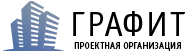 Проект планировки и проект межевания территории жилого района, ограниченного улицами Краснознаменной, Жуковского, Коммунистической, Юбилейной в городе ЛипецкеТом 2Материалы по обоснованию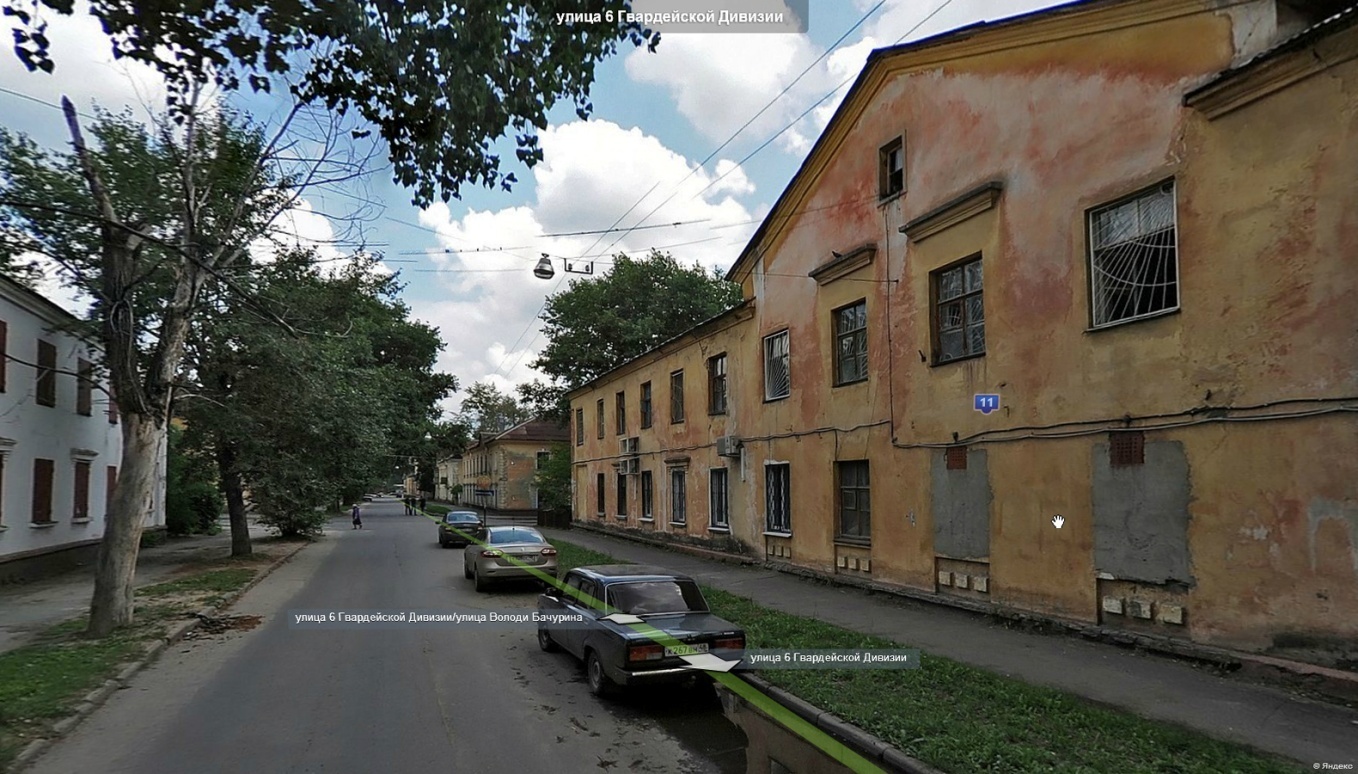 Москва 2013 г.Проект планировки и проект межевания территории жилого района, ограниченного улицами Краснознаменной, Жуковского, Коммунистической, Юбилейной в городе ЛипецкеТом 2Материалы по обоснованию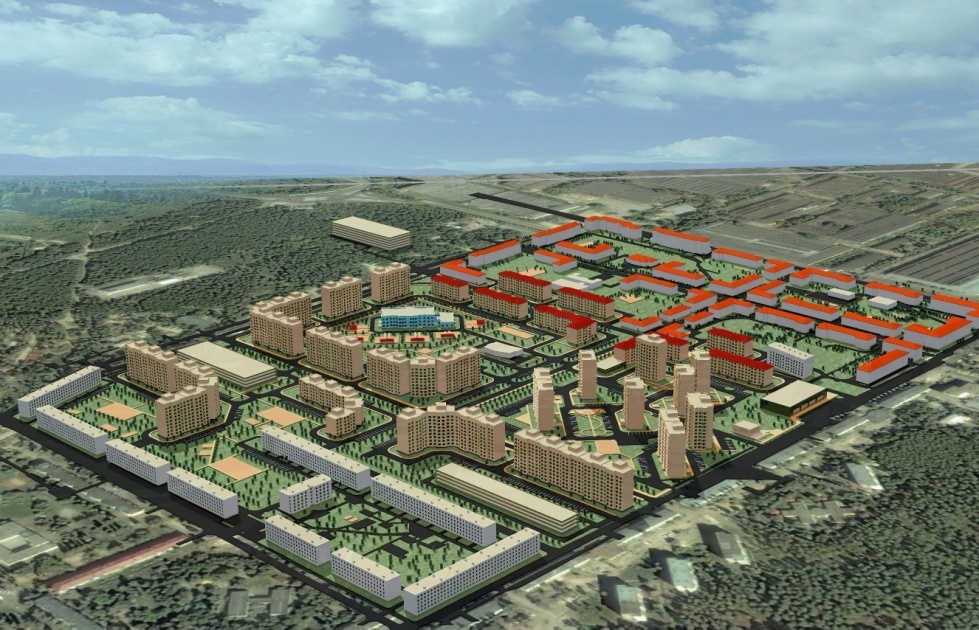 Москва 2013 г.Состав проектной группыОГЛАВЛЕНИЕВВЕДЕНИЕ	71.	СОВРЕМЕННОЕ СОСТОЯНИЕ И ИСПОЛЬЗОВАНИЕ ТЕРРИТОРИИ	101.1.	Местоположение, границы, функциональные зоны	101.2.	Природно-климатические условия	101.2.1.	Климатические условия	101.2.2.	Инженерно-геологические условия	121.3.	Современное использование территории	131.3.1.	Современная архитектурно-планировочная организация территории	131.3.2.	Жилищный фонд	151.3.3.	Социальная инфраструктура	181.3.4.	Транспортная инфраструктура	221.3.5.	Объекты культурного наследия и мероприятия по их охране	241.3.6.	Существующие ограничения на использование территории	262.	ОПИСАНИЕ И ОБОСНОВАНИЕ ПРОЕКТНЫХ РЕШЕНИЙ	272.1.	Архитектурно-планировочные решения	272.1.1.	Цели и задачи проекта планировки территории	272.1.2.	Градостроительные регламенты	272.1.3.	Архитектурно-планировочное решение	292.1.4.	Функциональное зонирование территории.	312.1.5.	Предложения по формированию красных линий улиц, проездов и линий регулирования застройки	322.2.	Население	332.3.	Жилищный фонд. Территории жилой застройки	342.4.	Социальное и культурно-бытовое обслуживание	382.5.	Обеспечение транспортной инфраструктурой	442.5.1.	Классификация и параметры улично-дорожной сети	442.5.2.	Развитие общественного транспорта	452.5.3.	Сооружения и устройства для хранения и обслуживания транспортных средств	452.6.	Обеспечение инженерной инфраструктурой	482.6.1.	Водоснабжение	482.6.2.	Водоотведение	502.6.3.	Электроснабжение	522.6.4.	Теплоснабжение	542.6.5.	Газоснабжение	592.6.6.	Связь	602.6.7.	Технические (охранные) зоны инженерных коммуникаций	622.7.	Вертикальная планировка и инженерная подготовка территории	632.7.1.	Инженерная защита от подтопления	642.7.2.	Вертикальная планировка	652.7.3.	Ливневая канализация	652.8.	Санитарная очистка территории	662.9.	Благоустройство и озеленение территории	672.9.1.	Озеленение	672.9.2.	Проезды, площадки, малые формы	682.10.	Охрана окружающей среды	682.10.1.	Мероприятия по охране атмосферного воздуха	682.10.2.	Мероприятия по охране почв	692.10.3.	Мероприятия по снижению акустического воздействия	703.	ПРОЕКТ МЕЖЕВАНИЯ ТЕРРИТОРИИ ЖИЛОГО РАЙОНА, ОГРАНИЧЕННОГО УЛИЦАМИ КРАСНОЗНАМЕННОЙ, ЖУКОВСКОГО, КОММУНИСТИЧЕСКОЙ, ЮБИЛЕЙНОЙ В ГОРОДЕ ЛИПЕЦКЕ	714.	ОСНОВНЫЕ ТЕХНИКО-ЭКОНОМИЧЕСКИЕ ПОКАЗАТЕЛИ	81Приложение 1. Техническое задание	83ВВЕДЕНИЕДанный проект выполнен на основании Постановления администрации города Липецка от 24.01.2013 № 112 «О разработке проекта планировки и проекта межевания территории жилого района, ограниченного улицами Краснознаменной, Жуковского, Коммунистической, Юбилейной в г. Липецк» в соответствии с Техническим заданием на разработку (приложение № 1) Департамента градостроительства и архитектуры администрации города Липецк к Муниципальному контракту № 2 от 02.04.2013. Площадь территории проектирования в соответствии с техническим заданием составляет 39 га. Границы территории уточнены проектом планировки.Цели проекта:обеспечение устойчивого развития территории для размещения  комплексной жилой застройки;выделение  элементов  планировочной  структуры территории  проектирования    и внутриквартальной планировочной  структуры, территорий общего пользования;обеспечение территории социальной, инженерной инфраструктурой;обеспечение транспортного обслуживания территории;установление параметров планируемого развития элементов планировочной структуры;установление  границ  зон  планируемого размещения  объектов социально-культурного и коммунально-бытового назначения, иных объектов капитального строительства;учет существующих объектов, подлежащих сохранению, как историко-архитектурное наследие. Для достижения вышеуказанных целей необходимо решение следующих задач:определение параметров планируемой жилой застройки, учреждений социально-бытового обслуживания, размещаемого в соответствии с местными нормативами градостроительного проектирования города Липецка, развития   инженерной,   транспортной   инфраструктуры   необходимой для обслуживания территории;разработка транспортно-пешеходной структуры в соответствии с материалами действующего Генерального плана МО «Город Липецк» и максимально эффективной и безопасной в плане реализации первоочередных задач и на перспективу;размещение мест постоянного и временного хранения индивидуального автотранспорта, предприятий обслуживания автомобилей в соответствии с местными нормативами градостроительного проектирования города Липецка;благоустройство территории;разработка мероприятий по обеспечению условий жизнедеятельности маломобильных групп населения;назначение красных линий улиц и линий застройки в соответствии с требованиями инженерного обустройства и градостроительной значимости ситуации;подготовка материалов проекта планировки и  проекта межевания в качестве стадии подготовки градостроительных планов земельных участков;При разработке проекта была проанализирована и учтена следующая ранее разработанная документация:Корректировка генерального плана г. Липецк (ООО «Финансовый и организационный консалтинг», 2013 год);Правила землепользования и застройки г. Липецк (утверждены решением сессии Липецкого городского Совета депутатов от 29.06.2010 № 51);Приложение к постановлению главы г. Липецк от 20.10.2008 № 2593 Местные нормативы градостроительного проектирования г. Липецк;Постановление Госстроя Российской Федерации от 29.10.2002 № 150 «Об утверждении Инструкции о порядке разработки, согласования, экспертизы и утверждения градостроительной документации»;Постановление Главы администрации г. Липецк от 12.11.2004 № 6705 «Об утверждении среднегодовых норм накопления твердых бытовых отходов»;Схема водоснабжения г. Липецк, ООО «ЭКОВОДОКАНАЛ», 2008 год;Схема канализации г. Липецк, ООО «ЭКОВОДОКАНАЛ», 2008 год;Корректировка ОПР схемы электроснабжения г. Липецк , ОАО Проектный институт «ЛИПЕЦКГРАЖДАНПРОЕКТ», 2010 год;Схема теплоснабжения г. Липецк, ОАО «Объединение ВНИПИЭНОРГОПРОМ», 2009 год;Программа социально-экономического развития г. Липецк на 2012-2014 годы (утверждена решением сессии Липецкого городского Совета депутатов от 27.03.2012 № 421);Инженерные изыскания на участок № 103 для строительства жилых зданий по ул. Вилли Огнева в Октябрьском округе города Липецк (основание: заключение Управления Роспотребнадзора по Липецкой области от 07.04.2011 о предполагаемом использовании земельного участка для строительства, заключение по отводу земельного участка №103 от 16.04.2009);Исходно-разрешительная документация для выполнения данной работы:Техническое задание на разработку проекта планировки и проекта межевания территории  жилого района, ограниченного улицами Краснознаменной, Жуковского, Коммунистической, Юбилейной в г. Липецк;Заключение № 205 от 20.06.2013 Федерального бюджетного учреждения здравоохранения «Центр гигиены и эпидемиологи в Липецкой области»; Письмо от Департамента по физической культуре и спорту администрации г. Липецк № 333-2107 от 14.05.2013;Письмо от Департамента образования администрации г. Липецк № 1261 / 17-01-21 от 07.05.2013;Письмо от Департамента экономики администрации г. Липецк № 2311-15-06/2 от 20.05.2013;Письмо от Департамента культуры администрации г. Липецк № 384-2 0433 от 15.05.2013;Письмо от Департамента градостроительства и архитектуры администрации г. Липецк № 1622-01-22 от 07.06.2013;Письмо от ОАО «Липецкая городская энергетическая компания» № 2632 от 05.04.2013;Письмо от ОАО «Липецкая городская энергетическая компания» № 879-03 от 16.04.2013;Письмо от ОАО «Липецкая городская энергетическая компания» № 6648 от 16.08.2013;Письмо Управления экологии администрации г. Липецк №739-10-03-04 от 17.06.2013;Письмо Управления министерства внутренних дел России по г. Липецк, отдел государственной инспекции от 30.08.2013;Письмо ООО «Липецкий завод гусеничных тягачей» № 88 от 21.03.2013;Письмо Управления культуры и искусства Липецкой области № 530/01-13 от 22.02.2013;Письмо ОАО ПИ «Липецкгражданпроект» № 342-БГ от 11.03.2013;Федеральная служба по надзору в сфере защиты прав потребителей и благополучия человека, Санитарно-эпидемиологическое заключение № 48-01-01-000.Т.000214.04.11 от 11.04.2011;ОАО «КВАДРА-Генерирующая компания» Филиал ОАО «КВАДРА» - «Восточная генерация» № АА-461/2459 от 16.04.2013;Письмо «ЛИПЕЦКОБЛГАЗ» № 02 -771 от 19.04.2013.Нормативная, правовая и методическая база:Градостроительный кодекс Российской Федерации от 29.12.2004 № 190-ФЗ;Земельный кодекс Российской Федерации от 25.10.2004 № 136-ФЗ;Водный кодекс Российской Федерации от 30.03.2004 № 74-ФЗ;Лесной кодекс Российской Федерации от 04.12.2006 № 200-ФЗ;Федеральный закон «Об общих принципах организации местного самоуправления в Российской Федерации» от 06.10.2003 № 131-ФЗ;Федеральный закон «Об охране окружающей среды» от 10.01.2002 № 7ФЗ;СП 42.13330.2011 «СНиП 2.07.01-89*. Градостроительство. Планировка и застройка городских и сельских поселений»;СП 34.13330,2010 «СНиП 2.05.02-85* «Автомобильные дороги»;«Инструкция о порядке проектирования и установления красных линий в городах и других поселениях Российской Федерации» РДС 30-201-98.Исходные данные предоставлены по состоянию на 2013 год. Проект планировки разработан на основе топографических планов масштабов 1:500, 1:5000.СОВРЕМЕННОЕ СОСТОЯНИЕ И ИСПОЛЬЗОВАНИЕ ТЕРРИТОРИИМестоположение, границы, функциональные зоныПроектируемый жилой микрорайон, ограниченный улицами Краснознаменной, Жуковского, Коммунистической, Юбилейной в городе Липецке, расположен в юго-западной части города на правом берегу реки Воронеж. Административно проектируемый микрорайон относится к Тракторному району Октябрьского округа города Липецка. В установленных границах территория жилого микрорайона составляет 36,17 га.Микрорайон представляет собой вытянутое с северо-востока на юго-запад жилое образование прямоугольной формы, протяженностью 0,7 км, шириной до 0,57 км. С востока микрорайон ограничен Коммунистической улицей, с запада - Юбилейной улицей, с севера - Краснознаменной улицей и с юга - улицей Жуковского. Участок имеет спокойный рельеф, общий перепад высот составляет около 4 м. Наиболее высокая часть участка на северо-западе - 128 м. Понижение рельефа идет в юго-восточном направлении (до отметки 124 м). Средняя величина уклонов составляет 0,97%.Численность населения микрорайона - 6297 чел.Плотность населения микрорайона - 174 чел./ гаНа территории микрорайона расположено промышленное предприятие ООО «Межрегиональная компания терминал электрик» V класса опасности.Природно-климатические условияКлиматические условияКлимат города Липецк умеренно-континентальный, с теплым летом и умеренно-холодной зимой. Максимальная интенсивность поступающей радиации приходится на летние месяцы, в зимние периоды величины составляющих радиационного баланса минимальны. Средняя величина суммарной радиации составляет 80-90 ккал/см2. Радиационный баланс положителен в течение восьми месяцев. Число часов солнечного сияния 1875, из них около 80% приходится на период с апреля по сентябрь месяцы.Температурный режим характерен для умеренно-континентального климата (27,7 °С).Продолжительность зимнего периода около 4 месяцев, но даже в самом холодном месяце бывает несколько дней с оттепелью. Лето сухое и жаркое, возможны возвраты холодов и даже заморозки. Наиболее высокая когда-либо наблюдавшаяся температура может достигать в периоды засухи +38 °С, наиболее низкая доходит до - 39 °С. Продолжительность безморозного периода равна 154 дням. Продолжительность сезона с температурой воды выше 17 °С от 65 до 75 дней. Сумма положительных температур периода вегетации растений (выше 10 °С) - 2579,1 °С. Продолжительность периода активной вегетации 149 дней. Сумма осадков за период активной вегетации растений составляет 255-. Число дней со снежным покровом 135. Средняя высота снежного покрова . Нормативная глубина промерзания почвы .Таблица 1.1. Средняя месячная и годовая температура воздуха по метеостанции города ЛипецкПо количеству осадков территория города Липецк относится к зоне умеренного увлажнения. За год в городе Липецк выпадает  влаги. Из них на теплый период приходится 365мм, на холодный - 182 мм. В течение всего вегетационного периода такого количества осадков достаточно для обеспечения влагой почвы, но в отдельные годы наблюдается недостаточность влаги. Средняя месячная относительная влажность воздуха наиболее холодного месяца 84%, наиболее жаркого месяца -  51%.Таблица 1.2. Средняя месячная и годовая абсолютная влажность воздуха в Па по м/ст. г. ЛипецкВ среднем за год преобладающими являются северо-западные - западные ветры. Повторяемость штилей всего 5%. На величину скорости ветра большое влияние оказывает высота местности над уровнем моря и характер подстилающей поверхности. Средняя годовая скорость ветра 4,4 м/с, средняя скорость ветра в январе - 5,2 м/с, в июле - 3,6 м/с. Таблица 1.3. Ветровой режим города характеризуется данными Липецкой м/ст.Рисунок 1.1. Роза ветров города ЛипецкаВ климатическом отношении территория города расположена в зоне комфорта для рекреационных целей и планировочных ограничений не вызывает. Наиболее благоприятный период для пребывания отдыхающих на открытом воздухе с мая по октябрь с температурой между 14 °С и 30 °С, что соответствует нижнему и верхнему пределу комфортных условий. Продолжительность сезона купания до 80 дней с температурой воды выше 17 °С.По агроклиматическому районированию территория является благоприятной для возделывания основных сельскохозяйственных культур. Продолжительность безморозного периода (154 дня) позволяет выращивать теплолюбивые культуры.Выводы: территория проектирования относится ко II-В строительно-климатическому району;расчетные температуры воздуха для проектирования отопления (температура воздуха наиболее холодной 5-дневки, обеспеченностью 0,92) и вентиляции (температура воздуха обеспеченностью 0,94) соответственно равны -270 oС и -150 oС;продолжительность отопительного периода в среднем составляет 202 дней;согласно природно-климатического районирования территории Российской Федерации территория города Липецк относится к благоприятной зоне.Инженерно-геологические условияПо данным инженерных изысканий, произведенных на территории проектирования на участке № 103 для строительства жилых зданий по ул. Вилли Огнева (основание: заключение Управления Роспотребнадзора по Липецкой области от 07.04.2011 о предполагаемом использовании земельного участка для строительства, заключение по отводу земельного участка № 103 от 16.04.2009) была получена следующая информация.На участке проектируемого строительства в толще водопроницаемых песков и.г.э.2 содержатся относительно водонепроницаемые маломощные мощность 0,1 - 0,6 м) прослои и линзы супеси (и.г.э. 26), которые залегают на глубинах 4,1 - 8,3 м, способствуя скоплению инфильтрационных, техногенных вод типа «верховодка», создавая условия локальной обводнённости толщи. Воды типа «верховодка» в период изысканий (май 2011 год) вскрыты на глубине 1,8 - 2,5 м (абс. отм. 124,4 - 125,3 м). В нижней части разреза на глубине 8,5 - 9,9 м (абс. отм. 117,8 - 119,3 м) скважинами 1-6 вскрыты подземные воды верхнечетвертичного аллювиального водоносного горизонта. Водоупор не вскрыт. Питание подземных вод осуществляется за счёт инфильтрации атмосферных осадков и утечек из водонесущих подземных коммуникаций. Водовмещающими грунтами являются пески и.г.э.2а. По результатам химического анализа подземные воды неагрессивны ко маркам бетона и не оказывают агрессивного воздействия на арматуру железобетонных конструкций при постоянном погружении и периодическом смачивании.Выводы:участок проектируемого строительства сложен комплексом песчаных отложении современного и верхнечетвертичного возраста;по инженерно-геологическим условиям участок, согласно СП 11-105-97 «Инженерно-геологические изыскания для строительства», относится к III категории сложности;на проектируемой глубине заложения фундамента 2,0 м от дневной поверхности залегают пески мелкие, средней плотности, малой степени водонасьпцения и.г.э. 2 и пески мелкие, средней плотности, насыщенные водой и.г.э. 2а;на участке проектируемого строительства в верхних частях разреза на глубинах 1,8-2,5м (абс. отм. 124,4 - 125,3 м ) вскрыты подземные «верховодка». В нижней части разреза на глубине 8,5 - 9,9м (абс. отм. 117,8 - 119,3 м ) 1-6 вскрыты подземные воды верхнечетвертичного аллювиального водоносного горизонта. По результатам химического анализа подземные воды неагрессивны ко всем маркам бетона и не оказывают агрессивного воздействия на арматуру железобетонных конструкций при постоянном погружении и периодическом смачивании;по результатам химического анализа водной вытяжки грунты участка: ко всем маркам бетона и цемента;грунты на участке на глубине 1,5 м по данным лабораторных и полевых геофизических измерений обладают средней степенью иной агрессивности по отношению к стали;опасности коррозии блуждающими токами на исследованном участке нет;по степени морозной пучинистости пески и.г.э. 2 относятся к пучинистым грунтам (D = 1,92);нормативная глубина сезонного промерзания грунтовой толщи 1,4 м.при проектировании зданий с подвальными помещениями необходимо предусмотреть гидроизоляцию стен и пола ввиду высокого стояния подземных вод типа «верховодка».при проектировании и строительстве здания следует уделить внимание планировке и организации стока поверхностных вод.Современное использование территорииСовременная архитектурно-планировочная организация территорииПроектируемый жилой микрорайон, ограниченный улицами Краснознаменной, Жуковского, Коммунистической, Юбилейной в городе Липецке, расположен в юго-западной части города на правом берегу реки Воронеж. Административно проектируемый микрорайон относится к Тракторному району Октябрьского округа города Липецка. Микрорайон имеет регулярную планировочную структуру с небольшими жилыми кварталами. Всего на территории проектирования расположено 9 жилых кварталов. Продольной планировочной осью микрорайона является улица 6-й Гвардейской дивизии, разделяющая территорию на две равнозначные части. Поперек с северо-востока на юго-запад микрорайон пересекают, соответственно, улица Володи Бачурина, улица Шаталовой, улица Молодежная, улица Семена Кондарева.Кварталы в северо-восточной части проектируемой территории, расположенные между улицами Володи Бачурина и Коммунистическая, в основном застроены 2-3-этажными домами, подлежащими сохранению как историко-архитектурное наследие (период советской неоклассики 1930-1960 годов) города Липецка.Центральные кварталы, расположенные между улицами Молодежная и Володи Бачурина, застроены 1-этажными домами барачного типа и 2-этажными многоквартирными домами. На момент проектирования 1-этажные дома барачного типа в основном снесены, 2-х этажные многоквартирные дома выселены и подготовлены к сносу. На два квартала центральной части территории проектирования, между улицами 6-й Гвардейской дивизией и Жукова, выполнен градостроительный план «Жилые здания по улице Вилли Огнева в Октябрьском районе города Липецк» (ОАО «ПИ Липецкгражданпроект»). На некоторых участках уже ведется строительство, один 10-этажный дом построен и сдан в эксплуатацию.Кварталы в юго-западной части проектируемой территории, расположенные между улицами Юбилейная и Молодежная, в основном застроены 4-5-этажными кирпичными домами. Почти половину территории этого квартала занимают индивидуальные гаражи боксового типа.Зона торгово-бытового обслуживания населения расположена в центральной части микрорайона вдоль улицы Жуковского. Кроме того, объекты торговли, общественного питания и бытового обслуживания расположены на первых этажах жилых зданий, а также во встроено-пристроенных помещениях. На территории проектирования отсутствуют объекты образования, здравоохранения, культуры и досуга и физической культуры. Жители микрорайона вынуждены пользоваться социальной инфраструктурой прилегающих территорий.На территории микрорайона расположено здание общественно-деловой застройки (Офис Теле2-Липецк ЗАО «Липецк Мобайл», улица Коммунистическая, д. 4).Рассматриваемый микрорайон имеет сложившиеся транспортные связи. Транспортное обслуживание осуществляется наземными видами транспорта: автобусом и троллейбусом. В непосредственной близости от проектируемого микрорайона по улице Краснозаводская проходят трамвайные линии.Несмотря на высокое озеленение территории, микрорайон не благоустроен, отсутствуют детские площадки, спортивные сооружения, места отдыха. Отсутствует общественно-деловая зона - центр притяжения жителей микрорайона.Генеральным планом Липецка не было предусмотрено развитие и реконструкция данной территории, однако в 2013 году Администрация города Липецка издала Постановление № 112 от 24.01.2013 «О разработке проекта планировки и проекта межевания территории жилого района, ограниченного улицами Краснознаменной, Жуковского, Коммунистической, Юбилейной, в городе Липецке».Распределение участков проектируемой территории по функциональному значению приведено в таблице 1.4.Таблица 1.4. Функциональное использование участков территории проектирования микрорайона (существующее положение)** Площади функциональных зон сняты с топографических материаловЖилищный фондОбщий объем жилищного фонда микрорайона составляет около 160105 м2, из которого жилая площадь (общая площадь квартир) составляет 134216 м2. Средняя обеспеченность жилой площадью в проектируемом жилом микрорайоне составляет 21 м2/чел (для сравнения в городе Липецк по состоянию на 01.01.2012 - 24 м2/чел). Жилищный фонд представлен многоквартирными жилыми домами этажностью от 1 до 10 этажей. В том числе 46% жилищного фонда приходится на жилые дома этажностью 1-2 этажа, 18% - на жилые дома этажностью 3-4 этажа, 37% - на жилые дома этажностью 5 этажей и более. Распределение жилищного фонда по типу представлено в таблице 1.5.Таблица 1.5. Распределение жилищного фонда (общей площади квартир) по типуПолный перечень и характеристика жилых домов, расположенных на проектируемой территории, приведен в таблице 1.6.Таблица 1.6. Перечень жилых домов, расположенных на проектируемой территории* Вновь выявленных объектов, не состоящих на государственном учёте, но подлежащих сохранению как историко-архитектурное наследие (период советской неоклассики 1930-1960 гг.)Значительная часть жилищного фонда Центральной части проектируемой территории, представленная 1-2-х этажными домами, непригодна к проживанию и подготовлена под снос.Кроме того, в рамках проекта «Программа переселения граждан города Липецка из аварийного и ветхого жилья» (Решение Липецкого городского совета депутатов от 30.11.2000 №504 (ред. от 25.12.2003)), в пределах проектируемой территории непригодным для проживания признан 1 дом (улица Вилли Огнева, д. 6). Данное решение закреплено Постановлением о признании непригодным для постоянного проживания № 969 от 18.08.1993. Дом уже снесен. Социальная инфраструктураСоциальная инфраструктура обслуживания населения представлена объектами повседневного и эпизодического спроса и является частью общегородской системы обслуживания населения.ОбразованиеДетские дошкольные учреждения. На территории жилого микрорайона детские дошкольные учреждения отсутствуют. В нормативном радиусе обслуживания (300 м) расположено 4 детских дошкольных учреждения: ДДОУ № 10 (ул. Краснознаменная, д. 8);ДДОУ № 44 (ул. Юбилейная, д. 6а);ДДОУ № 116 (ул. Жуковского, д. 11а);ДДОУ № 36 (ул. 3-го Сентября, д. 4б). Все учреждения принадлежат Департаменту дошкольного образования администрации города Липецк. Состояние - хорошее.Все детские дошкольные учреждения микрорайона перегружены. Фактическое количество воспитанников в детских садах почти на треть превышает количество мест по проекту.Согласно градостроительным нормативам города Липецка, радиус обслуживания населения детскими дошкольными учреждениями, размещаемыми в жилой застройке, следует принимать не более . Так как в рассматриваемом микрорайоне большая часть жилой застройки не попадает в 300-метровый радиус обслуживания, необходимо строительство еще одного детского дошкольного учреждения.Общеобразовательные учреждения. На территории проектируемого жилого микрорайона общеобразовательных школ нет. За границей проектируемой территории, в нормативном радиусе обслуживания (500 м), расположено 3 общеобразовательные школы:МОУ СОШ № 10 (улица Краснозаводская, д. 8);МОУ СОШ № 31 (улица Волгоградская, д. 4);МОУ СОШ № 62 (улица Ибаррури, д. 1)Все учреждения муниципальные. Состояние - хорошее.Учреждения внешкольного образования. В пределах транспортной доступности не более 30 минут в одну сторону от территории проектируемого жилого микрорайона расположено 1 учреждение дополнительного образования: Детская школа искусств № 2 (улица Ильича, д. 18).Учреждения среднего специального и высшего образования. Рядом с территорией проектируемого микрорайона распложено профессиональное училище № 23 (улица Краснознаменная, д. 2) и Московский государственный университет технологии и управления им. К. Г. Разумовского (филиал) (улица Краснознаменная, д. 2).Перечень и характеристика объектов социальной инфраструктуры проектируемого микрорайона приведена в таблице 1.7.Таблица 1.7. Перечень и характеристика объектов образования* данные 2005 года, данные за 2013 год не были получены.Необходимо принимать во внимание тот факт, что ДДОУ № 36 и ДДОУ №44 обслуживают также и население другого микрорайона.Здравоохранение и социальное обеспечениеЗдравоохранение. Территорию жилого микрорайона, ограниченного улицами Краснознаменной, Жуковского, Коммунистической, Юбилейной, обслуживают следующие объекты здравоохранения:ГУЗ Городская больница №4 «Липецк-Мед» (улица Коммунистическая, д. 24). Уровень износа корпусов составляет 8-31%. Год постройки зданий - 1959-1988. Материал стен - кирпич. Форма собственности - государственная.ГУЗ «Липецкий областной наркологический диспансер» (улица Студенческая,  д. 17 и улица Ленинградская, д. 18). Уровень износа корпусов составляет 36-51%. Год постройки зданий - 1942-1953. Материал стен - кирпич. Форма собственности - государственная. Таблица 1.8. Перечень и характеристика объектов здравоохраненияСтанции скорой медицинской помощи на территории микрорайона нет. Ближайшая станция расположена в 6 км по адресу улица 60 лет СССР, д. 15а, что превышает зону 15-минутной доступности на специальном автомобиле. Проектом рекомендуется выделить территории для размещения станции скорой помощи на территории ГУЗ Городская больница №4 «Липецк-Мед».Социальное обеспечение. На территории жилого микрорайона, ограниченного улицами Краснознаменная, Жуковского, Коммунистическая, Юбилейная, учреждений социальной защиты населения нет.Физическая культура и спортНа территории проектируемого жилого микрорайона объекты физкультуры и спорта, а именно спортивные залы, плоскостные сооружения и бассейны отсутствуют. В нормативном радиусе обслуживания (1500 метров) расположен МБУ Физкультурно-оздоровительный комплекс «Пламя» (улица Ильича, д. 31 а), в состав которого входит:спортзал с трибунами на 300 мест;плавательный бассейн 337,5 м2 площади зеркала воды;хоккейная площадка;футбольное поле;теннисный корт;баскетбольная площадка;велотрек (длина 230 м) и пр. Количество работающих – 59 человек.Культура и искусствоВ пределах нормативного радиуса обслуживания (пешеходной доступности 500 метров) проектируемого микрорайона расположен 1 объект культуры и искусства - МУ «Дворец культуры тракторостроителей» (улица Коммунистическая, д. 20). В его состав входят:6 танцевальных коллективов;4 вокальных коллектива;2 хора;2 инструментальных коллектива;1 театральный коллектив;1 цирковой коллектив;1 школа мажареток;3 детских клуба;3 музейных клуба;2 клуба для взрослых;2 спортивных секции;1 секция раннего развития.Емкость, мест – 550. Год постройки здания – 1961. Износ здания – 47%. Материал стен – кирпич. Форма собственности - муниципальная.Универсальных и выставочных залов, библиотек, молодежных клубов на территории проектируемого микрорайона нет.Торговля, общественное питание и бытовое обслуживаниеОбъекты торговли, общественного питания и бытового обслуживания в зоне обслуживания территории жилого микрорайона в основном расположены вдоль улиц Коммунистической и Жуковского, в меньшей степени - на улицах Юбилейная и Краснознаменная (таблица 1.9).Таблица 1.9. Перечень предприятий потребительского рынка города Липецк, расположенных в зоне обслуживания территории жилого микрорайона, ограниченного улицами Краснознаменной, Жуковского, Коммунистической, ЮбилейнойОтдел полиции № 6 расположен по адресу г. Липецк, ул. 6-й Гвардейской дивизии, д.11.Транспортная инфраструктураУлично-дорожная сеть. Проектируемый жилой микрорайон ограничен улицами Краснознаменной, Жуковского, Коммунистической, Юбилейной в городе Липецке. Улица Краснознаменная проходит от Краснозаводской улицы за улицу Рубена Ибарури до объездной дороги вокруг посёлка. К нечетной стороне примыкают улицы Коммунистическая, Володи Бачурина, Шаталовой, Молодежная, Кондарева и Юбилейная. Улица Жуковского проходит от Краснозаводской улицы за улицу Рубена Ибарури до лесопарковой зоны, пересекает Коммунистическую улицу. К четной стороне примыкают улицы Володи Бачурина, Шаталовой, Огнева, Молодежная, Кондарева, Юбилейная. Улица Юбилейная проходит от Краснознаменной улицы до улицы Жуковского между улицами Рубена Ибаррури и Кондарева. Улица Коммунистическая - проходит от Краснознаменной улицы до Волгоградской улицы (параллельно Краснозаводской улице), затем поворачивает в южном направлении и доходит до 1-го Театрального переулка. Пересекает улицы 6-1 Гвардейской Дивизии, Жуковского.Общая протяженность улично-дорожной сети составляет 4,7 км, плотность улично-дорожной сети - 13 км/км2. Площадь улично-дорожной сети составляет 5,64 га, доля улично-дорожной сети от площади застройки - 15,6%.Перечень и характеристика улично-дорожной сети приведена в таблице 1.10.Таблица 1.10. Перечень и характеристика улично-дорожной сети ** Снято с геоподосновыТеоретические значения пропускной способности дорог по улицам Краснознаменная  и Юбилейная составляют 1650 а/м в час, по улице Коммунистическая – 1688 а/м в час, по улице Жуковского - 1698 а/м в час. Практическая пропускная способность дороги зависит от большого числа факторов: ширины проезжей части, радиуса кривых в плане, расстояния видимости, наличия средств регулирования, погодных и климатических условий, состава потока автомобилей и т.д., и составляет 0,3-0,5 от ее теоретического значения. Пешеходные дорожки и аллеи пролегают по направлениям основных массовых потоков пешеходного движения. Это пешеходные связи от торговых центров и остановок транспорта вглубь микрорайона.Общественный транспорт. Проектируемая территория обслуживается общественным транспортом - автобусными, троллейбусными и трамвайными маршрутами. Линии автобусного сообщения проходят по улицам Жуковского, Юбилейная, Краснознаменная. По улицам Краснознаменная и Юбилейная проходят линии троллейбусного сообщения. В непосредственной близости от проектируемого микрорайона по улице Краснозаводская проходят линии трамвайного сообщения. Остановки общественного транспорта предусмотрены через каждые 400-500 м и расположены вблизи общественных и торговых центров и связаны с основными пешеходными направлениями. Расстояние от остановок до наиболее удаленных точек микрорайонов, как правило, не превышает 500 м, а от объектов массового посещения - не более 250 м.Перечень и характеристика маршрутов общественного транспорта, обслуживаемого проектируемую территорию, приведен в таблице 1.11.Таблица 1.11. Перечень и характеристика муниципальных маршрутовТаблица 1.12. Перечень и характеристика немуниципальных маршрутовСооружения и устройства для хранения и обслуживания транспортных средств. Хранение легковых автомобилей индивидуального пользования осуществляется в гаражах боксового типа и на открытых автостоянках в жилой застройке и вблизи объектов общественного назначения. Автостоянки для временного размещения расположены у объектов общественного назначения в основном по улицам Юбилейная, Коммунистическая, Жуковского. Гаражи боксового типа расположены между улицами Юбилейная и Семена Кондарева. Кроме того, за пределами проектируемой территории за домами 17-21 по улице Жуковская расположены гаражи боксового типа на 1300 м/мест. Открытая стоянка для хранения грузового автотранспорта располагается на улице Краснознаменская напротив дома 5.На территории жилого микрорайона и в непосредственной близости  от него находится 3 автосервиса: автосервис (2 поста) (ул. Краснознаменная, д. 2), автосервис Липецк Викинги (2 поста) (ул. Краснозаводская, стр. 2в) и автосервис Джет Моторс (2 поста) (ул. Краснозаводская, д. 6/1).АЗС на территории микрорайона нет, ближайшие автозаправки находятся в 1 км от проектируемого участка на улице Волгоградская и улице Краснозаводская, д.2б.Объекты культурного наследия и мероприятия по их охранеОбъекты культурного наследия, расположенные на территории жилого микрорайона, ограниченного улицами Краснознаменной, Жуковского, Коммунистической, Юбилейной в городе Липецке, представлены вновь выявленными объектами, не состоящими на государственном учёте, но подлежащими сохранению как историко-архитектурное наследие.Перечень и характеристика вновь выявленных объектов, не состоящих на государственном учёте, но подлежащих сохранению как историко-архитектурное наследие (период советской неоклассики 1930-1960 гг.) города Липецка приведен в таблице 1.13.Таблица 1.13. Перечень и характеристика вновь выявленных объектов, не состоящих на государственном учёте, но подлежащих сохранению как историко-архитектурное наследие (период советской неоклассики 1930-1960 гг.) города ЛипецкаДанные объекты согласно письму Управления культуры и искусства Липецкой области №538/01-13 от 22.02.2013 г. объектами культурного наследия не являются, однако подлежащих сохранению как историко-архитектурное наследие (период советской неоклассики 1930-1960 гг.) города Липецка.Состояние всех объектов оценивается, как хорошее. Арендаторами практически всех объектов является ЖКО «Липецкий тракторный завод». Четырехэтажный дом по ул. Краснознаменная, д. 5 в аренде ЖКО «Новолипецкий металлургический комбинат».В целях государственной охраны и сохранения объектов культурного наследия, усиления их культурно-просветительского воздействия планируется проведение следующих мероприятий:включение выявленных объектов культурного наследия в единый государственный реестр объектов культурного наследия (памятников истории и культуры);разработка проектов зон охраны объектов культурного наследия, включенных в единый государственный реестр объектов культурного наследия (памятников истории и культуры);проведение историко-культурной  экспертизы в целях сохранения объектов археологического наследия при хозяйственном освоении земельного участка (участков) в границах территории предполагаемого к планировке и межеванию жилого микрорайона, ограниченного улицами Краснознаменной, Жуковского, Коммунистической, Юбилейной.реконструкция, реставрация, приспособление зданий вновь выявленных объектов культурного наследия в целях сохранения сложившейся городской среды.Существующие ограничения на использование территорииОсновными планировочными ограничениями на проектируемой территории являются:Санитарно-защитная зона от ООО «Липецкий завод гусеничных тягачей». Предприятие относится к предприятиям VI класса опасности с нормативной санитарно-защитной зоной 100 метров (письмо ООО «Липецкий завод гусеничных тягачей» № 88 от 21.03.2013). В 2012 году был разработан проект нормативов предельно допустимых выбросов загрязняющих веществ в атмосферу и получено разрешение № В48-12-071, выданное 17.12.2012 Управлением экологии и природных ресурсов Липецкой области на выброс вредных (загрязняющих) веществ в атмосферный воздух стационарными источниками.Санитарно-защитная зона ООО «Межрегиональная компания терминал электрик».  Здание с лабораторией и проектно-конструкторским бюро ООО «Межрегиональная компания терминал электрик»  относится к предприятию V класса опасности. Выполнен проект по сокращению санитарно-защитной зоны предприятия, согласно которому со стороны улиц Коммунистическая и Краснознаменная СЗЗ остается 50 м, со стороны улицы 6-й Гвардейской Дивизии сокращается до 35 метров, со стороны улицы Шаталовой - до 20 метров.Охранная зона от газорегуляторного пункта (ГРП) (улица 6-й Гвардейской дивизии) – 10 м от границ объекта. Мощность ГРП составляет 800 МВт.Охранная зона от газопровода среднего давления (улица 6-й Гвардейской дивизии) (d = 100) составляет 4 м.Других ограничений на проектируемой территории нет.ОПИСАНИЕ И ОБОСНОВАНИЕ ПРОЕКТНЫХ РЕШЕНИЙАрхитектурно-планировочные решенияЦели и задачи проекта планировки территорииЦелью развития проектируемой территории является обеспечение ее устойчивого развития, создания благоприятной среды жизнедеятельности человека, качественно улучшение сложившихся условий. Для обеспечения указанной цели необходимо решение следующих задач:обеспечение устойчивого развития территории;выделение элементов планировочной структуры территории проектирования, территорий общего пользования;обеспечение территории социальной, инженерной инфраструктурой в соответствии с действующими нормативами;обеспечение транспортного обслуживания территории;установление параметров планируемого развития элементов планировочной структуры;установление   границ  зон   планируемого размещения   объектов социального и коммунально-бытового назначения, иных объектов капитального строительства.создание условий для благоприятного проживания людей;учет существующих планировочных ограничений;рациональное использование территорий пригодных для жилого строительства;решение вопросов благоустройства территории.Градостроительные регламентыВ соответствии с Правилами землепользования и застройки г. Липецк, утвержденными решением Липецкого городского Совета депутатов от 29.06.2010  № 59, проектируемый участок расположен в территориальной зоне с индексом Ж-3 «Зона малоэтажных, среднеэтажных многоквартирных жилых домов в 2-4 этажа».Основные виды разрешенного использования земельного участка:малоэтажные, среднеэтажные многоквартирные жилые дома (2 - 4 этажей);объекты дошкольного, начального общего и среднего (полного) общего образования и многопрофильные учреждения дополнительного образования (музыкальные, художественные, хореографические школы, станции юных техников и пр.)объекты социального и коммунально-бытового назначения;объекты здравоохранения.Условно разрешенные виды использования земельного участка:многоквартирные многоэтажные жилые дома 5-10 этажей и выше;малоэтажные блокированные жилые дома (до 3 этажей, включая мансардный);отдельно стоящие жилые дома (этажностью до 3 этажей, включая мансардный), с придомовым участком от 0,06 до 0,15 га;административные здания, помещения;ветлечебницы без содержания животных, ветеринарные аптеки:учреждения  среднего  и  специального  профессионального  образования  без  учебно-лабораторных и учебно-производственных корпусов и мастерских;временные сооружения торговли и обслуживания населения;физкультурно-оздоровительные сооружения (спортивные залы, бассейны);культовые объекты;гостиницы:станция технического обслуживания легковых автомобилей до 5 постов, автомойки до 2 постов;автозаправочные станции.Вспомогательные виды использования земельного участка:объекты органов внутренних дел;учреждения социальной защиты, не требующие выделения обособленного участка;учреждения жилищно-коммунального хозяйства;станции скорой помощи;аптеки;объекты торговли, общественного питания, бытового обслуживания:общежития;парковки перед объектами торговли, питания, обслуживания;подземные и полуподземные, многоэтажные автостоянки для индивидуальных легковых автомобилей вместимостью до 300 машино-мест;почтовые отделения, телефонные и телеграфные станции;кредитно-финансовые учреждения, банки;аллеи, скверы, скульптура и скульптурные композиции, фонтаны и другие объекты ландшафтного дизайна;объекты инженерной инфраструктуры, необходимые для эксплуатации жилых домов;общественные туалеты, в том числе с кабинами для инвалидов-колясочников;гаражи боксового типа для маломобильных групп населения;детские площадки, площадки для отдыха, спортивных занятий;площадки для сбора мусора, хозяйственные площадки;площадки для выгула собак.Параметры:высота многоквартирных жилых зданий 2-4 этажей;плотность застройки территории: при уплотнении существующей застройки - не менее 220 чел/га:процент застройки для многоквартирных жилых зданий - до 30%, для жилых домов коттеджного типа и объектов обслуживания - до 60 % от площади земельного участка;для отдельно стоящих жилых зданий принимать минимальные расстояния от строений до границ землевладения:основного строения - 3 м;хозяйственных и прочих строений – 1 м;открытой стоянки - 1 м;отдельно стоящего гаража - 1 м;от постройки для содержания скота и птицы - 4 м; от других построек (бани, гаражи и др.) - 1 м;от стволов высокорослых деревьев - 4 м; среднерослых - 2 м; от кустарника - 1 м:Расстояния измеряются до наружных граней стен строений;строительство крытых стоянок для хранения индивидуальных легковых автомобилей на территории микрорайонов осуществляется в виде многоэтажных зданий или подземно-надземного типа;в общественных зданиях и сооружениях следует создавать равные возможности получения услуг всеми категориями населения, в том числе и маломобильными (согласно требованиям СП 31-102-99 «Требования доступности общественных зданий и сооружений для инвалидов», СНиП 35-01-2001 «Доступность зданий и сооружений для маломобильных групп населения»);для создания выразительной, благоустроенной среды в жилой застройке необходимо предусматривать размещение художественно-декоративных элементов малых архитектурных форм, покрытие дорог и тротуаров должны осуществляться с применением при строительстве долговечных отделочных материалов, допускающих механическую чистку, уборку и надлежащее содержание в процессе эксплуатации;покрытие тротуаров основных пешеходных дорожек во всей застройке, в том числе внутриквартальной и внутри-микрорайонной, на бульварах, в скверах, на территориях перед общественными зданиями должно выполняться исключительно в тротуарной плитке с повышенной степенью долговечности;предусматривать бордюрное обрамление газонов, проезжей части улиц, тротуаров с устройством пандусов в местах перепада высот для обеспечения удобного проезда детских и инвалидных колясок;предусматривать возможность применения вертикального озеленения и сохранность зеленых насаждений с устройством на поверхности почвы железных или бетонных решеток для защиты корней деревьев, а так же декоративных ограждений газонов высотой не более 0,5 метра.Архитектурно-планировочное решениеЗастройка микрорайона решена с учетом основных градостроительных требований к планировке и застройке городских поселений по обеспечению градостроительными средствами безопасности и устойчивости развития поселений, охрану здоровья населения, рациональное использование природных ресурсов и охрану окружающей среды, защиту территории поселений от неблагоприятных воздействий природного и техногенного характера. Также учтены требования к созданию условий для реализации определенных законодательством Российской Федерации социальных гарантий граждан в части обеспечения объектами социально-бытового обслуживания, инженерной и транспортной инфраструктуры и благоустройства.В рамках развития планировочного микрорайона предлагается строительство нового жилого фонда, благоустройство территории, создание зон отдыха, развитие улично-дорожной сети, определение территорий под размещение новых объектов общественно-делового и коммунально-бытового назначения.В основу архитектурно-планировочной организации микрорайона положены следующие основные принципы:эффективное использование территории;четкое функциональное зонирование территории в увязке с транспортной и инженерной инфраструктурой;создание комфортной среды проживания с применением различных градостроительных приемов;создание единой транспортной структуры, обеспечивающей удобную связь внутри микрорайона;формирование общественно-делового центра микрорайона.Исходя из вышеперечисленных принципов, а также на основании задания на проектирование, анализа существующего положения участка, транспортной доступности и инженерного обеспечения проектом предусматриваются следующие планировочные решения.Концепция градостроительного решения проектируемой территории разработана на основе формирования групп жилых образований с обеспечением внутригруппового комплекса благоустройства и озеленения. Проект планировки предполагает сохранение существующей застройки в северо-восточной и юго-западной части проектируемого микрорайона и новое строительство на территории сложившихся жилых кварталов с ветхой  малоценной застройкой в центральной части микрорайона. В центральной части проектируемой территории повышается этажность застройки. Застройка осуществляется многоэтажными жилыми домами 4-10 этажей и включает территории жилых групп, состоящих из зданий (блок-секций) и домов точечной застройки (башенного типа), с максимальным  выходом общих площадей квартир. Этажность обусловлена максимальными возможностями по использованию инсоляционного освещения с одной стороны и комфортной плотностью жилой застройки. Согласно градостроительным нормативам г. Липецк средняя плотность населения составляет 350 чел /га, средняя плотность населения проектируемого микрорайона составляет 243 чел/га, в том числе населения в квартале в центральной части микрорайона вдоль улице Краснознаменная - 310 чел/га.В северо-восточной части проектируемой территории вдоль улицы Володи Бачурина запроектированы дома с пониженной этажностью (не выше 5 этажей), что обусловлено сложившимся морфотипом территории и масштабностью среды.В целях формирования пространства уютного и сомасштабного человеку, проектом планировки намечено большое количество дворов. Благоустройство дворовых территорий решено путем организации небольших скверов, детских и спортивных площадок, площадок отдыха с элементами малых форм - скамейками, цветочницами, декоративными элементами. Также на дворовых территориях расположены площадки для сушки белья, для мусоросборников.Каждая группа жилой застройки обеспечена наземными автостоянками. При размещении комплекса жилой застройки была учтена санитарно-защитная зона от ООО «Межрегиональная компания терминал электрик» - здания с лабораторией и проектно-конструкторским бюро, относящегося к предприятию V класса опасности. Согласно проекту сокращения СЗЗ, со стороны улиц Коммунистическая и Краснознаменная СЗЗ остается 50 м, со стороны улицы 6-й Гвардейской Дивизии сокращается до 35 метров, со стороны улицы Шаталовой - до 20 метров.Планируемая жилая застройка предполагает размещение объектов социальной инфраструктуры на всей проектируемой территории, частично в первых этажах помещений общего назначения и встроено-пристроенных объектов (помещений), с учетом численности обслуживаемого населения, близости транспортных связей дорог, улиц, пешеходных путей. Проектом планировки выделена территория для детского сада на 240 мест в жилом квартале, ограниченном улицами: Краснознаменной, Молодежной, Володи Бачурина, 6-ой Гвардейской дивизии. Детский сад располагается в центре проектируемого микрорайона и связан со всеми жилыми группами пешеходными связями. Также проектом планировки предусматривается размещение следующих объектов торговли, общественного питания и бытового обслуживания: многофункциональный центр, где будут расположены предприятия торговли, общественного питания и бытового обслуживания для жителей микрорайона на месте дома 16 по улице Жуковская; объект соцкультбыта, расположенный на пересечении ул. 6-й Гвардейской дивизии и улицы Молодежной, а также два здания торгового назначения: магазин в районе улицы Краснознаменная,  между жилых домов, номера на плане 10,11 и магазин в районе улицы 6-ой Гвардейской дивизии,  рядом с проектируемым жилым домом, номер на плане 14.Планировочная структура сохраняет прямоугольную сетку улично-дорожной сети. Проектом предусматривается выделение отдельных территорий для размещения многоэтажных гаражей для хранения личного транспорта. Для постоянного хранения автомобилей проектом предусмотрено 2 многоэтажных многоуровневых паркинга открытого типа на 250 и 300 м/мест. Предлагаемые многоуровневые паркинги имеют въезд непосредственно с  улиц, минуя дворовые проезды. Еще один многоуровневый паркинг 500 м/мест расположен за территорией проектирования за существующей открытой парковкой на пересечение улиц Краснознаменная и Володи Бачурина. Это дает возможность максимального сохранения центральной части жилой застройки от дополнительной транспортной нагрузки, вывод автостоянок из комплекса жилой застройки сохраняет экологию и высвобождает территорию жилой застройки дополнительно под благоустройство и озеленение. Также предусмотрены места для временного хранения автомобилей (парковки) в карманах у местных проездов, на отдельных площадках у объектов общественного назначения, внутри двора. В дальнейшем имеется возможность размещения многоэтажных стоянок открытого типа за пределами отведенного участка на месте существующих гаражей за домами 17-21 по Жуковской улице. В настоящее время на данной территории расположены гаражи боксового типа в количестве 1302 шт.Планировка микрорайона решается с учетом использования природного ландшафта. Зоны зеленых насаждений связывает между собой различные функциональные зоны. Развитие зеленых насаждений общего пользования предлагается за счет озеленения основных улиц с элементами благоустройства и малых архитектурных форм.Функциональное зонирование территории. Жилой квартал продолжает формироваться как многофункциональная территория в соответствии со сложившимся характером использования. В качестве основных структурных элементов планировочной организации территории выделяются следующие функциональные зоны:Таблица 2.1. Функциональное использование участков территории проектирования микрорайона (проектное решение)Предложения по формированию красных линий улиц, проездов и линий регулирования застройки Материалы утвержденного проекта планировки и проекта межевания являются основой для выноса на местность красных линий, линий регулирования застройки, границ земельных участков, а также должны учитываться при разработке инвестиционных паспортов территорий и объектов, проектов застройки элементов планировочной структуры, выдачи кадастровых карт (планов) земельных участков.Красные линии улиц, проездов рассматриваются в комплексе с линиями регулирования застройки. Красные линии улиц и проездов на свободных территориях определились – с учетом норм СНиП по категориям улиц с учетом территориальных потребностей для прохождения магистральных инженерных коммуникаций.При назначении красных линий учитывались пояснения нового «Градостроительного кодекса», в связи с этим:Красные линии – линии, которые обозначают существующие, планируемые (изменяемые, вновь образуемые) границы территорий общего пользования, границы земельных участков, на которых расположены линии электропередачи, линии связи (в том числе линейно-кабельные сооружения), трубопроводы, автомобильные дороги, железнодорожные линии и другие подобные сооружения (далее – линейные объекты) (в ред. Федерального закона от 31.12.2005 № 210-ФЗ)Линейные размеры  красных линий прописаны в главе: «Организация транспортного обслуживания территории».Линии регулирования застройки установлены на расстоянии 6м. от красных линий дорог. Разбивочный чертеж красных линийРазбивочный чертеж красных линий разработан в соответствии с Градостроительным кодексом Российской Федерации и РДС 30-201-98 Инструкция о порядке проектирования и установления красных линий в городах и других поселениях Российской Федерации. Красные линии - линии, которые обозначают существующие, планируемые (изменяемые, вновь образуемые) границы территорий общего пользования, границы земельных участков, на которых расположены линии электропередачи, линии связи (в том числе линейно-кабельные сооружения), трубопроводы, автомобильные дороги, железнодорожные линии и другие подобные сооружения. Соблюдение красных линий обязательно всеми субъектами градостроительной деятельности, участвующими в процессе проектирования и последующего освоения и застройки территорий городов и других поселений.В основу разбивочного чертежа положен проект планировки и проект межевания территории жилого района, ограниченного улицами Краснознаменной, Жуковского, Коммунистической, Юбилейной в городе Липецке.Разбивочный чертеж выполнен на растровой основе М 1:500 для разбивки на местности красных линий кварталов территории жилого района, ограниченного улицами Краснознаменной, Жуковского, Коммунистической, Юбилейной в городе Липецке.Геодезические координаты красных линий приведены в ведомости координат узловых точек красных линий в Таблице 2.4 -1. Координаты даны с точностью до + в местной системе координат, принятой для города Липецка.Ведомость координат узловых точек красных линий:№ п/п - порядковый номер точкиX, Y - координаты точкиТаблица 2.2. Ведомость координат узловых точек красных линий.НаселениеПлощадь жилой застройки микрорайона в красных линиях – 36,17 га.Население микрорайона составляет 6297 человек.Обеспеченность жилой площадью составляет 21 м2/ чел.Плотность существующей застройки составляет 174 чел. / га.Количество проживающих в существующем сохраняемом жилом фонде - 3397 чел. Количество проживающих в сносимом жилом фонде - 2900 чел.Количество проживающих в проектируемом жилом фонде - 5396 чел.Количество проживающих (расчетная численность населения) - 8793 чел. Расчетная обеспеченность жилой площадью составит 24,1 м2/чел. (в том числе 22,4 для существующего сохраняемого жилого фонда и 25,1 - для нового жилого фонда). Плотность проектируемой жилой застройки составляет 243 чел. /га.Жилищный фонд. Территории жилой застройкиЗадача жилищного строительства - создание для населения микрорайона комфортных условий проживания и формирование привлекательного облика жилого района. Для решения этой задачи необходимо:увеличение объемов нового жилищного строительства;достижение соответствия структуры, качества и технических характеристик жилья спросу и потребностям населения;совершенствование системы инженерного оборудования жилищного фонда;благоустройство территории.При разработке проекта учтены решения проекта «Жилые здания по улице Вилли Огнева в Октябрьском районе города Липецк» (ОАО «ПИ Липецкгражданпроект»).Проектом предусматривается развитие жилых зон за счет нового жилищного строительства на территориях существующей застройки в центральной части проектируемого микрорайона, на месте подготовленной к сносу существующей 1-2 этажной застройки и гаражей боксового типа. Застройка будет осуществляться средне-этажными и многоэтажными жилыми домами 5-10 этажей.Объем нового жилищного строительства на проектируемой территории составляет около 163129 м2 (в том числе учтенный проект жилых домов составляет 26400 м2), из которого площадь квартир составляет 135402 м2. Перечень и характеристика объектов нового жилищного фонда, планируемого к строительству на территории проектируемого жилого микрорайона приведен в таблице 2.3.Таблица 2.3. Перечень объектов нового жилищного строительстваНовый жилищный фонд представлен 5-и этажными, 9-и этажными и 10-и этажными домами. Характеристика нового жилого фонда приведена в таблице 2.4.Таблица 2.4. Характеристика нового жилищного фондаОбщий объем сохраняемого жилищного фонда составляет около 87595 м2, из которого жилая площадь составляет 76208 м2. Перечень существующих сохраняемых жилых домов приведен в таблице 2.5.Таблица 2.5. Перечень существующих сохраняемых жилых домов* Вновь выявленные объекты, не состоящие на государственном учёте, но подлежащие сохранению как историко-архитектурное наследие (период советской неоклассики 1930-1960 гг.)Проектом предусматривается снос части индивидуальной застройки, расположенной в границах проектных красных линий. Общий объем сносимого жилищного фонда составляет около 72510 м2, из которого жилая площадь составляет 58008 м2. Перечень жилых домов, предлагаемых проектом планировки к сносу, приведен в таблице 2.6.Таблица 2.6. Перечень жилых домов, предлагаемых проектом планировки к сносуОбщий объем нового и сохраняемого жилищного строительства на проектируемой территории составляет 250574 м2, из которого жилая площадь составляет 211610 м2.Жилищная обеспеченность в новой жилой застройке принята 50%, как социальное (муниципальное жилище) с нормой площадью на человека 20 м2/чел., и 50% как массовое (эконом-класс) с нормой площадью на человека 30 м2/чел. Средний уровень обеспеченности принят 25 м2/чел. Количество проживающих в сохраняемом жилом фонде составляет 3397 чел.Количество проживающих в сносимом жилом фонде составляет 2900 чел.Количество проживающих в проектируемом  жилом фонде составляет 5396 чел.Таким образом, расчетная численность населения жилого микрорайона составит 8793 чел. Средняя проектная плотность населения микрорайона 243 чел/га, квартал с максимальной плотностью 310 чел/га расположен в центральной части микрорайона вдоль улице Краснознаменная.Изменение площади жилищного фонда представлено в таблице 2.7. Таблица 2.7. Изменение общей площади жилищного фонда, численности проживающих в течение расчетного срокаСоциальное и культурно-бытовое обслуживаниеПроектом планировки предлагается развивать систему социального и культурно-бытового обслуживания населения в соответствии с планировочной организацией территории города и проектируемого жилого микрорайона. Расчеты потребности в объектах социальной инфраструктуры выполнены в соответствии с Местными нормативами градостроительного проектирования г. Липецк, нормативами минимальной обеспеченности населения площадью торговых объектов на 2010-2014 гг..ОбразованиеДетские дошкольные учреждения. Согласно градостроительным нормативам г. Липецк, потребность в детских дошкольных учреждениях составляет 55 мест на 1000 человек или 478 места. Проектное число мест в детских дошкольных учреждениях проектируемого микрорайона на 1 января 2013 г. составляет 615 мест. Однако, так как ДДОУ № 44 (ул. Юбилейная, д. 6а) и ДДОУ № 36 (ул. 3-го Сентября, д. 4б) помимо проектируемого микрорайона обслуживают население соседних микрорайонов, проектное число мест в детских дошкольных учреждениях будем считать равным 460 мест, что ниже потребности по нормативу. В связи с тем, что все детские дошкольные учреждения микрорайона перегружены, а также с тем, что большая часть жилой застройки микрорайона не попадет в 300-метровый радиус обслуживания населения детскими дошкольными учреждениями, проектом предлагается строительство детского сада на 240 мест в жилом квартале, ограниченном улицами: Краснознаменной, Молодежной, Володи Бачурина, 6 Гвардейской дивизии.Общеобразовательные учреждения. Согласно градостроительным нормативам г. Липецк, потребность в общеобразовательных учреждениях составляет 110 мест на 1000 человек или 965 мест. В общеобразовательных учреждениях, расположенных за границей проектируемой территории, в нормативном радиусе обслуживания (500 м) (МОУ СОШ № 10 (улица Краснозаводская, д. 8), МОУ СОШ № 31 (улица Волгоградская, д. 4) и МОУ СОШ № 62 (улица Ибаррури, д. 1)) суммарное число мест по проекту на 1 января 2013 г. составляет 2480 мест. Учитывая, что данные общеобразовательные учреждения также обслуживают население других микрорайонов, проектное число мест в них будем считать равным 1800 мест. Так как количество мест по проекту в общеобразовательных учреждениях почти в два раза превышает потребность по нормативам, строительство новых школ не планируется. Радиус обслуживания населения общеобразовательными школами, размещаемыми в жилой застройке, следует принимать не более 500 м пешеходной доступности. В те части микрорайона, которые не попадают в данный радиус обслуживания, следует организовать доставку детей в школы школьным автобусом.Учреждения внешкольного образования. В пределах транспортной доступности не более 30 минут в одну сторону от территории проектируемого жилого микрорайона расположено 1 учреждение дополнительного образования: Детская школа искусств № 2 (ул. Ильича, д. 18) на 350 мест.Увеличение мест в объектах дополнительного образования предполагается за счет встроенных в жилые дома объектов дополнительного образования в районе новой застройки.Здравоохранение и социальное обеспечениеЗдравоохранение. В связи с тем, что объекты здравоохранения относятся к эпизодическому уровню обслуживания и рассчитаны на обслуживание значительной части населения города, их необходимо рассматривать в рамках общегородской системы обслуживания. Необходимая вместимость и структура лечебно-профилактических учреждений определяются органами здравоохранения и указываются в задании на проектирование.Согласно градостроительным нормативам г. Липецк, станция скорой помощи предусматривается 1 на 10 тыс. чел. в пределах зоны 15-минутной доступности на специальном автомобиле, площадь земельного участка станции скорой помощи –  на 1. Проектом предлагается выделить территорию для размещения 1 станции скорой медицинской помощи.Согласно градостроительным нормативам г. Липецк, молочные кухни предусматриваются из расчета соответственно 4 порции в сутки на 1 ребенка (до 1 года). Раздаточные пункты молочных кухонь предусматриваются из расчета 0,3 м2 общей площади на 1 ребенка (до 1 года). Раздаточные пункты молочных кухонь проектируются, как правило, встроенные. Площадь земельного участка молочных кухонь принимается из расчета  на 1 тыс. порций в сутки, но не более . Радиус обслуживания раздаточных пунктов молочных кухонь принимается не более . Проектом предлагается выделить территории для размещения помещения молочной кухни на 520 порций /сутки. Социальное обслуживание. Согласно градостроительным нормативам г. Липецк, в проекте планировки в новых жилых зонах предусматриваются территории для строительства следующих объектов: для престарелых, ветеранов войны и труда, для взрослых инвалидов с: физическими нарушениями - 28 мест на 1000 чел. (с 18 лет); детские - 3 места на 1000 чел. (от 4 до 17 лет); психоневрологические - 3 места на 1000 чел. (с 18 лет); специальные жилые дома и группы квартир для ветеранов войны и труда и одиноких престарелых - 60 чел. на 1000 человек (с 60 лет); специальные жилые дома и группы квартир для инвалидов на креслах-колясках и их семей - 0,5 чел. на 1000 чел. всего населения.Проектом планировки предлагается размещение специальных жилых домов и групп квартир для ветеранов войны и труда и одиноких престарелых на 97 человек и специальных групп квартир для инвалидов на креслах-колясках и их семей на 4 человека.Проектом планировки не предусматривается размещение детского дома-интерната и психоневрологического интерната в связи с небольшой нормативной потребностью. Проектом планировки не предусматривается размещение дома-интерната для престарелых, ветеранов войны и труда, для взрослых инвалидов с физическими нарушениями. Данное учреждение располагается по адресу: г. Липецк, ул. Механизаторов, д. 21 и обеспечивает потребности всего города.Физическая культура и спортСогласно градостроительным нормативам г. Липецк, площадь спортивных залов общего пользования берется из расчета 60-80 м2 площади пола на 1000 человек, площадь помещений для физкультурно-оздоровительных занятий в микрорайоне - 70-80 м2 общей площади на 1000 человек, площадь бассейнов общего пользования - 20-25 м2 зеркала воды на 1000 человек. С учетом расчетной численности населения 8697 человек, нормативная потребность в объектах физической культуры и спорта составляет: в спортивных залах: 528 м2 площади пола, в плоскостных сооружениях: 616 м2 площади, в бассейнах: 176 м2 площади зеркала воды.Исходя из этого, проектом планировки предусматривается строительство:спортивные залы - 528 м2 площади пола;плоскостные сооружения - 616 м2.Строительство плавательного бассейна на территории проектируемого жилого микрорайона не предполагается, так как в радиусе 1500 м от проектируемой территории есть плавательный бассейн 337,5 м2 площади зеркала воды.Физкультурно-спортивные сооружения сети общего пользования следует, как правило, объединять со спортивными объектами образовательных школ и других учебных заведений, учреждений отдыха и культуры с возможным сокращением территории. Площадь земельных участков для размещения данных спортивных сооружений принимается из расчета 0,7- на 1000 человек. Радиус обслуживания данными спортивными учреждениями населения жилого микрорайона - . Доступность физкультурно-оздоровительных сооружений городского значения не должна превышать 30 мин.Культура и искусствоСогласно градостроительным нормативам г. Липецк, проектом планировки предлагается размещение следующих объектов культуры и искусства:универсальный зал на 149 места (норматив 17 мест на 1000 чел.);выставочный зал на 88 мест (10 мест на 1000 чел.);библиотека на 27 тыс. экземпляров (3,1 тыс. томов на 1000 чел.);клубное помещение на 241 места (90 м2 общей площади на 1000 чел.);молодежный клуб по интересам на 264 место (30 м2 общей площади на 1000 чел.)Потребность в объектах культуры и искусства проектируемого микрорайона обеспечивается МУ «Дворец культуры тракторостроителей» (улица Коммунистическая, д. 20). Кроме того, в проектируемом многофункциональном центре проектом предполагается выделить помещение для библиотеки на 27 тыс. экземпляров и помещение для моложеного клуба по интересам на 264 мест.Рекомендуется формировать единые комплексы для организации культурно-массовой, физкультурно-оздоровительной работы для использования учащимися и населением в пределах пешеходной доступности не более . Размещение, вместимость и размеры земельных участков клубов по интересам, центров искусств, танцевальных залов, библиотек и музеев определяются заданием на проектирование. Площадь земельных участков молодежных и других клубов по интересам принимаются из расчета 0,20 -  на объект.Торговля, общественное питание и бытовое обслуживаниеИсходя из градостроительных нормативов г. Липецк, проектом планировки предлагается размещение следующих объектов торговли, общественного питания и бытового обслуживания:объекты общественного питания на 34 посадочных мест;объекты бытового обслуживания на 8 рабочих мест;бани на 44 мест;отделения связи – 1 отделение;отделения банков – 1 операционная касса и 1 операционное место;пункты полиции – 1 объект;ЗАГСы – 1 объект;жилищно-эксплуатационные организации – 1 объект;пункты приема вторичного сырья – 1 объект;гостиницу на 52 места;общественные уборные – 9 приборов;юридические консультации – 1 рабочее место.Проектом планировки предлагается размещение общественного центра вдоль улицы Жуковская. Также планируется размещение 2 торговых помещений.Остальные объекты торговли, общественного питания и бытового обслуживания: магазины, отделения банков, почты, аптеки и другие элементы инфраструктуры микрорайона планируется разместить в помещениях 1-х этажей жилых домов и встроено-пристроенных стилобатах.Проектом предлагается расположить отдел полиции № 6 по адресу г. Липецк, ул. 6-й Гвардейской дивизии, д. 14 (проектный план).Расчет потребности в объектах социальной инфраструктуры приведен в таблице 2.8.Таблица 2.8. Расчет потребности в объектах социальной инфраструктуры* Так как все детские дошкольные учреждения микрорайона перегружены, а также в связи с тем, что большая часть жилой застройки микрорайона не попадет в 300-метровый радиус обслуживания населения детскими дошкольными учреждениями, проектом предлагается строительство детского сада на 240 мест в жилом квартале, ограниченном улицами: Краснознаменной, Молодежной, Володи Бачурина, 6-й Гвардейской дивизии.Обеспечение транспортной инфраструктуройКлассификация и параметры улично-дорожной сетиПроектное решение опирается на существующую систему транспортного обслуживания. Планировочное решение улично-дорожной сети, направленное на достижение органической связи с окружающим ландшафтом и учитывающее требования охраны окружающей среды, оставляет сложившуюся улично-дорожную сеть, запроектированную как единую систему сообщений с учетом внутренних и внешних связей. По улицам Семена Кондарева и Шаталовой закрывается сквозное движение.Характеристика улично-дорожной сети приведена в таблице 2.9.Таблица 2.9. Характеристика проектируемой улично-дорожной сети ** Снято с геоподосновыВ результате проектных мероприятий, протяженность магистралей сократиться до 3,64  км, плотность улично-дорожной сети сократиться до 10 км/км2. Характеристика улично-дорожной сети представлена в таблице 2.10.Таблица 2.10. Характеристика улично-дорожной сети проектируемой территории* При подсчете учитывались улицы, проходящие вдоль участка проектирования (Жуковского, Краснозаменная, Коммунистическая, Юбилейная)Мероприятия для маломобильных групп населения. Для маломобильных групп населения организованы съезды с тротуаров с продольным уклоном до 10% на протяжении не более 10,0 метров и поперечным уклоном в пределах 1-2%. Высота бордюрного камня в местах пересечения тротуаров с проезжей частью и перепад высот бордюров, бортовых камней вдоль эксплуатируемых газонов и озелененных площадок, примыкающих к путям пешеходного движения, не превышает 0,04 метра. Для покрытия пешеходных дорожек, тротуаров и пандусов не применяются насыпные и крупно-структурные материалы, препятствующие передвижению маломобильных групп населения на креслах-колясках или с костылями. Покрытие из бетонных плиток ровное, толщина швов между ними не превышает 0,015 метров.Места для личного автотранспорта  инвалидов на открытых автостоянках размещаются вблизи входа, доступного для инвалидов, но не более чем в 100,0 метрах. Эти места обозначаются знаками, принятые в международной практике. По всем путям движения маломобильных групп населения предусматриваются информационные щиты, нижняя кромка которых расположена на высоте 0,7-2,1 от уровня пешеходного пути. Для беспрепятственного доступа маломобильных групп населения во все проектируемые здания запроектированы (организованы) пандусы.Поперечные профили основных проездов показаны на чертежах в разделе «Графические материалы». Развитие общественного транспортаПроектом не предлагается изменение существующих маршрутов общественного транспорта. Размещение остановок общественного транспорта предусматривается на главной улице проектируемого жилого микрорайона, с соблюдением нормативных расстояний между ними.Сооружения и устройства для хранения и обслуживания транспортных средствВ проекте предусматривается дальнейшее развитие объектов обслуживания легкового транспорта индивидуального пользования, а именно строительство автостоянок временного хранения у объектов массового посещения и для длительного хранения в гаражах-стоянках. Согласно Местным нормативам градостроительного проектирования города Липецка количество индивидуальных легковых автомобилей на территории микрорайона принимается из расчета не менее 300 автомобилей на 1000 жителей (1 машина на квартиру). Исходя из расчетной численности населения 8793 человек, в проектируемом микрорайоне расчетное количество индивидуальных легковых автомобилей равно 2638. Согласно СП42.13330.2011 СНиП 2.07.01-89* п. 11.19 гостевые парковки предусматриваются в жилой застройке для 25% автомобилей. Исходя из расчетной численности населения 8793 человек, минимальное количество гостевых парковок - 659 м/мест. Стоянки для гостевой парковки автомобилей предусмотрены в карманах у местных проездов, на отдельных площадках у объектов общественного назначения, внутри двора. Помимо гостевых парковок в жилой застройке, предусмотрены парковки у объектов массового посещения – у многофункционального центра (50 м/мест) и у 2 торговых объектов (по 10 м/мест каждая). В данном проекте всего предусмотрено 1032 м/места.В таблице 2.11 приведен перечень гостевых парковок для существующего сохраняемого и нового жилищного фонда проектируемого микрорайонаТаблица 2.11. Перечень гостевых парковок для существующего сохраняемого и нового жилищного фонда проектируемого микрорайона* Вновь выявленных объектов, не состоящих на государственном учёте, но подлежащих сохранению как историко-архитектурное наследие (период советской неоклассики 1930-1960 гг.)На селитебных территориях и на прилегающих к ним коммунально-складских территориях следует предусматривать стоянки для постоянного хранения не менее 90% расчетного числа индивидуальных легковых автомобилей. Исходя из расчетной численности населения 8793 человек, потребуется 2374 м/места.Для постоянного хранения автомобилей проектом предусмотрено 1350 м/места. Проектом предлагается к размещению 3 многоэтажных стоянки открытого типа на 250 и 300 м/мест (общей площадью 19 200 м2) непосредственно на территории проектирования,  и на 500 м/мест (15000 м2) за территорией проектирования, за существующей открытой парковкой на пересечение улиц Краснознаменной и Бачурина. В дальнейшем имеется возможность размещения многоэтажных стоянок открытого типа за пределами отведенного участка на месте существующих гаражей за домами 17-21 по Жуковской улице. На сегодняшний день на данной территории расположены гаражи боксового типа на 1300 м/мест, которые так же были учтены проектом. Кроме того, согласно СП42.13330.2011 СНиП 2.07.01-89* п. 11.19 прим. 2 при определении общей потребности в местах для хранения следует также учитывать другие индивидуальные транспортные средства (мотоциклы, мотороллеры, мотоколяски, мопеды). Их необходимо  привести к одному расчетному виду (легковому автомобилю) с применением следующих коэффициентов: мотоциклы и мотороллеры с колясками, мотоколяски - 0,5, мотоциклы и мотороллеры без колясок - 0,25, мопеды и велосипеды - 0,1. Количество мест для хранения других индивидуальных транспортных средств равно 7 м/местам. Итого общее количество мест хранения транспортных средств составляет 3040 м/мест. При проектировании гаражей для постоянного хранения индивидуальных легковых автомобилей следует учитывать, что радиус обслуживания таких гаражей не должен превышать нормативного показателя 800 м, а в районах реконструкции - не более 1500 м. Допускается предусматривать сезонное хранение 10-15 % парка легковых автомобилей в гаражах и на открытых стоянках, расположенных за пределами селитебных территорий.Согласно местным нормативам градостроительного проектирования г. Липецк, станции технического обслуживания автомобилей следует проектировать из расчета один пост на 200 легковых автомобилей. Соответственно в целом по микрорайону необходимо 13 постов СТО. С учетом существующих СТО на 6 постов, необходимо размещение СТО на 7 постов. Станции СТО размещены при паркинге на 300 мест (5 постов) (пересечение ул. Краснознаменная и ул. Молодежная) и при паркинге 250 мест (2 поста) (пересечение ул. Молодежная и ул. Жуковского).Согласно местным нормативам градостроительного проектирования г. Липецк, автозаправочные станции (АЗС) следует проектировать из расчета одна топливораздаточная колонка на 1200 легковых автомобилей. Соответственно в целом по микрорайону необходимо АЗС на 2 топливо-раздаточные колонки. Проектом предлагается использование АЗС за пределами отведенного участка на прилегающих городских территориях.Обеспечение инженерной инфраструктуройВодоснабжениеСуществующее положение. В настоящее время обеспечение питьевой водой площадки проектирования производится от коммунальных сетей водоснабжения г. Липецка по муниципальным водоводам.Качество воды соответствует требованиям СанПиН 2.1.4.1074-01 «Питьевая вода. Гигиенические требования к качеству воды централизованных систем питьевого водоснабжения. Контроль качества». Водоподготовка не требуется.Для водоснабжения жилой застройки проложена сеть объединенного хозяйственно-питьевого и противопожарного (кольцевого) водопровода. Потребление воды предусматривается на:хозяйственно-питьевые нужды жилых домов;внутреннее пожаротушение;наружное пожаротушение.Наружное пожаротушение предусмотрено от пожарных гидрантов на кольцевой сети.Утвержденных запасов подземных вод на водозаборе № 5 достаточно для обеспечения водой проектируемого микрорайона.Расчетное водопотребление на хозяйственно-питьевые нужды проектируемого микрорайона в настоящее время составляет 1980 м3/сут и 160 м3/ч. На рассматриваемой территории проложено порядка 4,5 км сетей водоснабжения. Трубы водопроводной сети имеют диаметры от 50 до 400 мм, с достаточно высоким износом. За период длительной эксплуатации водопроводные сети стали ветхими и пришли в негодность, изменив к тому же, свою пропускную способность. В настоящее время значительная часть водопроводных сетей является источником вторичного загрязнения воды, поступающих потребителям. В городских сетях города поддерживается давление 26-, что обеспечивает потребный напор малоэтажной застройки, этажностью до 5 этажей. Для многоэтажной застройки 6-12 этажей потребный напор поддерживается местными насосными станциями.В местах пересечения сетей водоснабжения с существующей автомобильной дорогой рекомендуется осуществлять прокол методом горизонтально-направленного бурения.Проектные решенияОбщие положения. В ближайшие годы на проектируемой территории предполагается расширение жилищного фонда. Это связано со  сносом ветхого и старого жилья и постройки новых многоэтажных домов, улучшением инфраструктуры проектируемого микрорайона.В настоящее время централизованным водоснабжением охвачено 100% населения микрорайона. Качество воды, подаваемой потребителям, соответствует требованиям СанПиН 2.1.4.1074-01 «Питьевая вода. Гигиенические требования к качеству воды централизованных систем питьевого водоснабжения. Контроль качества», кроме показателей по содержанию железа. Бактериологические показатели воды в некоторых точках городской сети не соответствуют требованиям СанПиН 2.1.4.1074-01. Нормы водопотребления и расчетные расходы воды. Нормы водопотребления и коэффициенты часовой неравномерности приняты в соответствии с действующими нормами с учетом степени благоустройства жилых зданий, а также климатических условий района.Требуемый расход воды на хозяйственно-питьевые нужды определен на основании СНиП 2.04.02-84* Объем водопотребления складывается из объемов воды на хозяйственно-питьевое водоснабжение население, горячее водоснабжение, хозяйственное водоснабжение предприятий местной промышленности, противопожарные нужды.Норма расхода воды для многоэтажной застройки с централизованным горячим водоснабжением принимается равной 250 л/сут на человека.Коэффициент суточной неравномерности водопотребления, учитывающий уклад жизни населения, степень благоустройства зданий, изменения водопотребления по сезонам года и дня недели принимается равным 1.2, согласно рекомендациям СНиП 2.04.02-84* пункт 2.2. Прогнозируемый расход холодной воды на хозяйственно-питьевые нужды для проектируемого микрорайона с числом жителей 8793 чел. составит 263,9 м3/сут; 204 м3/ч.Количество воды на нужды предприятий, обеспечивающей население продуктами, и неучтенные расходы принято в размере 20% расхода воды на хозяйственно-питьевые нужды.Расчетный расход воды на наружное пожаротушение и расчетное количество одновременных пожаров по городу приняты согласно действующим нормам СП 8.13130.2009 «Источники наружного противопожарного водоснабжения».Таблица 2.12. Объем воды для нужд наружного пожаротушенияРасчетный расход воды на внутреннее пожаротушение принят согласно действующим нормам СП 10.13130.2009 «Внутренний противопожарный водопровод». Таблица 2.13. Объем воды для нужд внутреннего пожаротушенияРасчетный расход воды на тушение пожара должен быть обеспечен при наибольшем расходе воды на другие нужды, кроме расходов воды на полив территории.Таблица 2.14. Сводная таблица водопотребления, тыс.м3/сутСистема водоснабжения принята хозяйственно-противопожарная низкого давления с повышением напора в сети до требуемого при пожаротушении с помощью передвижных пожарных насосов.Требуемый минимальный напор в водопроводной сети над поверхностью земли при хозяйственно-питьевом водопотреблении, в соответствии с СНиП 2.04.02-84* «Водоснабжение. Наружные сети и сооружения», принимается для районов с пятиэтажной застройкой равным 26 м. Свободный напор при пожаротушении принят не менее 10 м. К предприятиям проектируемого микрорайона вода из водопровода подается под напором, имеющимся в водопроводной сети.При определении часового расхода учитываются коэффициенты неравномерности отбора воды согласно п. 2.2 СНиП 2.04.02-84*, и составляют:существующее положение - 2760 м3/сут и 223 м3/ч;расчетный срок – 3577,8 м3/сут и 276,8 м3/ч.Мероприятию по обеспечению водой населения. При осуществлении модернизации объектов ЖКХ основное внимание уделить внедрению энергосберегающих технологий, позволяющих получить наибольший экономический эффект и обеспечить устойчивую работу жилищно-коммунального комплекса поселения:бестраншейный ремонт и восстановление трубопроводов водоснабжения;установка частотных преобразователей на насосных станциях;установка приборов учета расхода отпускаемой потребителям питьевой воды.Полив и мойку усовершенствованных покрытий на территории города возможно осуществлять только при помощи автотранспорта исключительно речной водой. С этой целью должны быть предусмотрены проезды к воде поливомоечных автомобилей.Настоящим проектом предлагается сохранение сложившейся схемы прокладки сетей водоснабжения с перекладкой и реконструкцией водопроводных сетей в местах, требующих замены. При пропадании под застройку сети водоснабжения подлежат демонтажу. Протяженность сетей, подлежащих демонтажу, составляет 2,7 км.В районе проектируется прокладка новых водопроводных сетей с подключением к существующим городским кольцевым  водопроводным сетям. Система водоснабжения принимается единой хозяйственно-питьевой совмещенной с противопожарным водопроводом. Для обеспечения населения водой в полном объеме необходимо строительство новых кольцевых водопроводов с реконструкцией существующих сетей. Новые и реконструируемые сети выполняются из ВЧШГ напорных труб или из труб ПЭ100 диаметром до 300 мм. Общая протяженность новых сетей водоснабжения составляет 3,5 км. Для нормализации работы водопроводной сети на последующих стадиях проектирования необходимо выполнить гидравлический расчет сети с учетом существующих сетей.Для обеспечения рационального водопотребления должны быть разработана и введена в действия система контроля и учета расхода воды потребителями, основанная на современных приборах учета воды.ВодоотведениеСуществующее положение. В настоящее время отвод хозяйственно-бытовых сточных вод с территории проектирования производится в коммунальные коллектора водоотведения города Липецк, с использованием самотечных сетей канализации и последующим отводом стоков на существующие городские очистные сооружения. Расчетное количество бытовых стоков с проектируемого микрорайона в настоящее время принимается равным водоотведению и составляет 1980 м3/сут и 160 м3/ч. На рассматриваемой территории проложено порядка 11 км сетей канализации. Общее состояние сетей удовлетворительное.Проектные решенияБытовая канализация. В ближайшие годы на проектируемой территории предполагается расширение жилищного фонда. Это связано со  сносом ветхого и старого жилья и постройки новых многоэтажных домов, улучшением инфраструктуры проектируемого микрорайона.В настоящее время централизованным водоотведением охвачено 100 % населения микрорайона.В настоящей главе на основании анализа существующего положения по водоотведению города указываются пути решения проблем в области обеспечения отвода канализационных стоков. Внедрение предлагаемых мероприятий позволит улучшить качество обеспечения потребителей услугами водоотведения; повысить эффективность работы МУП «Лужский водоканал», ликвидировать критический уровень износа основных фондов системы водоотведения с одновременным снижением нерациональных затрат.Нормы водоотведения и расчетные расходы воды. В соответствии с пункт 2.1 СНиП 2.04.03-85 расчетное удельное водоотведение бытовых сточных вод от проектируемого микрорайона принято равным расчетному водопотреблению без учета расхода на пожаротушение, и составляет на расчетный срок 2637,9 м3/сут; 204 м3/ч.Мероприятию по обеспечению населения в водоотведении. Для проектируемого микрорайона к расчетному сроку строительства предлагается централизованная раздельная система водоотведения, с подключением к существующим городским самотечным сетям канализации. Для исключения попадания ливневых стоков в систему хозяйственно-бытового водоотведения предлагается строительство системы ливневой канализации.На территории проектируемого микрорайона предлагается сохранение сложившейся схемы сетей водоотведения. При пропадании под проектную застройку сети водоотведения подлежат демонтажу. Протяженность сетей, подлежащих демонтажу, составляет 6,2 км.В местах пересечения сетей водоотведения с существующей автомобильной дорогой рекомендуется осуществлять прокол методом горизонтально-направленного бурения.При проектировании систем водоотведения необходимо проверять самотечные линии бытовых сточных вод на пропуск суммарного расчетного максимального расхода.Проверочный расчет самотечных трубопроводов и каналов поперечным сечением любой формы на пропуск увеличенного расхода должен осуществляться при наполнении 0,95 высоты, при этом наименьшие диаметры труб самотечных сетей бытовой канализации следует принимать 150 мм. Новые и реконструируемые сети выполняются из канализационных ПВХ труб или из труб двухслойных полиэтиленовых труб «Корсис». Общая протяженность проектируемых самотечных сетей водоотведения диаметром до 300 мм составляет 4,0 км.ЭлектроснабжениеСуществующее положение. Электроснабжение города Липецка осуществляется от Липецкой энергосистемы, входящей в состав общей энергосистемы Центра, связанной по линиям электропередач 220 и 500 кВ через подстанцию Липецкая-500 с Рязанской, Тамбовской и Волгоградской энергосистемами; через подстанцию Борино-500 с Воронежской энергосистемой и подстанцию Елец-500 с Брянской и Орловской энергосистемами. Липецкая энергосистема дефицитна.Связь с энергосистемой осуществляется через 4 подстанции города напряжением 220 кВ:220/110 кВ «Металлургическая» (2x400 мВА);220/110 кВ «Северная» (2x180 мВА);220/110 кВ «Новая» (2x200 мВА);220/110/35/10 кВ «Правобережная» (3x125 мВА).На проектируемой территории существующее электроснабжение осуществляется на напряжении 6 кВ от 5ти трансформаторных подстанций, запитанных от РТП 6 кВ «Вилли Огнева»:Таблица 2.15. Перечень и характеристика трансформаторных подстанцийКроме того, на территории силами МУ «Управление строительства г. Липецка» построена РТП-6 «Вилли Огнева» с подводящими сетями пропускной способностью 4 МВт.В отношении обеспечения надежности электроснабжения проектируемые электроприемники жилищно-коммунального сектора относятся в к II категории по ПУЭ. Проектные решения. Электрические нагрузки жилищно-коммунального сектора города определены по срокам проектирования на основе численности населения, принятой настоящим проектом, и «Нормативами для определения расчетных электрических нагрузок зданий (квартир), коттеджей, микрорайонов (кварталов) застройки и элементов городской распределительной сети», утвержденных приказом № 213 Минтопэнерго России 29 июня 1999 года. Указанные нормативы учитывают изменения и дополнения «Инструкции по проектированию городских электрических сетей РД 34.20.185-94».Таблица 2.16. Расчет электрических нагрузок жилищно-коммунального сектора проектируемой территории* Вновь выявленные объекты, не состоящие на государственном учёте, но подлежащие сохранению как историко-архитектурное наследие (период советской неоклассики 1930-1960 гг.)Проектом предполагается строительство двух КТП с парными трасформаторами по 2000 кВА и по 1000 кВА соответственно, с присоединением их к РТП-6. Кроме того планируется часть новой нагрузки подключить к существующим КТП.Так же проектом предполагается перенос КТП №720 с реконструкцией подводящих сетей.Схема электроснабжения жилой застройки следующая: у каждого нового планируемого жилого здания запроектирован распределительный 2-х секционный щит 0,4кВ по II категории надежности электроснабжения. От комплектных трансформаторной подстанции (2КТП) каждый распределительный щит запитывается двумя взаиморезервируемыми кабельными линиями 0,4кВ и далее разводится по дому. На проектируемой территории планируется демонтировать часть кабельных линий 0,4-6 кВ. Общая длина демонтируемых сетей составит около 2050 м.Для наружного электроосвещение основных проездов проектируемой территории предполагается предусмотреть  стальные опоры высотой 12 м со светильниками ЖКУ10-250-004-УХЛ с натриевыми лампами мощностью 250 Вт. Кабельная сеть между опорами проложена в земле в траншее. Освещение внутридворовой территории  предполагается от светильников, установленных на фасадах жилых домов.Все проектируемые питающие и распределительные сети предусмотрены кабельными с прокладкой в траншее в земле и по эстакадам.Для повышения коэффициента реактивной мощности (coscp до 0,96) в системе электроснабжения должна быть выполнена компенсация реактивной мощности для чего на шинах 0,4 кВ в РУ­0,4 кВ РТП и КТП выполняется подключение к разным секциям шин автоматических конденсаторных установок типа КРМ­0,4.ТеплоснабжениеСуществующее положение. Теплоснабжение города Липецка обеспечивает ОАО «Липецкая генерирующая компания» (4 источника тепла, суммарная мощность 1820 Гкал/час, 206,7 км тепловых сетей), ОАО «Липецкая городская энергетическая компания» (37 муниципальных котельных,  суммарная мощность 440,9 Гкал/час, 313,697 км тепловых сетей) и другие предприятия (небольшие котельные, суммарная мощность около 38 Гкал/ч). Общая установленная мощность источников тепла составляет 3685 Гкал/ч, что достаточно для обеспечения населения и других потребителей города тепловой энергией. Централизованное теплоснабжение потребителей города Липецка осуществляется от районных котельных, ТЭЦ-2 и локальных источников. Существующее теплоснабжение проектируемой территории осуществляется от котельной ОАО «Квадра»-«Восточная Генерация». По ул. 6 Гвардейской Дивизии проходит магистраль Ду 426, к которой подключены все существующие дома микрорайона.Проектные решения.Расход тепла на жилищно-коммунальные нужды определен в соответствии со СНиП 2.04.07-86 «Тепловые сети», исходя из численности населения и величины общей площади жилых зданий (табл. 2.17). Проектное теплоснабжение новых потребителей планируется осуществить от тепломагистрали Ду 426 с прокладкой тепловых сетей к проектируемым зданиям в непроходных каналах.В местах пересечения теплопровода с существующей автомобильной дорогой рекомендуется осуществлять прокол методом горизонтально-направленного бурения.Таблица 2.17. Расчет потребности в тепловой энергии* Вновь выявленные объекты, не состоящие на государственном учёте, но подлежащие сохранению как историко-архитектурное наследие (период советской неоклассики 1930-1960 гг.)ГазоснабжениеСуществующее положение. Газоснабжение существующей застройки на проектируемой территории осуществляется от ГРС №2. На территории микрорайона расположен ряд ГРП, осуществляющих распределение газа к жилым домам.В качестве источников газоснабжения  приняты существующие пункты редуцирования газа ГРП № 10, ГРП № 6S и ШРП № 286. С учетом этого разрабатывалась схема газоснабжения потребителей проектируемого микрорайона.Присоединение проектируемого микрорайона возможно к газопроводу, проложенному на выходе из ГРП № 10, расположенном в районе ул. 6-ой Гвардейской дивизии, д. 12. Газопровод среднего давления, d = 100. Предполагаемый расход газа 1053,58 нм3/час. Срок подключения объекта в течение 2 лет со дня выдачи технических условий, срок действия технических условий 2 года.Проектные решения. Расход газа на пищеприготовление существующей и проектной застройки определен в соответствии с СП 42-101-2003 «Общие положения по проектированию и строительству газораспределительных систем из металлических и полиэтиленовых труб», исходя из количества квартир на проектируемой территории.Таблица 2.18. Расчет газопотребления на проектируемой территории* Вновь выявленные объекты, не состоящие на государственном учёте, но подлежащие сохранению как историко-архитектурное наследие (период советской неоклассики 1930-1960 гг.)Прокладка проектируемого газопровода планируется преимущественно низким давлением 0,005 МПа от ГРП № 10 двумя полукольцами с отводами к домам.В квартале ограниченном улицами: ул. Володи Бачурина, ул. 6 Гвардейской Дивизии, ул. Молодежная планируется распределение природного газа низким давлением от ШРП, располагаемой в восточной части квартала согласно проекта ОАО «Липецкгражданпроект», шифр 12663-ГП2. Максимальная пропускная способность ШРП оценивается 450 м3/час.Кроме того, проектом предполагается замена действующих газопроводов со сроком эксплуатации более 40 лет. Материал труб газопровода – полиэтилен SDR 100. В местах пересечения газопровода с существующей автомобильной дорогой прокладку газопровода рекомендуется осуществлять методом горизонтально-направленного бурения.СвязьТелефонизация. Телефонная связь - это основной вид связи, организованный по линиям городской телефонной сети. Потребителями телефонной связи являются абоненты квартирного и общественного секторов. Основным оператором проводной связи на территории города Липецк является Липецкий филиал ОАО «Ростелеком». Территорию проектируемого микрорайона обслуживает АТС (ул. Жуковского, д. 15).Все абоненты АТС имеют доступ к услугам местной, междугородней и международной связи. Выход на междугородние линии связи осуществляется через центральную АМТС города Липецка.Для определения общего количества телефонных подключений на перспективу при условии полного удовлетворения населения и народного хозяйства в телефонной связи общего пользования, в соответствии с нормативными документами были использованы рациональные нормы потребления средств и услуг телефонной связи: для населения - 1 телефон на семью;для народного хозяйства - 20 % от квартирного сектора.4 телефона автомата - на 1000 жителей.Для квартирного сектора при средней численности семьи 3 человека (коэффициент семейности), телефонная плотность на 100 жителей будет равна 100/3 = 33,3 телефона.Потребность населения в телефонной связи согласно расчетной численности населения 8793 человек составляет 2928 телефонных номеров.Сотовая связь. Услуги сотовой связи на территории Липецка оказывают 4 федеральных оператора: ОАО «Вымпелком», ОАО «Мобильные ТелеСистемы», Теле-2 и ОАО «Мегафон». Низкие тарифы, отличная зона покрытия всеми операторами связи, низкая стоимость мобильных устройств вызвало резкий рост числа абонентов. Фактически по стоимости обслуживания сотовые операторы вплотную приблизились к фиксированной телефонии и создали ей серьезную конкуренцию. Основные этапы развития сотовой связи:создание сетей сотовой связи следующего поколения (LTE), на основе существующей инфраструктуры базовых станций и коммутаторов;строительство новых базовых станций и расширение зоны охвата;выравнивание зон покрытия всех сотовых операторов;снижение тарифов и дальнейшее расширение дополнительных мобильных сервисов.Телевидение и радиовещание. Основным оператором телевизионного вещания на территории города Липецк является Филиал «Российской телевизионной и радиовещательной сети» - Липецкий радиотелевизионный передающий центр. Данные по программам, принимаемым на территории проектной застройки: «РОССИЯ»+ГТРК «Липецк», ТВ Центр+СТВ-7, «Первый канал», Ren TV+ ТВК, MTV, СТС+«Олимп», Культура, НТВ, ТК Спорт, Дарьял-ТВ, Rambler+Липецкое время, ТНТ. Охват населения составляет 100%.Перспектива развития телевизионного вещания основана на концепции Федеральной целевой программы «Развитие телерадиовещания в Российской Федерации на 2009-2015 годы». Липецкий ОРТПЦ ведет работы по проектированию сети цифрового телерадиовещания. Ожидаемая зона охвата населения цифровым телевещанием составляет 100%.Основным вещающим источником телевизионного сигнала является радиотелепередающая станция,  расположенная в Липецке. Радиовещательные программы: «Маяк», «Радио России», «АвтоРадио», «Русское Радио», ОРР + Липецкое время, «Орфей», «Юность».Проводное вещание на территории микрорайона, постепенно сворачивается. Для информирования населения  в случае возникновения чрезвычайных ситуаций, предполагается использовать эфирное вещание и программы телевещания.	Перспектива развития проводного вещания для субъектов Российской Федерации определена согласно Постановлению коллегии Минсвязи России от 28.03.2000 №5-2. Основной задачей Программы является повышение рентабельности предприятий связи и расширение сервиса услуг, и повышение их качества. Для городов предлагается: сохранять имеющееся проводное вещание, повышая рентабельность за счет внедрения современных технологий;интеграцию систем проводного вещания и широкополосных систем, в т.ч. кабельного телевидения, для создания в перспективе многофункциональных, интерактивных информационных сетей массового обслуживания в городах страны.Интернет. Рынок Интернет услуг представлен компанией «Ростелеком», который основываясь на существующей инфраструктуре телефонных сетей, предоставляет услуги доступа под маркой «Домолинк». Кроме того в настоящее время работу с сетью Интернет предоставляют и сотовые операторы (МТС, Мегафон, Билайн, Теле 2, «Wellcom»), при желании с помощью сотового телефона абонент может войти в сеть в любой точке микрорайона. Скорость и стабильность таких соединений сильно изменяется в зависимости от оператора и места расположения абонента. Развитие Интернета связанно с дальнейшим внедрением услуг широкополосного доступа (ADSL) в интернет, посредством перевода существующих  АТС с аналогового на цифровое оборудование, с параллельным увеличением количества портов. Благодаря развитию оптоволоконных сетей появятся варианты высокоскоростного доступа следующего поколения. В основном с использованием технологий ETTH и xPoN (оптика в каждый дом) со скоростями до 1 Гбит/с. На основе данных сетей приоритетными направлениями развития беспроводного широкополосного доступа к сети Интернет: Wi-Fi и WiMAX будут развиваться параллельно и ориентироваться на различные целевые сегменты.Технические (охранные) зоны инженерных коммуникацийВ соответствии с нормативными или распорядительными документами вдоль магистральных инженерных коммуникаций должны быть установлены следующие технические (охранные и санитарно-защитные) зоны:для водопроводных магистралей Д< - 10- (по 5- в каждую сторону от стенки трубы), Д> - 40- (по 20- в каждую сторону от стенки трубы) в зависимости от условий прокладки (СНиП 2.04.02-84* «Водоснабжение. Наружные сети и сооружения», п. 10.20);для канализационных трубопроводов Д< -  (по  в каждую сторону от стенки трубы), Д> -40-100м (по  в каждую сторону от стенки трубы) независимо от способа прокладки («Регламент эксплуатации канализационной сети города Москвы» п.9.6, утвержденный Департаментом жилищно-коммунального хозяйства и благоустройства Москвы в 2006 г.);для водосточных коллекторов Д- I ООО мм -  в каждую сторону от стенки трубы, Д=1000 мм и более - 7- соответственно (требования МГУП «Мое водосток»);для теплосетей Д<  в каналах  в каждую сторону от стенки трубы, при бесканальной прокладке , наземной  соответственно; Д> и более -  в каждую сторону от стенки трубы при подземной прокладке вне зависимости от способа, при наземной -  соответственно (СНиП 2.04.07-86* «Тепловые сети»);для газопроводов высокого давления (Р-0,3 МПа) и среднего давления соответственно  и  (минимальное расстояние до фундаментов зданий и сооружений в соответствии со СНиП 2.07.01-89);для кабельных линий электропередач 110 и 220 кВ (КЛЭП) - по  от кабеля;для воздушных линий электропередач (ВЛЭП) 35 - 110 кВ - не менее  от оси в каждую сторону; 220 кВ - не менее  до объектов культурно-бытового, назначения, объектов спорта и отдыха.В пределах технической (охранной) зоны инженерных коммуникаций без согласования с эксплуатационными организациями запрещается производить любые виды работ: возведение зданий и сооружений как постоянного, так и временного характера; организация стоянок автотранспорта и строительных механизмов, свалок и площадок для складирования материалов; посадка деревьев и кустарников; изменение уровня поверхности земли путем срезки или подсыпки.Размещение новых объектов капитального строительства  предусматривается за пределами технической зоны существующих подземных коммуникаций.Вывод:непосредственно на проектируемой территории магистральные инженерные коммуникации отсутствуют. Технические (охранные) зоны инженерных коммуникаций, расположенные в непосредственной близости от границ разработки проекта планировки, не накладывают планировочные ограничения на рассматриваемую территорию. Инженерное обеспечение размещаемых объектов капитального строительства  возможно осуществить путем присоединения к существующим городским инженерным коммуникациям.Вертикальная планировка и инженерная подготовка территорииДанный раздел в составе проекта планировки территории жилого района, ограниченного улицами Краснознаменной, Жуковского, Коммунистической, Юбилейной в городе Липецке» выполнен в соответствии с нормативными документами и требованиями:СНиП 2.07.01-89* (СП 42. 13330.2011, актуализированная редакция) Градостроительство. Планировка и застройка городских и сельских поселений,СНиП 2-04.03-85 Канализация. Наружные сети и сооружения» (СП 32. 13330.2012, в стадии актуализации),СНиП 33-01-2003 Гидротехнические сооружения. Основные положения проектирования (СП 58. 13330.2012, актуализированная редакция),СНиП 22-02-2003 Инженерная защита территорий, зданий и сооружений от опасных геологических процессов. Основные положения проектирования (СП 116.13330. 2012, в стадии актуализации),СНиП 2.06.15-85 Инженерная защита территории от затопления и подтопления, (СП 104.13330. 2012, в стадии актуализации),СНиП 22-01-95 Геофизика опасных природных воздействий» (СП 115.13330. 2012, в стадии актуализации),СНиП 111-10-75 Благоустройство территорий (СП 82. 13330.2012, в стадии актуализации),СНиП 2.06-07-87 Подпорные стены, судоходные шлюзы, рыбопропускные и рыбозащитные сооружения (СП 101.13330. 2012, в стадии актуализации),СНиП 11-04-2003 «Инструкция о порядке разработки, согласования, экспертизы и утверждения градостроительной документации» (СП 111.13330. 2012, в стадии актуализации),Рекомендации по расчету систем сбора, отведения и очистки поверхностного стока с селитебных территорий, площадок предприятий и определению условий выпуска его в водные объекты (Москва, 2006 г.).Инженерная защита застраиваемой территории предусматривает образование единой комплексной территориальной системы, обеспечивающей эффективную защиту территории от негативного влияния природных и техногенных процессов. В соответствии с планировочными решениями, заложенными в проекте планировки, а также с учетом инженерно-строительных особенностей территории, намечается следующий комплекс мероприятий по инженерной подготовке:Организация рельефа территории (мероприятия по вертикальной планировке);Организация и очистка поверхностного стока (предполагается строительство ливневых коллекторов закрытого типа  и очистных сооружений);Защита территории от подтопления - осушение территории осуществляется за счет организованного отвода поверхностных вод (предусматривается прокладка дренажно-ливневых коллекторов, сопутствующего дренажа вдоль теплотрасс, а также отдельных кольцевых дренажей для локальной защиты зданий и сооружений).Благоустройство застраиваемых территорий.На последующих стадиях проектирования может понадобиться проведение дополнительных инженерно-геологических изысканий.Способ возведения красных отметок (устройство качественной насыпи на всей территории или по участкам застройки) и стоимость работ будут определяться на последующих стадиях проектирования.Инженерная защита от подтопленияМероприятия по защите территории должны быть комплексными и должны включать в себя, наряду с мерами борьбы и мероприятия профилактического характера, направленные на улучшение гидрогеологической характеристики территории. На территории жилого микрорайона рекомендуется устройство дренажной системы закрытого типа. Основными факторами, обусловливающими необходимость строительства дренажной системы на проектируемой территории, являются жесткие требования по соблюдению нормативных разрывов от прогнозного уровня подземных вод до планировочных отметок поверхности () и до ростверков фундаментов зданий и сооружений (до 0,5 м). Таким образом, от агрессивного воздействия со стороны подземных вод защищаются конструкции, прокладываемые инженерные сети, и нивелируются утечки из водонесущих коммуникаций. Из предложенных трех типов дренажных систем (лучевой, горизонтальной, комбинированной) рекомендуется систематический площадной горизонтальный трубчатый дренаж, преимущественно из-за низких емкостных и фильтрационных характеристик осушаемых грунтов. В местах особенно подверженных подтоплению может быть установлен комбинированный тип дренажа. Дренажные трубы рекомендуется разместить по периметру участка и вдоль проездов. Общая длина дренажных труб 3077 метров, диаметр дренажной трубы 200 мм, на каждом повороте рекомендуется размещение дренажного колодца. Для наблюдения за работой дренажной системы проектируют смотровые колодцы, размещая их не реже, чем через 50 метров на прямых участках сети и в уязвимых местах (поворотах трассы, изменении  ее уклонов или диаметров труб, присоединении отдельных веток), в местах выпусков. Минимальные продольные уклоны определяют с учетом скорости, исключающей заиливание дренажной системы. На последующей стадии проектирования предлагается разработка проекта дренажной системы.Вертикальная планировкаВертикальная планировка выполнена по основным улицам и проездам в соответствии с разработанным проектом планировки территории.Чертеж «Схема вертикальной планировки по осям улиц и проездов» выполнен в составе настоящего проекта планировки на топосъемке в М 1:2000.Существующий рельеф характеризуется отчетливой разницей высотных отметок, имеет выраженные водоразделы. Проектируемый рельеф максимально приближен к существующему, обеспечивает беспрепятственный отвод поверхностных вод с территории, безопасное и удобное движение транспорта и пешеходов, благоприятные условия для прокладки инженерных сетей, размещение зданий и инженерных сооружений благоустройства и озеленения в соответствии с архитектурно-строительными нормами и требованиями.При разработке вертикальной планировки было определено наиболее целесообразное местоположение улиц с минимальными земляными работами. По результатам расчетов принят вариант, при котором строительство улично-дорожной сети на территории проектируемой промышленной площадки не требует значительных земляных работ.Продольные уклоны по дорогам приняты в пределах нормативных показателей (0,004-0,06). Проезжие части улиц предусматриваются асфальтированными, с обеих сторон они ограждаются бетонным бортовым камнем в соответствии с требованиями СНиП.Ливневая канализацияЛивневая канализация на территории проектирования отсутствует. Ливневые стоки и талые воды сбрасываются на рельеф и в водные объекты без очистки, что ухудшают экологическую ситуацию на проектируемой территории и в близлежащих участках.В связи с отсутствием существующей системы ливневой канализации, проектом предлагается устройство сети ливневой канализации вдоль дорог и устройством локальных очистных сооружений ливневых стоков, в районе р. Воронеж (Октябрьский мост).Условия и место выпусков очищенных ливневых стоков  в водные объекты следует согласовывать с органами по регулированию использования и охраны вод, Росприроднадзором, Ростехнадзором. Проектом предполагается сброс очищенных стоков в р. Воронеж.При определении количества ливневых стоков подлежащих очистке и сбросу расчетная площадь принимается равной сумме площадей всех покрытий и застройки на проектируемом районе. Расход ливневых стоков от расчетного дождя с проектируемого микрорайона составляет 270 л/с и 3755 м3/сут.Годовой объем ливневых стоков, талых и поливомоечных вод с проектируемой территории составляет 107817 м3.Мероприятия по обеспечению отвода ливневых стоков. К расчетному сроку строительства проектом предусматривается строительство новых самотечных сетей ливневой канализации  и очистных сооружений для проектируемого микрорайона. При проектировании системы ливневой канализации необходимо проверять самотечные линии сточных вод на пропуск суммарного расчетного максимального расхода.Проверочный расчет самотечных трубопроводов и каналов поперечным сечением любой формы на пропуск увеличенного расхода должен осуществляться при наполнении 1,0 высоты, при этом наименьшие диаметры труб самотечных сетей следует принимать 200 мм.Новые и реконструируемые сети выполняются из канализационных ПВХ труб или из труб двухслойных полиэтиленовых труб «Корсис».Протяженность проектируемых самотечных сетей диаметром до 600 мм по проектируемой территории составляет 4,0 км. Протяженность самотечного коллектора диаметром 600 мм от границ проектирования до местоположения очистных сооружений составляет 1,7 км. Очистка сточных вод. К расчетному сроку строительства проектом предусматривается строительство очистных сооружений ливневых стоков.Производительность очистных сооружений ливневых стоков определяется исходя из того, что очистке подлежат первые 10 мм дождя. Остальной слой осадков принимается условно-чистым, и очистке не подлежит. Для разделения стоков используются разделительные камеры. Очистные сооружения должны обеспечивать очистку стоков до требований при сбросе стоков в водоемы рыбохозяйственного пользования.В состав очистных сооружений ливневых стоков входят:пескоуловитель;нефтеуловитель;сорбционный фильтр.Проектом предусматриваются к установке модульные очистные сооружения, выполненные из армированного стеклопластика. Производительность очистных сооружений прямоточного типа принимается равной 90 л/с.Для экономии воды возможно повторное использование очищенных стоков на нужды полива и мойки усовершенствованных покрытий.Сброс очищенных стоков осуществляется в р. Воронеж, в местах согласованных с Росприроднадзором, Ростехнадзором.Санитарная очистка территорииСанитарная очистка территории имеет большое значение для создания нормальных санитарно-гигиенических условий жизни населения и направлена на защиту природы от загрязнения отходами, образующимися в результате жизнедеятельности человека. В первую очередь речь идет о твердых бытовых отходах, которые образуются при эксплуатации жилых и общественных зданий.Количество твердых бытовых отходов, образующихся на территории проектируемого жилого микрорайона, определяется на основании Постановления главы администрации города Липецка от 12.11.2004 № 6705 «Об утверждении среднегодовых норм накопления твердых бытовых отходов». Согласно данному документу, среднегодовая норма накопления твердых бытовых отходов на 1 человека, проживающего в благоустроенных жилых домах, составляет 1,4 м3 в год. Соответственно при расчетной численности населения 8793 человек, общий объем образующихся отходов потребления на территории проекта планировки ориентировочно составит 12,310 тыс. м3/год.Проектом планировки предусмотрена планово-регулярная система очистки территории.Планово-регулярная система включает:организацию временного хранения отходов и их сортировку;сбор и вывоз отходов с территорий домовладений и организаций;зимнюю и летнюю уборку территории;утилизацию и обезвреживание специфических отходов;использование вторичных ресурсов.Предлагается контейнерная система сбора твердых бытовых отходов. Проектом предусматриваются устройство контейнерных площадок ТБО в каждом квартале многоэтажной застройки, как на дом, так и на группу жилых зданий. Для сбора ТБО предусматриваются площадки с евроконтейнерами, имеющие твёрдое водонепроницаемое покрытие. Отходы из контейнеров вывозятся специализированными организациями, имеющими лицензию на данный вид деятельности. Вывоз твердых бытовых отходов осуществляется на полигон ТБО в районе ОАО «Липецкий завод «Центролит».Содержание в чистоте городской территории - улиц, проездов, парков - имеет не меньшее значение для нормального функционирования проектируемого микрорайона. Мусор (смет) от уборки территории, образующийся при уборке территории и состоящий из песка и мелкого мусора (бумага, полиэтилен и пр.) подлежит хранению в контейнерах с дальнейшим вывозом специализированным транспортом МУ СПАТ по уборке г. Липецка на полигон нетоксичных промышленных и строительных отходов «Орлиный лог». Полигон расположен в городе Липецке на левом борту и в тальвеге б. Орлиный лог, в чаше отработанного песчаного карьера.Благоустройство и озеленение территорииОзеленениеПлощадь зеленых насаждений в границах проектируемого жилого микрорайона составляют 7,3 га, что соответствует 11,6 м2 на человека (при норме не менее 6 м2 на человека без учета участков школ и детских учреждений) (СНиП 2.07.01-89* стр. 5 п. 2.11).Формирование единой системы зеленых насаждений включает следующие направления:сохранение и развитие системы зеленых насаждений общего пользования;организация системы зеленых насаждений на вновь проектируемых территориях: озеленение улиц, устройство скверов и оформленных озелененных участков в зонах отдыха, на детских игровых и спортивных площадках;Формирование системы зеленых насаждений предлагается проводить с учетом природных особенности территории, рельефа, почвенного покрова и принятого архитектурно-планировочного решения. Все отдельные элементы формируемой системы зеленых насаждений должны быть связаны между собой озелененными улицами. В жилых группах зеленые насаждения отделяют площадки с различным назначением друг от друга, создают комфорт жилых домов. Участки детских садов и школ отделяются от остальной территории микрорайона рядовыми посадками деревьев и кустарников. На территории детских садов применяется вертикальное озеленение теневых навесов.Климатические и почвенные условия позволяют применять в озеленении достаточно широкий ассортимент древесно-кустарниковых пород, характерных для европейской части России. В проекте озеленения применяются крупноразмерные деревья с комом в возрасте 5-8 лет и стандартные саженцы в возрасте 2-3 года. Кустарники высаживаются как в групповой, так и рядовой посадке.Площадь зеленых насаждений общего пользования, включая газоны, по проекту планировки в проектируемых границах составит 11,2 га или 12,9 м2 на человека (при норме не менее 6 м2 на человека).Проезды, площадки, малые формыПроектом предусмотрены асфальтированные проезды шириной 6,0 м, пешеходный тротуар шириной 1,5-3,0 м, проезды к жилым зданиям решены с учетом максимального освобождения дворов от транспортного движения. Для отдыха и занятий физкультурой и спортом в жилых группах запроектированы площадки для игр детей, площадки отдыха для взрослого населения, спортивные площадки.В хозяйственной зоне каждой жилой группы предусмотрены площадки сушки белья, чистки домашних вещей, площадки для мусора контейнеров. Площадки соединены между собой пешеходными дорожками, выполненными из бетонной плитки. Так же на участке предусмотрены площадки для временной парковки автомобилей.В таблице 2.19 приведен расчет минимальных размеров площадок и расстояний от них до жилых и общественных зданий. Всего предусмотрено 27258 м2 площадок различного назначения, в том числе, площадки для игр детей дошкольного и младшего школьного возраста (6155 м2), для отдыха взрослого населения (879 м2), для занятий физкультурой (17586 м2), для хозяйственных целей и выгула собак (2638 м2). Таблица 2.19. Минимальные размеры площадок и расстояний от них до жилых и общественных зданийОхрана окружающей средыМероприятия по охране атмосферного воздухаЗагрязнение атмосферного воздуха - один из наиболее сильнодействующих факторов негативного воздействия антропогенной деятельности на состояние окружающей среды. Уровень загрязнения атмосферного воздуха определяется совокупностью ряда факторов: природно-климатическими особенностями территории, масштабом и химическим составом выбросов загрязняющих веществ, характером распределения выбросов по территории. На состояние атмосферного воздуха неблагоприятное воздействие оказывают как стационарные источники загрязнения (промышленные предприятия и пр.) и автотранспорт. Нагрузка на воздушный бассейн города от стационарных источников промышленных предприятий очень высока. Город Липецк является одним из самых экологически неблагополучных городов в России, крупные промышленные предприятия окружают город почти со всех сторон. Загрязнение воздушного бассейна территории происходит за счет выбросов загрязняющих веществ промышленных объектов, расположенных за пределами участка, в первую очередь, ОАО «Новолипецкий металлургический комбинат». Другим источником загрязнения атмосферного воздуха рассматриваемой территории является автотранспорт. Основной причиной загрязнения воздуха является неполное и неравномерное сгорание топлива в двигателях внутреннего сгорания автотранспортных средств. В состав токсичных веществ отработавших газов практически всех двигателей автомобильного транспорта входит ряд компонентов, основными их которых являются оксид углерода, углеводороды, окислы азота, сернистый ангидрид и сажа.По данным Липецкого ЦГМС в 2012 году на стационарном посту ПНЗ-4 (район ОАО «Липецкий тракторный завод») уровень загрязнения атмосферного воздуха превышал среднесуточные предельно-допустимые концентрации (ПДК с.с.) пыли и формальдегида в 1,2 и 2,0 раза соответственно. Также зафиксированы превышения максимально-разовых концентраций в долях ПДК м.р.: фенола – 3,4 ПДК м.р.;сероводорода – 2,6 ПДК м.р.; формальдегида – 1,7 ПДК м.р.;пыли – 2,0 ПДК м.р.Для обеспечения охраны воздушного бассейна проектом планировки предусматривается:восстановление системы зеленых насаждений вдоль улиц с целью пыле- и шумо- защиты.строительство гаражей для хранения автотранспорта с соблюдением санитарных разрывов.организация и озеленение буферных зон между жилыми и общественными территориями и промышленными объектами;в бесснежный период в сухую погоду полив улиц для предотвращения попадания пыли, содержащей частицы загрязняющих веществ в дыхательные пути и на кожу горожан;соблюдение регламентов и режима установленных санитарно-защитных зон, при необходимости, разработка проектов обоснования сокращения размеров санитарно-защитных зон предприятий;Мероприятия по охране почвСовременное экологическое состояние почвенного покроя рассматриваемой территории формировалось в результате градостроительного развития. По данным управления экологии администрации города Липецк, обследования почв в жилом районе города Липецка, ограниченного улицами Краснознаменная, Жуковского, Коммунистическая, Юбилейная не производилось. Такое обследование производилось на соседних участках, ограниченных улицами Ленинградская, Ильича до переулка 1-й Театральный, включая территории медсанчасти «Липецкмед» и МДОУ детский сад присмотра и оздоровления № 63. Там были зафиксированы локальные загрязнения почвы комплексом тяжелых металлов по отношению к фоновым концентрациям по валовой и подвижной формам свинца, цинка, марганца, хрома, меди. Наблюдаются локальные загрязнения нефтепродуктов над фоновой концентрацией. Можно предположить, что и на проектируемом участке будут превышения фоновых концентраций по вышеуказанным компонентам. Загрязнение почв обусловлено влиянием хозяйственной деятельности основных источников загрязнения атмосферы - ОАО «Новолипецкий металлургический комбинат» и ОАО «Липецкий трактор».Для обеспечения защиты почвенного покрова и рационального использования земельных ресурсов проектом планировки предусматривается:устройство дорог, проездов, площадок с твердым покрытием из асфальтобетона для обеспечения защиты почв прилегающей территории от загрязнения нефтепродуктами и оседания на почву загрязняющих веществ;качественная очистка хозяйственно-бытовых сточных вод на проектируемых очистных сооружениях;организация рельефа и отвод поверхностного стока;восстановление и сохранение почв;регулярная санитарная очистка территории;обеспечение сбора и утилизации бытовых отходов населения, учреждений и организаций, в том числе крупногабаритных отходов - старых автомобилей, бытовой техники с целью исключения попадания загрязняющих веществ в почву; благоустройство территорий, неблагоприятных по показателям загрязненности среды, озеленение внутриквартальных территорий.Перед началом строительства необходимо провести инженерно-геологические изыскания, которые дают характеристику загрязнения почвенного покроя. В целях предотвращения деградации земельных ресурсов и их рационального использования разработаны мероприятия по рекультивации и сохранению почвенно-растительного слоя. До начала строительных работ производится срезка плодородного слоя земли. Срезанный почвенно-растительный слой до устройства планировочных работ вывозится в городской резерв плодородной земли, определяемый администрацией города Липецка, для хранения и последующего использования. После окончания строительства необходима полная уборка территорий от строительного мусора с вывозом последнего на полигон нетоксичных промышленных и строительных отходов «Орлиный Лог», с последующим выполнением проект благоустройства территории.Мероприятия по снижению акустического воздействияЖилая застройка и все общественные места в жилой зоне, связанные с постоянным пребыванием людей, удалены от источников шума на расстояния, обеспечивающие требуемое снижение уровня шума.Для обеспечения защиты от шума проектом планировки предусматривается:обеспечение функционального зонирования городской территории и формирования застройки с учетом требуемой степени акустического комфорта; использование специальных приемов планировки и застройки (размещение вдоль проезжей части обслуживающих, коммунальных объектов, гаражей-стоянок);архитектурно-планировочные решения жилых зданий с ориентацией спальных помещений во двор, а вспомогательных – на магистрали;устройство полос зеленых насаждений шумозащитной конструкции вдоль улиц и магистралей шумо- и газопоглощающими породами, планирование и организация рельефа;контроль за параметрами транспортных потоков, расчет основных вариантов движения транспорта, внедрение жесткой маршрутизации грузовых перевозок;строительство новых объектов транспортной инфраструктуры с шумозащитными конструктивными элементами.ПРОЕКТ МЕЖЕВАНИЯ ТЕРРИТОРИИ ЖИЛОГО РАЙОНА, ОГРАНИЧЕННОГО УЛИЦАМИ КРАСНОЗНАМЕННОЙ, ЖУКОВСКОГО, КОММУНИСТИЧЕСКОЙ, ЮБИЛЕЙНОЙ В ГОРОДЕ ЛИПЕЦКЕПодготовка проекта межевания осуществляется в составе проекта планировки территории жилого района, ограниченного улицами Краснознаменной, Жуковского, Коммунистической, Юбилейной в городе Липецке.Подготовка проекта межевания территории осуществляется применительно к застроенным и подлежащим застройке территориям, расположенным в границах территории проектирования, установленной проектом планировки территории жилого района, ограниченного улицами Краснознаменной, Жуковского, Коммунистической, Юбилейной в городе Липецке.Подготовка проекта межевания территории осуществляется в целях установления границ незастроенных земельных участков, планируемых для предоставления физическим и юридическим лицам для строительства, а также границ земельных участков, предназначенных для размещения объектов капитального строительства местного значения.На момент разработки настоящего Проекта на проектируемой территории отсутствуют принятые правила землепользования и застройки. Зоны действия публичных сервитутов на проектируемой территории не установлены.Размеры и расположение земельных участков устанавливаются в соответствии с принятым в проекте планировки территории вариантом границ зон планируемого размещения объектов капитального строительства.В соответствии в Градостроительным кодексом чертеж межевания территории жилого района, ограниченного улицами Краснознаменной, Жуковского, Коммунистической, Юбилейной в городе Липецке включает:красные линии, утвержденные в составе проекта планировки территории;линии регулирования застройки (отступа от красных линий в целях определения места допустимого размещения зданий, строений, сооружений);границы застроенных земельных участков;границы формируемых земельных участков, планируемых для предоставления физическим и юридическим лицам для строительства;границы земельных участков, предназначенных для размещения объектов капитального строительства местного значения.Сохраняемые, ликвидируемые и вновь формируемые земельные участки отображены на Чертеже межевания территории.Чертеж межевания выполнен на растровой топографической основе М 1:500.Геодезические координаты формируемых земельных участков приведены в ведомости координат узловых точек формируемых земельных участков. Координаты даны с точностью до + в местной системе координат, принятой для города Липецка.№ п/п – порядковый номер лицаX, Y – координаты точкиТаблица 3.1. Ведомость координат узловых точек формируемых земельных участков* Территория площадью 2,20 га исключается из границ проекта межевания и относится к территории  линейных объектов внешнего транспорта и магистралей городского значенияОСНОВНЫЕ ТЕХНИКО-ЭКОНОМИЧЕСКИЕ ПОКАЗАТЕЛИПриложение 1. Техническое задание на разработку проекта планировки и проекта межевания территории жилого района, ограниченного улицами Краснознаменной, Жуковского, Коммунистической, Юбилейной, в городе Липецке.1. Основание для разработки: Генеральный план города Липецка, Правила землепользования и застройки города Липецка, Постановление администрации города Липецка от 24.01.2013 №112 «О  разработке проекта планировки и проекта межевания территории жилого района, ограниченного улицами Краснознаменной, Жуковского, Коммунистической, Юбилейной, в городе Липецке».2. Заказчик:департамент градостроительства и архитектуры администрации города Липецка.3. Цели проекта:обеспечение устойчивого развития территории для размещения  комплексной жилой застройки;выделение элементов планировочной структуры территории проектирования и внутриквартальной планировочной структуры, территорий общего пользования;обеспечение территории социальной, инженерной инфраструктурой;обеспечение транспортного обслуживания территории;установление параметров планируемого развития элементов планировочной структуры;установление границ зон планируемого размещения объектов социально-культурного и коммунально-бытового назначения, иных объектов капитального строительства;учет существующих объектов, подлежащих сохранению, как историко-архитектурное наследие. 4. Нормативная, правовая и методическая база:Градостроительный кодекс РФ, Правила землепользования и застройки города Липецка, Местные нормативы градостроительного проектирования города Липецка, СП 42.13330.2011 «Градостроительство. Планировка и застройка городских и сельских поселений» и иные действующие нормативы и технические регламенты, Инструкция о порядке разработки, согласования, экспертизы и утверждения градостроительной документации. 5. Исходные материалы, предоставляемые заказчиком: топографическая основа М 1:500, 1:5000.  6. Задание на проектирование:разработать проект планировки и проект межевания территории жилого района, ограниченного улицами Краснознаменной, Жуковского, Коммунистической, Юбилейной, в городе Липецке ориентировочной площадью  (окончательные границы уточнить проектом). Проект разрабатывается на топографической основе М 1:500, М 1:1000 (проектировщик при проектировании уменьшает предоставленную топографическую основу М 1:500 до М 1:1000), М 1:5000 с учетом:материалов Генерального плана города Липецка;Правил землепользования и застройки города Липецка;сведений о наличии промышленно-коммунальных объектов на проектируемой и прилегающей в радиусе до  территории; материалов о современном использовании территории; границ территорий объектов культурного наследия и зон охраны объектов археологического наследия;существующих и проектируемых инженерных коммуникаций; сложившихся транспортных связей и улично-дорожной сети. Проектом предусмотреть:параметры планируемой жилой застройки;учреждения социально-бытового обслуживания в соответствии с Местными нормативами градостроительного проектирования города Липецка; развитие инженерной, транспортной инфраструктуры необходимой для обслуживания территории с учетом положений Генерального плана города Липецка, схем тепло-, электро-, водо-, газоснабжения и водоотведения г. Липецка;размещение мест постоянного и временного хранения индивидуального автотранспорта, предприятий обслуживания автомобилей в соответствии с Местными нормативами градостроительного проектирования города Липецка;высокую степень благоустройства территории;мероприятия по обеспечению условий жизнедеятельности маломобильных групп населения.Проектом предусмотреть очередность производства работ. Эскизные предложения представить для предварительного рассмотрения на Градостроительном совете. 7. Состав и содержание проекта:7.1. Основная часть проекта планировки и проекта межевания включает в себя:1)..чертеж или чертежи планировки территории, на которых отображаются:а) красные линии, линии отступа от красных линий в целях определения места допустимого размещения зданий, строений, сооружений (разбивочный чертеж красных линий М 1:1000);б) линии, обозначающие дороги, улицы, проезды, линии связи, объекты инженерной и транспортной инфраструктур, проходы к водным объектам общего пользования и их береговым полосам;в).границы зон планируемого размещения объектов социально-культурного и коммунально-бытового назначения, иных объектов капитального строительства;г) границы зон, границы земельных участков планируемого размещения объектов федерального, регионального, местного значения;д) границы застроенных земельных участков, в том числе границы земельных участков, на которых размещены линейные объекты (чертеж межевания территории М 1:1000);е) границы формируемых земельных участков, планируемых для предоставления физическим и юридическим лицам для строительства (чертеж межевания территории М 1:1000);ж) границы территорий объектов культурного наследия.2).положения о размещении объектов капитального строительства федерального, регионального или местного значения, а также о характеристиках планируемого развития территории, в том числе плотности и параметрах застройки территории и характеристиках систем социального, транспортного обслуживания и инженерно-технического обеспечения, необходимых для развития территории.7.2. Материалы по обоснованию проекта планировки и проекта межевания территории включают в себя материалы в графической форме и пояснительную записку.1) Материалы по обоснованию проекта планировки и проекта межевания территории в графической форме содержат:а) схему расположения элемента планировочной структуры (ситуация М 1:5000);б) схему использования территории в период подготовки проекта планировки территории (опорный план М 1:1000);в) схему организации улично-дорожной сети, которая может включать схему размещения парковок (парковочных мест), и схему движения транспорта на соответствующей территории (М 1:1000), схема поперечных профилей улиц и проездов (с раскладкой инженерных сетей);г) схемы водо-, газо-, электроснабжения в соответствии с техническими условиями служб, с указанием «коридоров» для прокладки инженерных сетей от точек подключения до границ земельного участка;д) схему границ территорий объектов культурного, археологического наследия (М 1:1000);е) схему границ зон с особыми условиями использования территорий (М 1:1000);ж).схему вертикальной планировки и инженерной подготовки территории (М 1:1000);з) иные материалы в графической форме для обоснования положений о планировке территории (М 1:1000).2) Пояснительная записка содержит описание и обоснование положений, касающихся:а)  характеристики существующего инженерного обеспечения данной территории;б) определения (расчёты, обоснования) параметров планируемого строительства систем социального, транспортного обслуживания и инженерно-технического обеспечения, необходимых для устойчивого развития территории;в) оценки обеспеченности территории инженерными ресурсами и системами водоотведения;г) защиты планируемой застройки от подтопления грунтовыми и дождевыми водами; д) защиты территории от чрезвычайных ситуаций природного и техногенного характера, проведения мероприятий по гражданской обороне и обеспечению пожарной безопасности;е) иных вопросов планировки и межевания территории.7.3. Демонстрационные материалы проекта планировки и проекта межевания в электронном виде для проведения публичных слушаний и размещения в сети Интернет.8. Проектные материалы в 3 экземплярах на бумажном носителе и в 1 экземпляре в электронном виде (графические материалы в одном из форматов  jpg, bmp, tiff, psd, cpt с разрешением не менее 300 dpi, текстовые - doc), также демонстрационные материалы передаются в департамент градостроительства и архитектуры администрации города Липецка для размещения на официальном сайте администрации города Липецка и проведения публичных слушаний по проекту планировки и проекту межевания территории жилого района, ограниченного улицами Краснознаменной, Жуковского, Коммунистической, Юбилейной, в городе Липецке.9. Публичные слушания по проекту проводит Заказчик.10. Проектировщик участвует в процедуре проведения публичных слушаний по проекту.Заказчик: Департамент градостроительства и архитектуры Администрации города ЛипецкаМуниципальный контракт №2 от 12.04.2013 г.Генеральный директор         Н.А. Мухина   ____________________Руководитель проекта         Н.А. Мухина   ____________________Главный архитектор проекта         П.В. Лысенко   ____________________Руководитель проектаН.А. Мухина Главный архитектор проекта  П.В. Лысенко Архитектор проекта Н.А. ГороваяГлавный экономист проекта  И.Е. КорнееваГлавный инженер проектаК.Н. Никишин№№п.пНаименование техническойдокументацииМасштабКол-воэкз.Текстовые материалыТекстовые материалыТекстовые материалыТекстовые материалы1Том 1. ОСНОВНЫЕ ПОЛОЖЕНИЯТом 1. ОСНОВНЫЕ ПОЛОЖЕНИЯ32Том 2. МАТЕРИАЛЫ ПО ОБОСНОВАНИЮТом 2. МАТЕРИАЛЫ ПО ОБОСНОВАНИЮ3    3Том 3. ГО и ЧС (Защита территории от чрезвычайных ситуаций природного и техногенного характера, проведение мероприятий по гражданской обороне и обеспечению пожарной безопасности) (ДСП)Том 3. ГО и ЧС (Защита территории от чрезвычайных ситуаций природного и техногенного характера, проведение мероприятий по гражданской обороне и обеспечению пожарной безопасности) (ДСП)               3Графические материалыГрафические материалыГрафические материалыГрафические материалы4План красных линий (основной чертеж).1:100035Проект межевания территории.1:100036Схема размещения проектируемой территории в структуре поселения (ситуационный план).   1:500037План современного использования территории (опорный план). 1:100038Схема организации транспорта и улично-дорожной сети.1:100039Разбивочный чертеж красных линий.1:1000310Схема инженерных сетей и сооружений. Сводный план.1:1000311Схема размещения инженерных сетей и сооружений. Водоснабжение и водоотведение.1:1000312Схема размещения инженерных сетей и сооружений. Электроснабжение. Теплоснабжение.1:1000313Схема размещения инженерных сетей и сооружений. Газоснабжение.1:1000314Схема границ зон с особыми условиями использования территорий, включая Схему границ территорий объектов культурного, археологического наследия.1:1000315Схема архитектурно-планировочной организации территории.1:1000316Схема вертикальной планировки и инженерной подготовки территории.1:1000317Схема защиты территории от ЧС природного и техногенного характера, мероприятия по ГО и обеспечению пожарной безопасности (ДСП)1:1000318CD диск с материалами проекта в электронном виде.1:10001м/ст.     IIIIIIIVVVIVIIVIIIIXXXIXIIгодг. Липецк-10,3-9,5-4,45,513,818,020,218,512,55,5-1,5-7,15,1м/ст. IIIIIIIVVVIVIIVIIIIXXXIXIIгодг. Липецк2,82,93,86,79,412,815,114,410,47,04,83,67,8ССВВЮВЮЮЗ3СЗШтильI1081017121712144VII15139971215207Год1210813111515165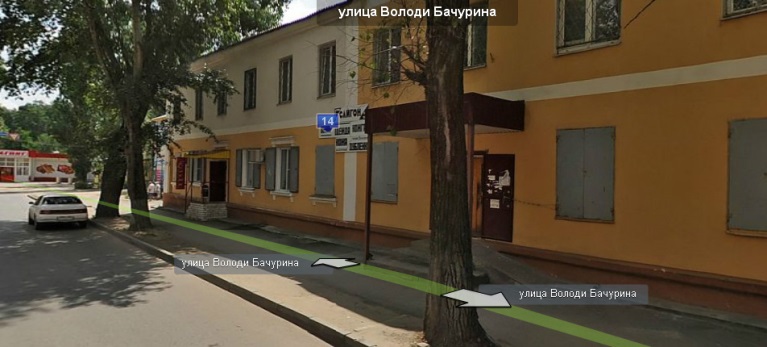 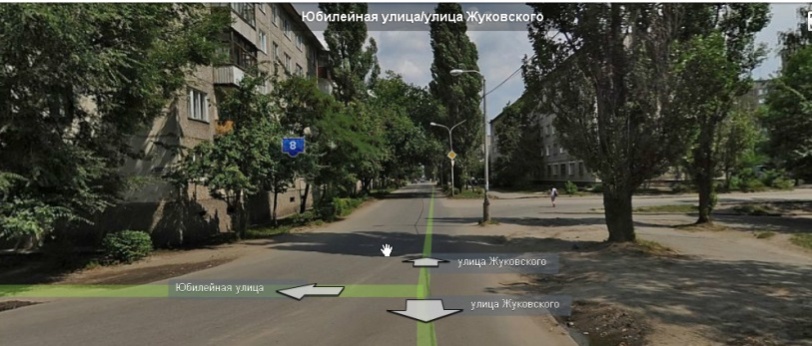 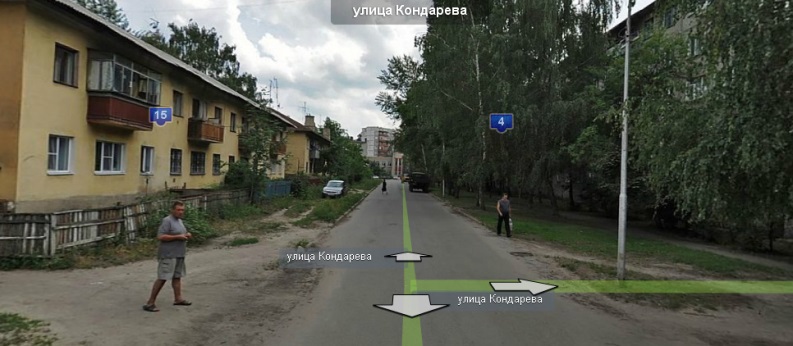 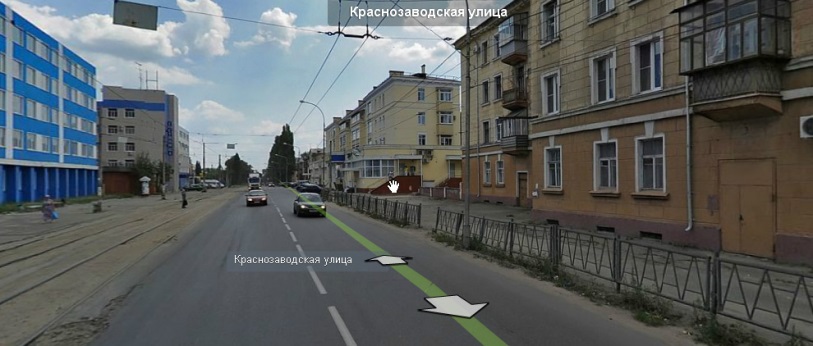 №п/пТерриторииПлощадь, га%1Территория групп жилой, смешанной жилой застройки1.1участки жилых малоэтажных многоквартирных домов (1-4 этажа, плотность застройки не более 0,4)22,5562,31.2участки жилых среднеэтажных домов (5-8 этажей, плотность застройки не более 0,6)4,3612,11.3участки жилых многоэтажных домов (9-12 этажей, плотность застройки не более 2 но не менее 1)0,521,4Итого27,4375,82Территории общего пользования микрорайона2.1участки зеленых насаждений0,491,42.2участки коммунальных объектов0,120,32.3участки объектов обслуживания0,330,92.4участки гаражей-стоянок3,799,92.5улицы и проезды3,369,3Итого7,8721,83Прочие территории3.1участок производственного назначения V класса опасности0,190,53.2участок офис Теле2-Липецк ЗАО «Липецк Мобайл»0,681,9Итого0,872,4ИТОГО36,17100№п/пТип жилищного фондаОбщая площадь квартирОбщая площадь квартир№п/пТип жилищного фондам2%1Многоквартирный, в том числе:1.11-2 этажа61593461.23-4 этажа23629181.35 этажей и более4899437Итого134216100Местоположение, адресЭтажностьОбщая площадь,м2Общая площадьквартир, м2улица Володи Бачурина, д. 1 *328202453улица Коммунистическая, д. 2 *323402036улица Коммунистическая, д. 6 *323402036улица Коммунистическая, д. 12 *323402036улица Коммунистическая, д. 14 *323402036улица Краснознаменная, д. 5 *435203062улица 6-й Гвардейской Дивизии, д. 5 *317701540улица 6-й Гвардейской Дивизии, д. 6 *317701540улица 6-й Гвардейской Дивизии, д. 7 *312001044улица 6-й Гвардейской Дивизии, д. 8 *2800696улица 6-й Гвардейской Дивизии, д. 9 *21060922улица 6-й Гвардейской Дивизии д. 10 *21060922улица Юбилейная, д. 1553504655улица Юбилейная, д. 3539003393улица Юбилейная, д. 5539003393улица Юбилейная, д. 5а526002262улица Юбилейная, д. 7529502567улица Юбилейная, д. 9529502567улица Семена Кондарева, д. 2569506047улица Семена Кондарева, д. 4569506047улица Володи Бачурина, д. 15532502828улица Володи Бачурина, д. 17418001566улица Коммунистическая, д. 16418001566улица Краснознаменная, д. 25555004785улица Жуковского, д. 6431202714улица Жуковского, д. 6а212001044улица Жуковского, д. 8556154885Новый дом (решение проекта «Жилые здания по улице Вилли Огнева в Октябрьском районе города Липецк» (ОАО «ПИ Липецкгражданпроект»)1064005566улица Семена Кондарева, д. 12880704улица Семена Кондарева, д. 32880704улица Семена Кондарева, д. 3а2880704улица Семена Кондарева, д. 52880704улица Семена Кондарева, д. 72880704улица Семена Кондарева, д. 92880704улица Семена Кондарева, д. 112880704улица Семена Кондарева, д. 132880704улица Семена Кондарева, д. 152880704улица Семена Кондарева, д. 172880704улица Семена Кондарева, д. 192880704улица Семена Кондарева, д. 212880704улица Молодежная, д. 12800640улица Молодежная, д. 22800640улица Молодежная, д. 32800640улица Молодежная, д. 42800640улица Молодежная, д. 51680544улица Молодежная, д. 62800640улица Молодежная, д. 72800640улица Молодежная, д. 82800640улица Молодежная, д. 91720576улица Молодежная, д. 102800640улица Молодежная, д. 112800640улица Молодежная, д. 122900720улица Молодежная, д. 131790632улица Молодежная, д. 142900720улица Молодежная, д. 152800640улица Молодежная, д. 162480384улица Молодежная, д. 172800640улица Молодежная, д. 182900720улица Молодежная, д. 192800640улица Молодежная, д. 202900720улица Молодежная, д. 212800640улица Молодежная, д. 222900720улица Молодежная, д. 232800640улица Молодежная, д. 252400320улица Шаталовой, д. 11700560улица Шаталовой, д. 21700560улица Шаталовой, д. 2а1700560улица Шаталовой, д. 31700560улица Шаталовой, д. 41700560улица Шаталовой, д. 51700560улица Шаталовой, д. 61660528улица Шаталовой, д. 71700560улица Шаталовой, д. 81700560улица Шаталовой, д. 91700560улица Шаталовой, д. 101700560улица Шаталовой, д. 10а1700560улица Шаталовой, д. 122700560улица Шаталовой, д. 1421000800улица Володи Бачурина, д. 2214401152улица Володи Бачурина, д. 32700560улица Володи Бачурина, д. 42700560улица Володи Бачурина, д. 5214001120улица Володи Бачурина, д. 62700560улица Володи Бачурина, д. 7214001120улица Володи Бачурина, д. 8214001120улица Володи Бачурина, д. 10214001120улица Володи Бачурина, д. 122700560улица Володи Бачурина, д. 13214001120улица Володи Бачурина, д. 14214001120улица Володи Бачурина, д. 16214001120улица Краснознаменная, д. 9214001120улица Краснознаменная, д. 112760608улица Краснознаменная, д. 132360288улица Краснознаменная, д. 152760608улица Краснознаменная, д. 172760608улица Краснознаменная, д. 192760608улица Краснознаменная, д. 212760608улица Краснознаменная, д. 232760608улица 6-й Гвардейской Дивизии, д. 11218001440улица 6-й Гвардейской Дивизии, д. 12214001120улица 6-й Гвардейской Дивизии, д. 132400320улица 6-й Гвардейской Дивизии, д. 142400320улица 6-й Гвардейской Дивизии, д. 152400320улица 6-й Гвардейской Дивизии, д. 162400320улица 6-й Гвардейской Дивизии, д. 172760608улица 6-й Гвардейской Дивизии, д. 182800640улица 6-й Гвардейской Дивизии, д. 192800640улица 6-й Гвардейской Дивизии, д. 202800640улица 6-й Гвардейской Дивизии, д. 212800640улица 6-й Гвардейской Дивизии, д. 222800640улица 6-й Гвардейской Дивизии, д. 232800640улица 6-й Гвардейской Дивизии, д. 242800640улица 6-й Гвардейской Дивизии, д. 252800640улица 6-й Гвардейской Дивизии, д. 262800640Итого160105134216№п/пНаименованиеАдресЕмкостьЕмкостьНаполняемость, %№п/пНаименованиеАдреспроект.факт.Наполняемость, %1Детские дошкольные учрежденияДетские дошкольные учрежденияДетские дошкольные учрежденияДетские дошкольные учрежденияДетские дошкольные учреждения1.1ДДОУ № 10Ул. Краснознаменная, д. 8145195134,51.2ДДОУ № 44Ул. Юбилейная, д. 6а180236131,11.3ДДОУ № 116Ул. Жуковского, д. 11а215282131,21.4ДДОУ № 36Ул. 3-го Сентября, д. 4б*7595126,7Итого615808131,42Общеобразовательные учрежденияОбщеобразовательные учрежденияОбщеобразовательные учрежденияОбщеобразовательные учрежденияОбщеобразовательные учреждения2.1МОУ СОШ № 10Ул. Краснозаводская,  д. 877561279,02.2МОУ СОШ № 31Ул. Волгоградская,  д. 478072793,22.3МОУ СОШ № 62Ул. Ибаррури,  д. 192560865,7Итого2480194778,53Учреждения дошкольного образованияУчреждения дошкольного образованияУчреждения дошкольного образованияУчреждения дошкольного образованияУчреждения дошкольного образования3.1Детская школа искусств № 2Ул. Ильича, д. 18350350100№п/пНаименованиеАдресЕмкостьЕмкостьНаполняемость, %№п/пНаименованиеАдреспроект.факт.Наполняемость, %1ГУЗ Городская больница №4«Липецк-Мед» в том числе:ГУЗ Городская больница №4«Липецк-Мед» в том числе:ГУЗ Городская больница №4«Липецк-Мед» в том числе:ГУЗ Городская больница №4«Липецк-Мед» в том числе:ГУЗ Городская больница №4«Липецк-Мед» в том числе:1.2Роддомул. Коммунистическая, д. 2480801001.3Терапевтический корпусул. Коммунистическая, д. 241751751001.4Хирургический корпусул. Коммунистическая, д. 241701701001.5Поликлиника, в том числеул. Коммунистическая, д. 2416001600100  - детскаяул. Коммунистическая, д. 24400400100  - взрослаяул. Коммунистическая, д. 24120012001002ГУЗ «Липецкий областной наркологический диспансер», в том числе:ГУЗ «Липецкий областной наркологический диспансер», в том числе:ГУЗ «Липецкий областной наркологический диспансер», в том числе:ГУЗ «Липецкий областной наркологический диспансер», в том числе:ГУЗ «Липецкий областной наркологический диспансер», в том числе:2.1Стационарное отделение №1ул. Студенческая,  д. 1750501002.2Стационарное отделение №3ул. Ленинградская, д. 1835351002.3Стационарное отделение №4ул. Ленинградская, д. 1850501002.4Стационарное отделение №5ул. Ленинградская, д. 1835351002.5Диспансерное отделениеул. Ленинградская, д. 18125125100№п/пНаименование организации, ИПАдресОбщая площадь, м21.Предприятия торговлиПредприятия торговлиПредприятия торговли1.1Магазин «Мебель» ИП Чернышев В.Ф.ул. Юбилейная, д. 54001.2Магазин «Хозтовары» ИП Полякова О.Н.ул. Юбилейная, д. 54071.3Магазин «Хозяюшка» ООО «Дина»ул. Коммунистическая, д. 1450,31.4ТД «Пролетарский » ООО «Арон»ул. Коммунистическая, д. 11300,71.5Магазин «Скороход» ООО «Скороход»ул. Коммунистическая, д. 11354,01.6Магазин «Секонд-хенд» ИП Хромова Л.Б.ул. Коммунистическая, д. 1120,01.7Магазин «Культтовары» ООО «Культтовары»ул. Коммунистическая, д. 12453,01.8Магазин «Апельсин» ООО «Виват-Уют»ул. Коммунистическая, д. 1371,61.9Магазин «Хозтовары» ИП Хаустов Г.И.ул. Коммунистическая, д. 14125,01.10Универсам «Покупайка» ООО «Тандем»ул. Юбилейная, д. 315761.11Магазин «Подворье» ООО «Подворье»ул. Юбилейная, д. 4а202,21.12Магазин «Продукты» ООО «Лимак-Трейд»ул. Коммунистическая, д. 13227,01.13Магазин «Правильный цыпленок» ИП Буравлева В.М.ул. Коммунистическая, д. 1459,21.14Магазин «Продукты» ИП Таравков В.Н.ул. Жуковского, д. 747,91.15Магазин «Магнит» ЗАО «Тандер»ул. Жуковского д. 7541.01.16Магазин «Пятерочка» ЗАО ТД «Перекресток»ул. Жуковского, д. 22 б790,41.17Магазин «Эмир» ООО «Стрела»ул. Жуковского, д. 8а224,01.18Магазин «Русская Тройка» ООО «Русская Тройка»ул. Жуковского, д. 1552,01.19Магазин «Рубль-Бум» ООО «Рубль-Бум»ул. Коммунистическая, д. 13183,41.20Магазин «Емеля» ИП Сычева Е.Н.ул. Коммунистическая, д. 1412,31.21Магазин «Вирма» ИП БусаревВ.В.ул. Коммунистическая, д. 1645,31.22Магазин «Хомяк» ООО «Вертекс»ул. Жуковского, д. 8а140,01.23Магазин «Копилка» ООО «Копилка»ул. Жуковского, д. 8а451,1Итого:6192,42Предприятия общественного питанияПредприятия общественного питанияПредприятия общественного питания2.1Закусочная «У Василича» ООО «Альянс ТС»ул. Жуковского, д. 23 а20 п/мест2.2Закусочная «Золотой окунь» ИП Ивлев О.В.ул. Жуковского, д. 416 п/местИтого:36 п/мест3Предприятия бытового обслуживанияПредприятия бытового обслуживанияПредприятия бытового обслуживания3.1Парикмахерская ООО «Фея»ул. Коммунистическая, д. 20а5 раб. м.3.2Парикмахерская «Азалия» ИП Воронина СИ.ул. Жуковского, д. 62 раб. м.3.3Парикмахерская «Эгоистка» ИП Копаева Н.И.ул. Коммунистическая, д. 16-а2 раб. м.3.4«Арокс-сервис» - ремонт ювелирных изделий ИП Рябчинкова Е.М.ул. Коммунистическая, д. 20а1 раб. мИтого:10 раб. м4Розничные рынкиРозничные рынкиРозничные рынки4.1Розничный мини-рынокРядом с домом 16 по улице Володи Бачурина1200 м2 торговой площадиНаименование улицКол-во полосПокрытиеШирина проезжей части, мШирина тротуаров, мШирина в красных линиях, мУлицы IV категории (СНиП 2.05.02-85 «Автомобильные дороги»)Улицы IV категории (СНиП 2.05.02-85 «Автомобильные дороги»)Улицы IV категории (СНиП 2.05.02-85 «Автомобильные дороги»)Улицы IV категории (СНиП 2.05.02-85 «Автомобильные дороги»)Улицы IV категории (СНиП 2.05.02-85 «Автомобильные дороги»)Улицы IV категории (СНиП 2.05.02-85 «Автомобильные дороги»)Краснознаменная2Асфальт9,25,440,26-й Гвардейской Дивизии2Асфальт6,33,018Жуковского (улица с(односторонним движением)2Асфальт7,43,219,9Юбилейная (улица с(односторонним движением)2Асфальт6,0-15,03,422,8Володи Бачурина2Асфальт7,53,017Коммунистическая (улица с(односторонним движением)2Асфальт6,31,9-2,127,7Молодежнаяот ул. Жуковского до ул. 6-й Гвардейской дивизии 1-полосная, далее - 2-полоснаяАсфальт6,33,018,0Улицы IV категории (СНиП 2.05.02-85 «Автомобильные дороги»)Улицы IV категории (СНиП 2.05.02-85 «Автомобильные дороги»)Улицы IV категории (СНиП 2.05.02-85 «Автомобильные дороги»)Улицы IV категории (СНиП 2.05.02-85 «Автомобильные дороги»)Улицы IV категории (СНиП 2.05.02-85 «Автомобильные дороги»)Улицы IV категории (СНиП 2.05.02-85 «Автомобильные дороги»)Семена Кондареваот ул. Жуковского до ул. 6-й Гвардейской дивизии 1-полосная, далее - 2-полоснаяЧастично асфальт, частично грунт7,63,023,9Шаталовой2Грунт5,5отсутствуют7,5№марш-рутаМаршрутПуть следованияПротяженность, кмИнтервал, будниИнтервал, час пикАвтобусные маршрутыАвтобусные маршрутыАвтобусные маршрутыАвтобусные маршрутыАвтобусные маршрутыАвтобусные маршруты19Пл.Клименкова - п.Заречье - пл.Клименковапл.Клименкова - ул.Ильича - ул.Волгоградская - ул.Студенческая - ул.3 сентября - ул.Краснозаводская - ул.Лесная - ул.Краснознаменная - ул.Юбилейная - ул.Жуковского - пл.Клименкова11,71010Троллейбусные маршрутыТроллейбусные маршрутыТроллейбусные маршрутыТроллейбусные маршрутыТроллейбусные маршрутыТроллейбусные маршруты1Ж/д вокзал - пр.Победы - пл.КлименковаЖ/д вокзал - ул.Терешковой - 7 микрорайон - пл.Победы - пр.Победы - Октябрьский мост - ул.Коммунистическая - пл.Клименкова11,61414610 мкрн. - Октябрьский мост - пл. Металлургов (в будни)10 микрорайон - ул. Московская - ул.Катукова - Октябрьский мост - ул.Краснозаводская - ул.9 мая - пл.Металлургов15,712-710 мкрн. - пл.Клименкова10 микрорайон - ул.Космонавтов - ул.Гагарина - пл.Героев - ул.Плеханова - пл.Плеханова - пл.Театральная - ул.Фрунзе - пл.Мира - пл.Металлургов - ул.9 мая - ул.Краснозаводская - пл.Клименкова20,481212Ж/д вокзал - ул.Вермишева - пл.КлименковаЖ/д вокзал - ул.Терешковой - ул.Космонавтов - ул.Вермишева - ул.Водопьянова - пр.Победы - Октябрьский мост - ул.Коммунистическая - пл.Клименкова12,799Трамвайные маршрутыТрамвайные маршрутыТрамвайные маршрутыТрамвайные маршрутыТрамвайные маршрутыТрамвайные маршруты1Ц.Рынок - ДП 6 (в час <пик>)Центральный рынок - ул.Циолковского - ул.Московская - ул.Полиграфическая - пр.60 лет СССР - 21 микрорайон - Октябрьский мост - ул.Краснозаводская - пл.Клименкова - ул.Чехова - ул.Волгоградская - ул.Известковая - ДП-619,611175Кольцо трубного завода - Стан 2000 (в будни)КТЗ - ул. Московская - ул. Полиграфическая - пр.60 лет СССР - 21 микрорайон - Октябрьский мост - ул.Краснозаводская - Шлакопереработка - ул. 9мая - пл.Металлургов - пер.Бестужева - Ферросплавный цех - з-д Железобетон - Стан 200020,310-15Ул.Чехова - ДП 6ул.Чехова - ул.Волгоградская - ул.Известковая - ДП-64,73030№ марш-рутаМаршрутПуть следования309пл.Клименкова - 15 стройучастокпл.Клименкова - ул.Краснозаводская - АЗТП - НЛМК - ул.9 мая - пл.Металлургов - пр.Мира - Петровский рынок (пл.П.Великого) - пл.Театральная - ул.Плеханова - ул.Студеновская - ул.Ушинского - 15 стройучасток323ж/д Вокзал - пр.Победы - ЛТЗ, пл.Клименковаж/д Вокзал - ул.Терешковой - Ц.Рынок - пр.Победы - пам.Танкистам - Октябрьский мост - ул.Краснознаменная - ул.Юбилейная - пл.Клименкова (10 школа)323Аж/д Вокзал - 3 уч-к ЛТЗж/д Вокзал - ул.Терешковой - Ц.Рынок - пр.Победы - пам.Танкистам - Октябрьский мост - ул.Краснознаменная - ул.Жуковского - ул.Ильича - 3 уч-к ЛТЗ378ж/д Вокзал - ул.Космонавтов - пл.Клименковаж/д Вокзал - ул.Космонавтов - ул.Вермишева - 23 микрорайон - Автовокзал - пам.Танкистам - Октябрьский мост - ул.Краснознаменная - пл.Клименкова (10 школа)380пл.Клименкова - Чаплыгинское шоссепл.Клименкова - ул.Краснозаводская - АЗТП - НЛМК - ул.9 мая - пл.Металлургов - пр.Мира - Петровский рынок (пл.П.Великого) - пл.Театральная - ул.Плеханова - ул.Шкатова - ЛГПУ - ул.Студеновская - ул.Баумана - Чаплыгинское шоссе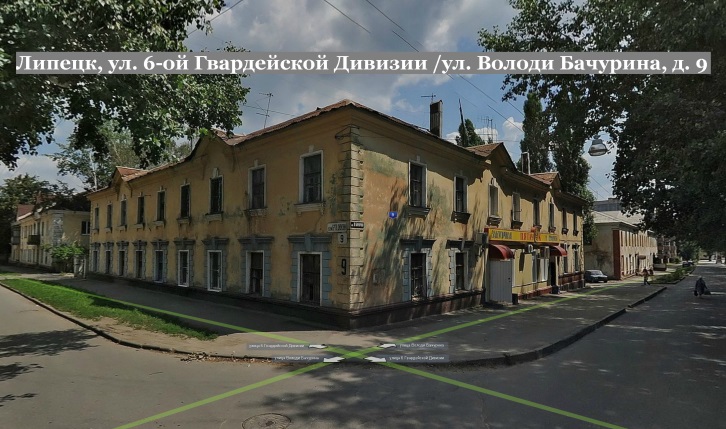 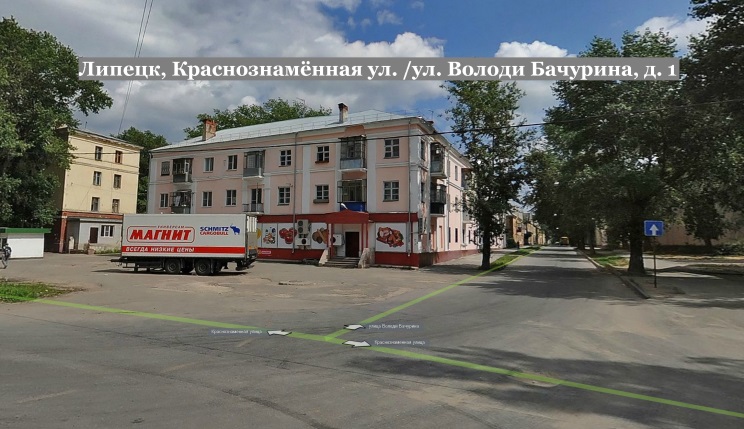 №п/пОписаниеМестоположение объекта14-х этажный жилой дом с магазином №5 кооп-торгаул. Краснознаменная, д. 523-х этажный жилой дом с встроенным кафеул. Бачурина, д.133-х этажный жилой домул. Коммунистическая, д. 243-х этажный жилой домул. Коммунистическая, д. 653-х этажный жилой дом со встроенным предприятиемул. им. 6-й Гвардейской дивизии, д. 563-х этажный жилой домул. им. 6-й Гвардейской дивизии, д. 672-х этажный жилой домул. им. 6-й Гвардейской дивизии, д. 782-х этажный жилой домул. им. 6-й Гвардейской дивизии, д. 892-х этажный жилой дом с магазином «Молоко»ул. им. 6-й Гвардейской дивизии, д. 9102-х этажный жилой домул. им. 6-й Гвардейской дивизии, д. 10113-х этажный жилой дом с магазином «Культтовары»ул. Коммунистическая, д. 12123-х этажный жилой дом с магазином «Орлёнок»ул. Коммунистическая, д. 14№п/пТерриторииПлощадь, га%1Территория групп жилой, смешанной жилой застройки1.1участки жилых малоэтажных многоквартирных домов (1-4 этажа, плотность застройки не более 0,4)3,008,31.2участки жилых среднеэтажных домов (5-8 этажей, плотность застройки не более 0,6)12,334,01.3участки жилых многоэтажных домов (9-12 этажей, плотность застройки не более 2 но не менее 1)11,9132,9Итого27,2175,22Территории общего пользования микрорайона2.1участки зеленых насаждений0,812,22.2участок учебно-воспитательного типа1,504,12.3участки коммунальных объектов0,000,02.4участки объектов обслуживания0,852,32.5участки многоуровневых стоянок2,286,32.6улицы и проезды2,657,3Итого8,0922,43Прочие территории3.1участок производственного назначения V класса опасности0,190,53.2участок офис Теле2-Липецк ЗАО «Липецк Мобайл»0,681,9Итого0,872,4ИТОГО36,17100№ точкикоордината Xкоордината Y19 898 2402 558 200210 098 9552 343 208310 084 1222 329 430410 097 4442 314 690510 126 6612 313 531610 266 0812 164 196710 279 1632 176 560810 134 6082 331 396910 135 2292 348 3921010 313 2292 5131441110 330 1782 512 4991210 476 2882 354 9951310 488 7702 366 5361410 361 6612 503 5561510 361 8602 503 7401610 335 5702 532 7601710 364 5302 559 8601810 397 2502 589 6101910 428 0802 618 4802010 433 0582 623 4422110 423 0302 634 1952210 4182102 629 9202310 386 6002 600 9502410 354 6702 572 3602510 324 8402 544 4102610 294 9602 575 0202710 295 1822 575 2202810 176 9912 702 6272910 177 0702 702 7003010 121 1642 763 7073110 108 2152 751 7703210 301 6152 543 2883310 300 7972 526 1643410 122 8962 361 4793510 105 9462 362 097369 911 4742 570 400№п/п№ на экспликацииМестоположение, адресЭтажностьОбщая площадь,м2Общая площадьквартир, м211Жилой дом № 197850651622Жилой дом № 29130501083233Жилой дом № 357250601844Жилой дом № 4510440866555Жилой дом № 59130501083266Жилой дом № 69148501232677Жилой дом № 797850651688Жилой дом № 89130501083299Жилой дом № 99526043661010Жилой дом № 109526043661111Жилой дом № 115290024071212Жилой дом № 125435036111313Жилой дом № 135580048141414Жилой дом № 145580048141515Жилой дом № 155435036111616Жилой дом № 165435036111717Жилой дом № 175435036111818Жилой дом № 185290024071919Жилой дом № 1910560046482020Жилой дом № 2010350929122121Жилой дом № 2110390032372222Жилой дом № 2210341028302323Жилой дом № 2310661054862424Жилой дом № 245195016192525Жилой дом № 255195016192626Жилой дом № 264232719312727Жилой дом № 2741163965Итого163129135402№п/пХарактеристика домаКоличество, ед.Общая площадь квартир, м215-и этажные124680429-и этажные866583310-и этажные5191144Итого25132500№п/п№ на экспликацииМестоположение, адресЭтажностьОбщая площадь,м2Общая площадьквартир, м211улица Володи Бачурина, д. 1 *32820245322улица Краснознаменная, д. 5 *43520306233улица Коммунистическая, д. 2 *32340203644улица Коммунистическая, д. 6 *32340203655улица 6-й Гвардейской Дивизии, д. 5 *31770154066улица 6-й Гвардейской Дивизии, д. 6 *31770154077улица 6-й Гвардейской Дивизии, д. 7 *31200104488улица 6-й Гвардейской Дивизии, д. 8 *280069699улица 6-й Гвардейской Дивизии, д. 9 *210609221010улица 6-й Гвардейской Дивизии д. 10 *210609221111улица Коммунистическая, д. 12 *3234020361212улица Коммунистическая, д. 14 *3234020361313улица Жуковского, д. 6а2120010441414улица Коммунистическая, д. 164180015661515улица Жуковского, д. 64312027141616улица Володи Бачурина, д. 155325028281717улица Володи Бачурина, д. 174180015661818улица Краснознаменная, д. 255550047851919улица Юбилейная, д. 15535046552020улица Юбилейная, д. 35390033932121улица Юбилейная, д. 55390033932222улица Семена Кондарева, д. 25695060472323улица Юбилейная, д. 5а5260022622424улица Юбилейная, д. 75295025672525улица Юбилейная, д. 95295025672626улица Жуковского, д. 85561548852727улица Семена Кондарева, д. 45695060472828Новый дом (решение проекта «Жилые здания по улице Вилли Огневав Октябрьском районе города Липецк» (ОАО «ПИ Липецкгражданпроект»)1064005566Итого8759576208№п/пМестоположение, адресЭтажностьОбщаяплощадь,м2Общая площадь квартир, м21улица Семена Кондарева, д. 128807042улица Семена Кондарева, д. 328807043улица Семена Кондарева, д. 3а28807044улица Семена Кондарева, д. 528807045улица Семена Кондарева, д. 728807046улица Семена Кондарева, д. 928807047улица Семена Кондарева, д. 1128807048улица Семена Кондарева, д. 1328807049улица Семена Кондарева, д. 15288070410улица Семена Кондарева, д. 17288070411улица Семена Кондарева, д. 19288070412улица Семена Кондарева, д. 21288070413улица Молодежная, д. 1280064014улица Молодежная, д. 2280064015улица Молодежная, д. 3280064016улица Молодежная, д. 4280064017улица Молодежная, д. 5168054418улица Молодежная, д. 6280064019улица Молодежная, д. 7280064020улица Молодежная, д. 8280064021улица Молодежная, д. 9172057622улица Молодежная, д. 10280064023улица Молодежная, д. 11280064024улица Молодежная, д. 12290072025улица Молодежная, д. 13179063226улица Молодежная, д. 14290072027улица Молодежная, д. 15280064028улица Молодежная, д. 16248038429улица Молодежная, д. 17280064030улица Молодежная, д. 18290072031улица Молодежная, д. 19280064032улица Молодежная, д. 20290072033улица Молодежная, д. 21280064034улица Молодежная, д. 22290072035улица Молодежная, д. 23280064036улица Молодежная, д. 25240032037улица Шаталовой, д. 1170056038улица Шаталовой, д. 2170056039улица Шаталовой, д. 2а170056040улица Шаталовой, д. 3170056041улица Шаталовой, д. 4170056042улица Шаталовой, д. 5170056043улица Шаталовой, д. 6166052844улица Шаталовой, д. 7170056045улица Шаталовой, д. 8170056046улица Шаталовой, д. 9170056047улица Шаталовой, д. 10170056048улица Шаталовой, д. 10а170056049улица Шаталовой, д. 12270056050улица Шаталовой, д. 142100080051улица Володи Бачурина, д. 221440115252улица Володи Бачурина, д. 3270056053улица Володи Бачурина, д. 4270056054улица Володи Бачурина, д. 521400112055улица Володи Бачурина, д. 6270056056улица Володи Бачурина, д. 721400112057улица Володи Бачурина, д. 821400112058улица Володи Бачурина, д. 1021400112059улица Володи Бачурина, д. 12270056060улица Володи Бачурина, д. 1321400112061улица Володи Бачурина, д. 1421400112062улица Володи Бачурина, д. 1621400112063улица Краснознаменная, д. 921400112064улица Краснознаменная, д. 11276060865улица Краснознаменная, д. 13236028866улица Краснознаменная, д. 15276060867улица Краснознаменная, д. 17276060868улица Краснознаменная, д. 19276060869улица Краснознаменная, д. 21276060870улица Краснознаменная, д. 23276060871улица 6-й Гвардейской Дивизии, д. 1121800144072улица 6-й Гвардейской Дивизии, д. 1221400112073улица 6-й Гвардейской Дивизии, д. 13240032074улица 6-й Гвардейской Дивизии, д. 14240032075улица 6-й Гвардейской Дивизии, д. 15240032076улица 6-й Гвардейской Дивизии, д. 16240032077улица 6-й Гвардейской Дивизии, д. 17276060878улица 6-й Гвардейской Дивизии, д. 18280064079улица 6-й Гвардейской Дивизии, д. 19280064080улица 6-й Гвардейской Дивизии, д. 20280064081улица 6-й Гвардейской Дивизии, д. 21280064082улица 6-й Гвардейской Дивизии, д. 22280064083улица 6-й Гвардейской Дивизии, д. 23280064084улица 6-й Гвардейской Дивизии, д. 24280064085улица 6-й Гвардейской Дивизии, д. 25280064086улица 6-й Гвардейской Дивизии, д. 262800640Итого7251058008НаименованиеЕд. изм.Жилищный фонд на 2013 годСносимыйжилищный фондСохраняемый жилищный фондНовое строительствоЖилищный фонд на расчетный срокМногоквартирные дома, из них:м21342165800876208135402211610малоэтажные, среднеэтажные многоквартирные жилые домам2852225800827214027214многоэтажные многоквартирные жилые дома (этажностью 5 этажей и более)м248994048994135402184396Численность населениячеловек62972900339753968793№п/пНаименованиеЕд. изм.Норматив на 1000 тыс. чел.Потребностьпо нормативуПроектПроектПроект№п/пНаименованиеЕд. изм.Норматив на 1000 тыс. чел.Потребностьпо нормативуСуществующее  сохраняемоеНовоеВсего1Учреждения образованияУчреждения образованияУчреждения образованияУчреждения образованияУчреждения образованияУчреждения образованияУчреждения образования1.1Детские дошкольные учрежденияместо 55478460240*700*1.2Общеобразовательные учрежденияместо 1109651800018001.3Учреждения дополнительного образования, в том числе:место10% охвата детей школьного возраста953500350- дом детского творчестваместо 3,3%31н.д.н.д.н.д.- станция юных техниковместо 0,9%8н.д.н.д.н.д.- станция юных натуралистовместо 0,4%4н.д.н.д.н.д.- детско-юношеская спортивная школаместо2,3%21н.д.н.д.н.д.- юных туристовместо0,4%4н.д.н.д.н.д.- детская школа искусств (музыкальная, художественная, хореографическая школа)место 2,7%25н.д.н.д.н.д.2Учреждения здравоохраненияУчреждения здравоохраненияУчреждения здравоохраненияУчреждения здравоохраненияУчреждения здравоохраненияУчреждения здравоохраненияУчреждения здравоохранения2.1Поликлиникипосещений/смена302641600016002.2Станции скорой медицинской помощиобъект0,110112.3Молочная кухняпорции / сутки на ребенка до 1 года4 520н.д.н.д.н.д.2.4АптекаЕд.11н.д.н.д.13Учреждения социального обеспеченияУчреждения социального обеспеченияУчреждения социального обеспеченияУчреждения социального обеспеченияУчреждения социального обеспеченияУчреждения социального обеспеченияУчреждения социального обеспечения3.1Дома-интернаты для престарелых, ветеранов войны и труда, для взрослых инвалидов с физическими нарушениямиместо28 (с 18 лет)1810003.2Детские дома-интернатыместо3 (от 4 до 17 лет)30003.3Психоневрологические интернатыместо3 (с 18 лет)190003.4Специальные жилые дома и группы квартир для ветеранов войны и труда и одиноких престарелыхчеловек60 (с 60 лет)97097973.5Специальные жилые дома и группы квартир для инвалидов на креслах-колясках и их семейчеловек0,540444Учреждения физкультуры и спорта4.1Спортивные залым2 площади пола60-8052805285284.2Плоскостные сооружениям270-8061606166164.3Плавательные бассейным2 зеркала воды20-25176337,50337,55Учреждения культуры и искусства5.1Универсальный залмест1714901491495.2Выставочный залм2 общей площади1088088885.3Библиотекитыс. томов3,127027275.4Центры искусств, учреждения эстетического образованияучащихся87035003505.5Клубные помещениям2 общей площади907915502417915.6Молодежный клуб, клубы по интересамм2 общей площади3026402642646Учреждения торговли, общественного питания и бытового обслуживанияУчреждения торговли, общественного питания и бытового обслуживанияУчреждения торговли, общественного питания и бытового обслуживанияУчреждения торговли, общественного питания и бытового обслуживанияУчреждения торговли, общественного питания и бытового обслуживанияУчреждения торговли, общественного питания и бытового обслуживанияУчреждения торговли, общественного питания и бытового обслуживания6.1Торговые объектым2 торговой площади60753376192,406192,46.2Объекты общественного питанияпосадочное место8703634706.3Розничные рынким2 торговой площади24-40211002116.4Объекты бытового обслуживаниярабочее место218108186.5Баниместо 544044446.6Отделения связиобъект1 на 20-25 тыс. чел.1н.д.н.д.н.д.6.7Отделения банковоперационная касса1 на 10-30 тыс. чел.1н.д.н.д.н.д.6.7Отделения банковоперационное место1 на 2-3 тыс. чел.3н.д.н.д.н.д.6.8Пункты полицииобъект1 на жилой район1н.д.н.д.н.д.6.9ЗАГСыобъект1 на жилой район1н.д.н.д.н.д.6.10Жилищно-эксплуатационные организацииобъект1 объект на жилой район с населением до 80 тыс. чел.1н.д.н.д.н.д.6.11Пункты приема вторичного сырьяобъект1 объект на микрорайон1н.д.н.д.н.д.6.12Гостиницыместо6 на 1000 человек52н.д.н.д.н.д.6.13Общественные уборныеприбор1 на 1000 человек9н.д.н.д.н.д.6.14Юридические консультациирабочее место1 на 10 тыс.чел.1н.д.н.д.н.д.Наименование улицКол-во полосПокрытиеШирина проезжей части, мШирина тротуаров, мШирина в красных линиях, мУлицы IV категории (СНиП 2.05.02-85 «Автомобильные дороги»)Улицы IV категории (СНиП 2.05.02-85 «Автомобильные дороги»)Улицы IV категории (СНиП 2.05.02-85 «Автомобильные дороги»)Улицы IV категории (СНиП 2.05.02-85 «Автомобильные дороги»)Улицы IV категории (СНиП 2.05.02-85 «Автомобильные дороги»)Улицы IV категории (СНиП 2.05.02-85 «Автомобильные дороги»)Краснознаменная2Асфальт9,25,440,26-й Гвардейской Дивизии2Асфальт6,33,018Жуковского(одностороннее движение)2Асфальт7,43,219,9Юбилейная(одностороннее движение)2Асфальт6,0-15,03,422,8Володи Бачурина2Асфальт7,53,017Коммунистическая(одностороннее движение)2Асфальт6,31,9-2,127,7Молодежнаяот ул. Жуковского до ул. 6-й Гвардейской дивизии 1-полосная, далее - 2-полоснаяАсфальт6,33,018,0№п/пНаименование показателейЕд. изм.Существующее положениеРасчетный срок1Протяженность улично-дорожной сети*км4,703,642Плотность улично-дорожной сетикм/ км213103Площадь улично-дорожной сетига5,645,464Доля улично-дорожной сети от площади застройки%15,615,1№п/п№ на экспликацииМестоположение, адресОбщая площадьквартир, м2Количество проживающих, человекКоличество гостевых парковок, местНовые жилищный фонд11Жилой дом № 165162612022Жилой дом № 2108324336333Жилой дом № 360182414044Жилой дом № 486653475555Жилой дом № 5108324333066Жилой дом № 6123264932077Жилой дом № 765162612088Жилой дом № 8108324333199Жилой дом № 94366175251010Жилой дом № 104366175101111Жилой дом № 11240796111212Жилой дом № 123611144401313Жилой дом № 134814193311414Жилой дом № 144814193201515Жилой дом № 153611144121616Жилой дом № 163611144201717Жилой дом № 173611144101818Жилой дом № 18240796181919Жилой дом № 194648186152020Жилой дом № 202912116172121Жилой дом № 213237129162222Жилой дом № 22283011372323Жилой дом № 235486219152424Жилой дом № 24161965102525Жилой дом № 25161965252626Жилой дом № 26193164152727Жилой дом № 279653215Итого1354025395611Существующий сохраняемый жилищный фонд261улица Володи Бачурина, д. 1 *24531098272улица Краснознаменная, д. 5 *30621366283улица Коммунистическая, д. 2 *2036906294улица Коммунистическая, д. 6 *20369020305улица 6-й Гвардейской Дивизии, д. 5 *1540686316улица 6-й Гвардейской Дивизии, д. 6 *1540688327улица 6-й Гвардейской Дивизии, д. 7 *1044466338улица 6-й Гвардейской Дивизии, д. 8 *696313349улица 6-й Гвардейской Дивизии, д. 9 *9224133510улица 6-й Гвардейской Дивизии д. 10 *9224133611улица Коммунистическая, д. 12 *203690203712улица Коммунистическая, д. 14 *20369073813улица Жуковского, д. 6а10444663914улица Коммунистическая, д. 1615667074015улица Жуковского, д. 6271412154116улица Володи Бачурина, д. 152828126134217улица Володи Бачурина, д. 1715667004318улица Краснознаменная, д. 254785213204419улица Юбилейная, д. 14655207204520улица Юбилейная, д. 33393151204621улица Юбилейная, д. 53393151204722улица Семена Кондарева, д. 26047269154823улица Юбилейная, д. 5а226210154924улица Юбилейная, д. 72567114105025улица Юбилейная, д. 92567114105126улица Жуковского, д. 84885217115227улица Семена Кондарева, д. 46047269405328Новый дом (решение проекта «Жилые здания по улице Вилли Огнева в Октябрьском районе города Липецк» (ОАО «ПИ Липецкгражданпроект»)556625773Итого7620833973715427Парковка у многофункционального центра50Всего211 61087931032ПоказательНорма л/сКоличество одновременных пожаровВремя тушения пожара, чРасход водыРасход водыПоказательНорма л/сКоличество одновременных пожаровВремя тушения пожара, чм3/ чм3/сутСуществующее положение151354162Расчетный срок151354162ПоказательНорма л/сКоличество одновременных пожаровВремя тушения пожара, чРасход водыРасход водыПоказательНорма л/сКоличество одновременных пожаровВремя тушения пожара, чм3/ чм3/сутСуществующее положение2,513927Расчетный срок5131854№ п/пНаименованиеСуществующее положениеРасчетный срок1Хозяйственно-питьевые нужды1,980 2,6092Наружное пожаротушение0,1620,1623Внутреннее пожаротушение0,0270,054Итого2,1692,825Номер ТПАдресКол-во и типтрансформаторов% загрузки трансформаторовГод ввода в эксплуатациюТП-713ул. 6 Гвардейской Дивизии, д.8ТМ-630 кВа90,51952КТП-719ул. 6 Гвардейской Дивизии, д.16ТМ-320 кВа59,71958КТП-720ул. 6 Гвардейской Дивизии, д.24ТМ-630 кВа341959КТП-725ул. Кондарева, д. 15TDU-640 кВа33,61959ТП-728ул. Кондарева, д. 2ТМ-2х400 кВа107,41970№п/пМестоположение, адресЭтажностьОбщая площадь,м2Удельная электрическая нагрузка, Вт/м2Расчетная нагрузка зданий, кВтНовые жилые дома1Жилой дом № 19785016,0125,602Жилой дом № 291305016,0208,803Жилой дом № 35725015,8114,554Жилой дом № 451044015,8164,955Жилой дом № 591305016,0208,806Жилой дом № 691485016,0237,607Жилой дом № 79785016,0125,608Жилой дом № 891305016,0208,809Жилой дом № 99526016,084,1610Жилой дом № 109526016,084,1611Жилой дом № 115290015,845,8212Жилой дом № 125435015,868,7313Жилой дом № 135580015,891,6414Жилой дом № 145580015,891,6415Жилой дом № 155435015,868,7316Жилой дом № 165435015,868,7317Жилой дом № 175435015,868,7318Жилой дом № 185290015,845,8219Жилой дом № 1910560016,190,1620Жилой дом № 2010350916,156,4921Жилой дом № 2110390016,162,7922Жилой дом № 2210341016,154,9023Жилой дом № 2310661016,1106,4224Жилой дом № 245195015,830,8125Жилой дом № 255195015,830,8126Жилой дом № 264232715,836,7627Жилой дом № 274116315,818,37Итого1596392600,37Существующие сохраняемые дома26улица Володи Бачурина, д. 1 *3282015,844,55627улица Краснознаменная, д. 5 *4352015,855,61628улица Коммунистическая, д. 2 *3234015,836,97229улица Коммунистическая, д. 6 *3234015,836,9730улица 6-й Гвардейской Дивизии, д. 5 *3177015,827,9731улица 6-й Гвардейской Дивизии, д. 6 *3177015,827,9732улица 6-й Гвардейской Дивизии, д. 7 *3120015,818,9633улица 6-й Гвардейской Дивизии, д. 8 *280015,812,6434улица 6-й Гвардейской Дивизии, д. 9 *2106015,816,7535улица 6-й Гвардейской Дивизии д. 10 *2106015,816,7536улица Коммунистическая, д. 12 *3234015,836,9737улица Коммунистическая, д. 14 *3234015,836,9738улица Жуковского, д. 6а2120015,818,9639улица Коммунистическая, д. 164180015,828,4440улица Жуковского, д. 64312015,849,3041улица Володи Бачурина, д. 155325015,851,3542улица Володи Бачурина, д. 174180015,828,4443улица Краснознаменная, д. 255550015,886,944улица Юбилейная, д. 15535015,884,5345улица Юбилейная, д. 35390015,861,6246улица Юбилейная, д. 55390015,861,6247улица Семена Кондарева, д. 25695015,8109,8148улица Юбилейная, д. 5а5260015,841,0849улица Юбилейная, д. 75295015,846,6150улица Юбилейная, д. 95295015,846,6151улица Жуковского, д. 85561515,888,7252улица Семена Кондарева, д. 45695015,8109,8153Новый дом (решение проекта «Жилые здания по улице Вилли Огневав Октябрьском районе города Липецк» (ОАО «ПИ Липецкгражданпроект»)10640016,1103,04Итого875951385,92Итого по жилым домам2472343986,2954Паркинги342000,0134255Детский сад240 мест0,46110,4ВСЕГО4438,69№ п/пМестоположение, адресНаселение, чел.Общая площадь, м2Удельная тепловая нагрузка, Вт/м2Расчетная  тепловая нагрузка зданий, МВтРасчетная  тепловая нагрузка общественной застройки, МВтРасчетная  нагрузка на вентиляцию общественной застройки, МВтГВС, МВтИтого, Гкал/чНовые жилые дома1Жилой дом № 12607850780,610,150,090,260,962Жилой дом № 243313050781,020,250,150,441,603Жилой дом № 32417250780,570,140,080,250,894Жилой дом № 435610440780,810,200,120,361,295Жилой дом № 543313050781,020,250,150,441,606Жилой дом № 649314850781,160,290,170,501,837Жилой дом № 72607850780,610,150,090,260,968Жилой дом № 843313050781,020,250,150,441,609Жилой дом № 91735260780,410,100,060,180,6510Жилой дом № 101735260780,410,100,060,180,6511Жилой дом № 11962900780,230,060,030,100,3612Жилой дом № 121444350780,340,080,050,150,5313Жилой дом № 131935800780,450,110,070,200,7114Жилой дом № 141935800780,450,110,070,200,7115Жилой дом № 151444350780,340,080,050,150,5316Жилой дом № 161444350780,340,080,050,150,5317Жилой дом № 171444350780,340,080,050,150,5318Жилой дом № 18962900780,230,060,030,100,3619Жилой дом № 191855600780,440,110,070,190,6920Жилой дом № 201163509780,270,070,040,120,4321Жилой дом № 211293900780,300,080,050,130,4822Жилой дом № 221143410780,270,070,040,120,4223Жилой дом № 232196610780,520,130,080,220,8124Жилой дом № 24641950780,150,040,020,070,2425Жилой дом № 25641950780,150,040,020,070,2426Жилой дом № 26642327780,180,050,030,070,2527Жилой дом № 27321163780,090,020,010,030,12Итого5396163129-12,733,151,885,5319,97Существующие сохраняемые дома26улица Володи Бачурина, д. 1 *10928201320,370,090,060,110,5427улица Краснознаменная, д. 5 *13635201320,460,120,070,140,6828улица Коммунистическая, д. 2 *9123401320,310,080,050,090,4529улица Коммунистическая, д. 6 *9123401320,310,080,050,090,4530улица 6-й Гвардейской Дивизии, д. 5 *6817701320,230,060,040,070,3431улица 6-й Гвардейской Дивизии, д. 6 *6817701320,230,060,040,070,3432улица 6-й Гвардейской Дивизии, д. 7 *4612001320,160,040,020,050,2333улица 6-й Гвардейской Дивизии, д. 8 *318001320,110,030,020,030,1534улица 6-й Гвардейской Дивизии, д. 9 *4110601320,140,030,020,040,2035улица 6-й Гвардейской Дивизии д. 10 *4110601320,140,030,020,040,2036улица Коммунистическая, д. 12 *9123401320,310,080,050,090,4537улица Коммунистическая, д. 14 *9123401320,310,080,050,090,4538улица Жуковского, д. 6а4612001320,160,040,020,050,2339улица Коммунистическая, д. 167018001320,240,060,040,070,3540улица Жуковского, д. 612131201320,410,100,060,120,6041улица Володи Бачурина, д. 1512632501320,430,110,060,130,6342улица Володи Бачурина, д. 17701800900,160,040,020,070,2643улица Краснознаменная, д. 252135500900,500,120,070,220,7844улица Юбилейная, д. 12075350900,480,120,070,210,7645улица Юбилейная, д. 31513900900,350,090,050,150,5546улица Юбилейная, д. 51513900900,350,090,050,150,5547улица Семена Кондарева, д. 22696950900,630,160,090,270,9948улица Юбилейная, д. 5а1012600900,230,060,040,100,3749улица Юбилейная, д. 71142950900,270,070,040,120,4250улица Юбилейная, д. 91142950900,270,070,040,120,4251улица Жуковского, д. 82175615900,510,130,080,220,8052улица Семена Кондарева, д. 42696950900,630,160,090,270,9953Новый дом (решение проекта «Жилые здания по улице Вилли Огневав Октябрьском районе города Липецк» (ОАО «ПИ Липецкгражданпроект»)2566400780,500,120,070,260,83Итого339787595-9,182,301,383,4614,03ВСЕГО8793250724210621,915,453,268,9934,00№п/пМестоположение, адресЭтажностьКоличество квартирКоэффициент одновременности использования  газовых плитРасчетный расход газа, м3/чНовые жилые дома1Жилой дом № 191080,20929,342Жилой дом № 291800,20247,273Жилой дом № 351000,21027,304Жилой дом № 45800,21719,755Жилой дом № 591800,20247,276Жилой дом № 692070,19953,557Жилой дом № 791080,20929,348Жилой дом № 891800,20247,279Жилой дом № 99720,21720,3110Жилой дом № 109720,21720,3111Жилой дом № 115400,22711,8012Жилой дом № 125600,22017,1613Жилой дом № 135800,21719,7514Жилой дом № 145800,21422,2615Жилой дом № 155600,22017,1616Жилой дом № 165600,22017,1617Жилой дом № 175600,22017,1618Жилой дом № 185400,22711,8019Жилой дом № 1910600,22017,1620Жилой дом № 2010600,22017,1621Жилой дом № 2110600,22017,1622Жилой дом № 2210600,22017,1623Жилой дом № 23101200,20832,4524Жилой дом № 245300,2319,0125Жилой дом № 255300,2319,0126Жилой дом № 264320,2319,6126Жилой дом № 274160,2408,00Итого612,68Существующие сохраняемые дома26улица Володи Бачурина, д. 1 *3360,22910,7227улица Краснознаменная, д. 5 *4480,22413,9828улица Коммунистическая, д. 2 *3360,22910,7229улица Коммунистическая, д. 6 *3360,22910,7230улица 6-й Гвардейской Дивизии, д. 5 *3360,22910,7231улица 6-й Гвардейской Дивизии, д. 6 *3360,22910,7232улица 6-й Гвардейской Дивизии, д. 7 *3160,2404,9933улица 6-й Гвардейской Дивизии, д. 8 *2160,2404,9934улица 6-й Гвардейской Дивизии, д. 9 *2240,2337,2735улица 6-й Гвардейской Дивизии д. 10 *2240,2337,2736улица Коммунистическая, д. 12 *3480,22413,9837улица Коммунистическая, д. 14 *3480,22413,9838улица Жуковского, д. 6а2320,2319,6139улица Коммунистическая, д. 164240,2337,2740улица Жуковского, д. 64800,21422,2641улица Володи Бачурина, д. 155600,22017,1642улица Володи Бачурина, д. 174320,2319,6143улица Краснознаменная, д. 255800,21422,2644улица Юбилейная, д. 15800,21422,2645улица Юбилейная, д. 35640,21918,2246улица Юбилейная, д. 55640,21918,2247улица Семена Кондарева, д. 251000,21027,3048улица Юбилейная, д. 5а5400,22711,8049улица Юбилейная, д. 75800,21422,2650улица Юбилейная, д. 95800,21422,2651улица Жуковского, д. 851000,21027,3052улица Семена Кондарева, д. 451000,21027,3053Новый дом (решение проекта «Жилые здания по улице Вилли Огневав Октябрьском районе города Липецк» (ОАО «ПИ Липецкгражданпроект»)101200,20832,45Итого437,6Итого по жилым домам1050,2854Детский сад3,3055ВСЕГО1053,58№п/пПлощадкиУдельные размерыплощадок,м /чел.По проекту(на 8793 жителей),м2Расстояния от площадок до окон жилых и общественных зданий, м1Для игр детей дошкольного и младшего школьного возраста0,76155122Для отдыха взрослого населения0,1879103Для занятий физкультурой2,01758610-404Для хозяйственных целей и выгула собак0,3263820 (для хоз. целей), 40 (для выгула собак)Итого27258№ п/пКоординаты точки ХКоординаты точки YУчасток № 1110 176 9922 702 625210 198 6002 723 530310 204 5502 733 680410 189 1932 750 841510 199 8892 760 863610 200 7802 759 940710 203 9502 762 990810 203 1032 763 866910 218 0432 778 0091010 253 0732 740 8391110 226 2202 715 1201210 266 3012 673 7991310 232 6752 642 601Участок № 2110 316 0902 682 570210 362 9702 635 350310 358 1802 631 130410 355 0602 629 330510 349 8002 634 670610 342 9602 627 920710 348 2302 622 590810 341 5202 616 400910 338 8102 613 6901010 333 6402 608 6301110 330 8802 605 8801210 334 9002 601 7051310 334 4002 601 3001410 337 6102 596 9401510 334 4402 593 9601610 340 1302 587 8801710 323 8502 573 7801810 309 9702 588 5901910 295 1812 575 2202010 232 6752 642 6012110 266 3012 673 7992210 286 7102 652 760Участок № 3110 400 5512 538 133210 404 5102 534 090310 409 9802 539 430410 406 2222 543 268510 408 6672 545 481610 412 6202 541 250710 415 3202 543 770810 411 2202 548 160910 425 8302 561 0201010 434 7002 551 9601110 470 9402 513 8601210 473 6902 509 9901310 444 8502 474 3001410 415 1082 445 9411510 361 6552 503 5631610 376 0602 515 960Участок № 4110 140 4852 716 983210 103 7282 682 881310 103 9862 660 495410 128 7902 633 927510 176 4852 678 176Участок № 5110 144 1232519901210 131 7742533213310 180 4182 578 627410 128 7902 633 927510 176 4852 678 176610 235 1752 614 918710 194 8482 577 504810 225 0662544935910 185 8522 508 5531010 173 96925306071110 152 6572510817Участок № 6110 027 5992 677 45229 975 4802 629 405310 019 7892 581 888410 071 6312 630 288Участок № 719 911 4742 570 40029 975 4802 629 405310 019 7892 581 888410 013 9362 576 424510 025 5372 563 997610 005 0712 544 890710 023 4432 525 21089 986 1602 490 402Участок № 8110 199 6102476740210 190 4982468712310 213 3752445249410 300 7972 526 164510 301 6152 543 288610 235 1752 614 918710 194 8482 577 504810 225 0662544935910 190 46125128291010 212 56224890041110 201 7582 479 6121210 205 1342 476 0121310 202 2302 473 289Участок № 919 986 1602 490402210 045 0082 427 369310 144 1232519901410 131 7742533213510 117 7882 520 156610 028 1622 520 156710 0234432 525 210Участок № 10110 105 9462 362 096210 045 0082 427 369310 144 1232519901410 152 6572510817510 190 4982468712610 213 3752445249710 122 8692 361 479Участок № 11110 273 6722 476 532210 3132282 513144310 330 1772 512 498410 373 1092 466 219510 351 5242 446 195610 333 2312 465 920710 317 0432 466 531810 298 0922 449 129Участок № 12110 353 6502 448 168210 373 1092 466 219310 432 9112 401 754410 411 1712 381 587510 409 4002 383 500610 399 0862 373 040710 397 0212 375 099810 352 0322 422 854910 365 4322 435 464Участок № 1319 819 4802 448 38029 794 1702 462 26039 849 6972 513 44949 901 2302 458 90759 912 6592 446 07469 814 5742 354 50279 795 8002 374 46089 781 8502 385 100Участок № 1419 814 5742 354 50229 912 6592 446 07439 943 6782412 01949 935 0112 403 92759 947 4832 390 56869 945 8672 343 51379 947 7052 341 53089 889 5052 288 22299 876 6102 302 130109 868 8002 296 000119 861 8002 304 300Участок № 1519 956 5922 411 16829 949 8502 417 78139 943 6782412 01949 935 0112 403 92759 947 4832 390 56869 945 8672 343 51379 947 7052 341 53089 983 0902 303 370910 016 4682 266 8601010 098 9552 343 208119 992 3182 457 429129 960 3932 427 624139 966 7032 420 689Участок № 16110 016 4682 266 860210 075 9932 201 750310 130 7862 250 498410 152 3162 227 437510 181 5542 254 734610 126 6612 313 531710 097 4442 314 690810 084 0982 329 457Участок № 17110 181 5542 254 734210 266 0812 164 196310 237 0092 136 720410 152 3162 227 437Участок № 18110 271 0572 424 304210 310 0912 383 388310 365 4322 435 464410 353 6502 448 168510 351 5242 446 195610 333 2312 465 920710 317 0432 466 531Участок № 19110 219 8362 426 702210 246 7342 451 598310 271 0572 424 304410 310 0912 383 388510 289 3662 363 886610 233 0502 363 886710 232 5772 412 489Участок № 20110 289 8692 364 360210 352 0322 422 854310 397 0212 375 099410 336 5772 316 102510 334 2042 318 616610 333 5582 317 971Участок № 21110 233 7202295143210 303 0992 290 597310 274 7052 264 417410 277 2542 238 760510 255 4702 234 830610 239 0562 219 519710 166 0972 297 668810 192 0242 321 873910 175 4392 340 8541010 191 2662 354 4001110 187 2862 358 9021210 195 8352366 8151310 232 6892 363 8861410 233 0502 363 886Участок № 22110 233 7202 295 143210 233 0502 363 886310 289 3662 363 886410 289 8692 364 360510 333 5582 317 971610 305 9952 290 407Участок № 23110 295 7502 283 821210 303 0992 290 597310 305 9952 290 407410 334 2042 318 616510 350 0002 301 500610 359 7002 292 400710 359 3002 292 023810 382 4192 267 525910 327 1252 219 4481010 327 1252 252 459Участок № 24110 255 4702 234 830210 251 8002 238 760310 277 2542 261 936410 274 7052 264 417510 295 7502 283 821610 327 1252 252 459710 327 1252 219 448810 295 5002 192 000910 279 1632 176 5601010 239 0562 219 519Участок № 25110 071 3502717 785210 103 7282 682 881310 103 9862 660 495410 077 3332 635 611510 033 3342 682 739Участок № 26110 108 2142 751 770210 140 4852 716 983310 103 7282 682 881410 071 3502 717 785Участок № 27110 273 6722 476 532210 246 7342 451 598310 271 0572 424 304410 298 0922 449 129Участок № 28110 336 5772 316 102210 397 0212 375 099310 399 0862 373 040410 409 4002 383 500510 411 1712 381 587610 432 9112 401 754710 476 2872 354 995810 406 8762 290 581910 382 4192 267 5251010 359 3002 292 0231110 361 6002 294 4001210 378 4002 276 2001310 392 0002 288 4001410 393 6002 294 5001510 385 1002 295 0001610 366 2002 315 4001710 350 0002 301 500Участок № 2919 849 6972 513 44929 898 2402 558 19939 992 3182 457 42949 943 6782 412 01959 912 6592 446 07469 901 2302 458 910Участок № 30110 076 0312 201 784210 130 7862 250 498310 237 0092 136 720410 195 1802097 188510 188 2202 090 610610 171 4102 108 420710 166 8502 103 890Участок № 31Под размещение РП110 267 6822 284 639210 283 3962 284 639310 283 3962 274 286410 267 6822 381 052Участок № 32Под размещение ГРП110 152 6572510817210 173 9692530607310 212 5622489004410 199 6102476740510 190 4982468712Участок № 33Под размещение ТП № 1110 137 2042 494 547210 150 2282 480 713310 139 6712 470 774410 126 6472 484 607Участок № 34Под размещение ТП № 2110 068 7812 494 547210 150 2282 343 062310 070 2132 336 989410 062 3302 345 361Участок № 35Под размещение ТП № 319 960 3932 427 62429 966 7032 420 68939 956 5922 411 16849 949 8502 417 781Участок № 36110 219 8362 412 489210 232 5772 412 489310 232 6892 400 927410 195 8352 366 815510 177 0552 387 105Участок № 37110 177 0552 387 105210 195 8352 366 815310 187 2862 358 902410 191 2662 354 400510 175 4392 340 854610 153 2642 365 085Участок № 38110 153 2642 365 085210 175 4392 340 854310 192 0242 321 873410 166 0972 297 668510 134 6082 331 396610 135 2282 348 391Участок № 39110 124 9102 759 620210 121 1642 763 707310 220 2962 855 094410 312 8712 751 481510 423 0302 634 195610 418 2102 629 920710 389 7002 658 890810 345 3802 709 960910 342 6762 707 4731010 308 8102 743 4901110 286 4102 771 1201210 239 7702 821 4801310 237 2102 819 2201410 225 1202 832 1401510 227 2602 834 3101610 217 2302 845 2501710 155 7702 788 030Участок № 40110 428 0802 618 480210 433 0582 623 442310 587 2142 457 239410 488 7702 366 535510 486 8722 368 581610 503 5402 385 050710 560 0702 436 590810 563 2902 439 440910 579 4302 453 6901010 578 9802 454 2001110 576 8502 452 3601210 573 9002 455 7601310 575 9402 457 5501410 554 7302 480 750Участок № 41110 233 2902 791 910210 225 0302 800 180310 181 6602 759 2604101891932 750 841510 199 8892 760 863610 200 7802 759 940710 203 9502 762 990810 203 1032 763 866910 218 0432 778 0091010 253 0732 740 8391110 261 7402 749 1401210 227 0302 785 970Участок № 42110 411 2202 548 160210 415 3202 543 770310 412 6202 541 250410 408 6672 545 481510 406 2222 543 268610 409 9802539430710 404 5102 534 090810 400 5512 538 133910 376 0602 515 9601010 372 4802 519 9401110 383 6402 529 9601210 376 2902 538 1801310 374 5802 536 8201410 370 6502 540 8601510 376 8102 546 3201610 378 9802 543 3301710 380 9802 541 7001810 385 4502 545 4801910 404 6002 562 8502010 401 3402 565 9802110 410 6002 574 6502210 409 5702 575 8102310 413 6402 579 5602410 416 7902 576 4402510 418 0902 577 7702610 425 1802 570 5802710 431 8802 576 4002810 436 8602 570 8902910 4373502 571 3203010 445 3202 562 3803110 434 7002 551 9603210 425 8302 561 020Участок № 43110 444 8502 474 300210 473 6902 509 990310 483 7352 498 959410 517 5502 461 830510 533 6802 474 732610 531 6302 469 910710 540 9302 459 010810 483 2102 406 360910 472 3502 417 7501010 475 4502 420 5201110 470 6302426 1501210 479 7702 435 1401310 483 7602 430 8601410 520 0002 458 6401510 493 9002 483 7601610 493 5702 486 4601710 482 8102 498 0701810 471 3802 487 0901910 483 7002 474 2802010 462 3902 453 750Участок № 4419 947 7052 341 53029 983 0902 303 37039 965 2602 287100410 003 0302 246 66059 997 8802 238 570610 022 1502 212 780710 004 9502 198 03089 998 1002 212 96099 991 2602 220 000109 9857102 214 600119 992 5502 188 260129 972 4202 188 260139 922 8802 235 280149 909 2202 249 780159 917 5202 258 010169 889 5052 288 222Участок № 4519 981 3702 168 11029 981 6002 165 40039 983 9702 162 330410 001 2802 142 32059 980 7502 124 75069 949 5202 154 54079 953 9502 158 80089 963 0602 149 800Участок № 4619 908 0802 209 91029 911 8702 205 72039 907 2802 201 34049 903 0602 206 040Участок № 47110 027 5992 677 452210 033 3342 682 739310 077 3332 635 611410 103 9862 660 495510 128 7902 633 927610 180 4182 578 627710 117 7882 520 156810 028 1622 520 156910 005 0712 544 8901010 025 5372 563 9971110 013 9362 576 4241210 071 6312 630 288Участок № 48110 361 9502 619 930210 343 1302 602 630310 344 5802 601 000410 338 7502 595 390510 337 6102 596 940610 334 4002 601 300710 334 9002 601 705810 330 8802 605 880910 333 6402 608 6301010 338 8102 613 6901110 341 5202 616 4001210 348 2302 622 5901310 355 0602 629 3301410 358 1802 631 1301510 365 6402 623 230№п/пПоказателиЕд.изм.Современное состояниеРасчетный срок1Территория1.1Общая площадь земель в установленных границахга36,1736,171Население1.1Численность населениячел.629787931.2Плотность населениячел/га1742432Жилищный фонд2.1Общая площадь жилищного фонда - всеготыс. м2 общей площади134,216211,6102.2Убыль жилищного фондатыс. м2 общей площади-58,0082.3Существующий сохраняемый жилищный фондтыс. м2 общей площади-76,2082.4Новое жилищное строительство - всеготыс. м2 общей площади-135,4022.5Жилищная обеспеченностьм2/чел2124,13Объекты социального и культурно- бытового обслуживания 3.1Объекты дошкольного образования место4607003.2Объекты начального, основного и среднего (полного) общего образованияместо180018003.3Объекты дополнительного образованияместо3503503.4Объекты среднего профессионального образованияобъект113.5Объекты амбулаторно-поликлинических учрежденийпосещений в смену160016003.6Объекты библиотечного обслуживанияобъект013.6Объекты библиотечного обслуживаниятыс. томов027,03.8Объекты клубного типаместо2412413.9Объекты социального обслуживанияместо01013.10Торговые объектым2722072203.11Объекты общественного питанияместо36703.12Объекты бытового обслуживаниярабочее место15184Транспортная инфраструктура4.1Общая протяженность улично-дорожной сети.км4,73,644.2Плотность улично-дорожной сетикм/км213104.3Площадь улично-дорожной сетига5,645,464.4Доля улично-дорожной сети от площади застройки%15,615,14.5Обеспечение населения индивидуальными  легковыми автомобилями (на 1000 жителей)автомобилейн.д.26384.6Места хранения для а/мм/местн.д.23744.7Гостевые парковким/местн.д.6595Водоснабжение5.1Суммарное водопотребление (всего)тыс. м2/сут.2,763,575.2Прокладка и перекладкакм-3,55.3Демонтаж существующих сетейкм-2,76Водоотведение6.1Общее поступление сточных вод (всего)тыс. м3/сут.1,982,6376.2Прокладка и перекладкакм-46.3Демонтаж существующих сетейкм-6,27Электроснабжение7.1Электрическая нагрузка новых потребителейкВт-4438,697.2Прокладка и перекладкакм4,87.3Демонтаж существующих сетейкм-2,058Теплоснабжение8.1Максимальный тепловой поток на отопление, вентиляцию и горячее водоснабжение объектов нового строительстваГкал/ч-34,08.2Прокладка и перекладкакм-4,58.3Демонтаж существующих сетейкм-3,99Газоснабжение9.1Расход природного сетевого газа новыми объектами строительствам3/час-1053,589.2Прокладка и перекладка км-2,99.3Демонтаж существующих сетейкм-1,810Связь10.1Охват населения телевизионным вещанием - всего%10010010.2Обеспеченность населения телефонной сетью общего пользования номеров на 100 человекн.д.33,311Санитарная очистка территории11.1Объем бытовых отходовтыс.м3/год8,8212,3112Инженерная подготовка территории12.1Ливневая  канализация (прокладка сетей) км-412.2Вертикальная планировкага/тыс.м3-22,5/98